Приходи и примања, расходи и издаци буџета утврђени су у следећим износима:                                                                                   ПЛАН  ПРИХОДА                                                                                  2022Члан 2.   Расходи и издаци из члана 1. ове одлуке користе се за следеће програме:Члан 6.II ПОСЕБАН ДЕОЧлан 9.Члан 10.III РЕКАПИТУЛАЦИЈАЧлан 11.2На основу члана 32. став 1. тачка 3. Закона о локалној самоуправи (''Службени гласник РС'', бр. 129/2007, 83/2014-др.закон, 101/2016-др.закон и 47/2018), члана 6 став 1. тачка 3., 7, 11, 15. - 18. Закона о финансирању локалне самоуправе („Службени гласник РС“ бр. 62/2006…89/2018 – усклађени дин. изн. 95/2018 - др. закон, 86/2019 - усклађени дин. изн., 126/2020 - усклађени дин. изн. и 99/2021 - усклађени дин. изн.) и члана 40. став 1. тачка 3. Статута Града  Прокупља („Службени лист Општине Прокупље“ бр. 15/2018), Скупштина Града Прокупља, на седници одржаној  дана  20.12.2021. године, донела је ОДЛУКУО ЛОКАЛНИМ КОМУНАЛНИМ ТАКСАМАЧлан 1. 	Овом Одлуком уводе се локалне комуналне таксе на територији Града Прокупља и утврђују се обвезници, висина, олакшице, рокови и начин плаћања. Члан 2.Обвезник локалне комуналне таксе јесте корисник права, предмета и услуга, за чије је коришћење законом и овом Одлуком прописано плаћање таксе по тарифи која је саставни део ове Одлуке. Члан 3. 	Таксена обавеза настаје даном почетка коришћења права, предмета и услуга, за чије је коришћење прописано плаћање локалне комуналне таксе и траје док траје коришћење права, предмета и услуга. Члан 4. 	Локална комунална такса се утврђује у различитој висини зависно од врсте делатности обвезника, површине и техничко-употребних карактеристика објеката које обвезници користе и по деловима територије, односно у зонама, у којима се налазе објекти, предмети или врше услуге за које се плаћа такса. Члан 5. 	Обвезник локалне комуналне таксе је дужан да пре коришћења права, предмета или услуга, за чије је коришћење прописано плаћање локалне комуналне таксе, прибави одобрење надлежног одељења Градске управе. Члан 6. 	Локалне комуналне таксе уводе се за: Истицање фирме на пословном простору; Држање моторних, друмских и прикључних возила, осим пољопривредних возила и машина; Држање средстава за игру („забавне игре“); Члан 7. 	Фирма у смислу ове одлуке јесте сваки истакнути назив или име које упућује на то да правно или физичко лице обавља одређену делатност.  	Ако се на једном пословном објекту налази више истакнутих фирми истог обвезника, такса се плаћа само за једну фирму.  	За сваку фирму истакнуту ван пословног објекта плаћа се такса за сваку истакнуту фирму. Члан 8. 	Локалне комуналне таксе се утврђују у годишњем износу, односно сразмерно вршењу коришћења права, предмета и услуга. 	До доношења решења надлежног органа обвезник таксе је дужан да у наредној години плаћа аконтацију таксе у висини обавезе по решењу из претходне године. Члан 9. 	Обвезник локалне комуналне таксе, која се наплаћује у годишњем износу, дужан је да поднесе пријаву за утврђивање обавезе по основу локалне комуналне таксе надлежном органу у року од 15 дана од дана почетка коришћења права, предмета и услуга за које је уведена такса.   	У случају да обвезник не поднесе пријаву у року утврђеном у ставу 1. овог члана, надлежни орган ће донети решење на основу података надлежног органа који врши упис у регистар и на основу службених података којима располаже Градска управа, државни орган или други орган локалне самоуправе. Члан 10. 	У погледу начина утврђивања локалне комуналне таксе, обрачунавања, наплате, рокова за плаћање, обрачуна камате, застарелости и других питања, примењују се одредбе Закона о пореском поступку и пореској администрацији.  	За све што није посебно регулисано овом Одлуком примењиваће се одредбе Закона о финансирању локалне самоуправе и Закон о пореском поступку и пореској администрацији. Члан 11.Државни органи и организације, органи и организације територијалне аутономије и јединице локалне самоуправе ослобођени су плаћања локалних комуналних такси за коришћење права, предмета и услуга. Члан 12. 	Утврђивање и наплату локалне комуналне таксе врши Градска управа - Одељење локалне пореске администрације.  	Утврђивање и наплату комуналне таксе за држање моторних, друмских и прикључних возила, осим пољопривредних возила и машина, врши Министарство унутрашњих послова - Полицијска управа Прокупље, приликом регистрације возила. Члан 13. 	Утврђује се Тарифа локалних комуналних такси за коришћење појединих права, предмета и услуга. ТАРИФА ЛОКАЛНИХ КОМУНАЛНИХ ТАКСИТАРИФНИ БРОЈ 1.                                                            у динаримаНапомена: 	1. Комунална такса из овог тарифног броја плаћа се за сваку истакнуту фирму, односно назив, без обзира где је истакнут и у ком облику.	2. Ако се на једном месту налази више истакнутих фирми или назива истог облика, комунална такса се плаћа само за једну фирму, односно назив.	3. Фирмом, у смислу овог тарифног броја, сматра се сваки назив или име које упућује на то да правна лица, односно физичка лица самостално обављају  делатност личним радом, обављају одређене делатности или занимање.	4. Комунална такса за истакнуту фирму, односно назив плаћа се у годишњем износу. Таксу је обвезник дужан да поднесе у року од 15 дана по истицању фирме, односно назива.	5. Комуналну таксу по овом тарифном броју утврђује и наплаћује Одељење локалне пореске администрације Града Прокупља.			6. Правна лица и предузетници и друге установе и пословне и радне јединице за истицање фирми, односно назива плаћају комуналну таксу према својој основној делатности.	7. У случају сумње којој делатности припада обвезник комуналне таксе примењиваће се Одлука о јединственој класификацији делатности.	8. Таксу из овог тарифног броја не плаћају државни органи и организације, органи и организације Града, јавне установе, политичке и друштвене организације и удружења грађана.              9. Комуналну таксу из овог тарифног броја плаћају правна лица и предузетници за истакнуту фирму на више пословних објеката на територији града Прокупља у износу од 30% од износа који је утврђен у Тарифном броју 1. 10. Комуналну таксу из овог тарифног броја умањити за 50% правним лицима и предузетницима чија се седишта налазе на сеоском подручју града Прокупља.              11. Право на смањење новчаног износа комуналне таксе утврђује се решењем надлежног градског пореског органа (Одељење за локалну пореску администрацију) у складу са законом.	12. Сва правна лица и предузетници уписани у регистар Агенције за привредне регистре, који обављају делатност на територији града Прокупља, а обвезници су комуналне таксе за истицање фирме на пословном простору, дужни су да најкасније до 31. марта текуће године доставе доказ о висини годишњег прихода у претходној години, као и доказ о разврставању у средња или велика правна лица ако је било промене у статусу, односно у року од 15 дана по истицању фирме, односно назива.13. Такса по овом тарифном броју утврђује се годишње, посебним решењем надлежног органа, односно сразмерно времену истицања фирме, а плаћа се месечно у висини 1/12 годишњег износа и то до 15. у месецу за претходни месец. 14. Пословне јединице правних лица и предузетника, који су разврстани према закону којим се уређује рачуноводство, а које немају седиште на територији града Прокупља, за прву отворену пословну јединицу плаћају таксу у пуном износу, а за сваку следећу пословну јединицу плаћају 30% од утврђеног износа. 15. Ако мало правно лице и предузетник благовремено не поднесе пријаву као и доказ о висини прихода у претходној години или ако не достави доказ о разврставању у средња или велика правна лица, под условом да је било тих промена, казниће се за прекршај новчаном казном:правно лице – од 50.000 до 500.000 динара,физичко лице и одговорно лице у правном лицу – од 5.000 до 25.000 динара.Обавеза плаћања комуналне таксе из Тарифног броја 1. престаје са даном брисања.ТАРИФНИ БРОЈ 2. За држање моторних друмских и прикључних возила, осим пољопривредних возила и машина, приликом регистрације возила плаћа се комунална такса у износу и то према табели: За теретна возилa            НОСИВОСТ                                                                                          у динарима За теретне и радне приколице за путничке аутомобиле  590,00 динара.3. За путничка возила према табели: 		            КУБИКАЖА			                                                     у динарима4. За мотоцикле: 		             КУБИКАЖА		         		                                      у динарима5. За аутобусе и комби бусеве 50,00 динара по регистрованом седишту. 6. За прикључна возила: теретне приколице, полуприколице и специјалне теретне приколице за превоз одређених врста терета према табели: 		             НОСИВОСТ				                                       у динарима	    7. За вучна возила (тегљаче) према табели: 		            СНАГА МОТОРА		                                                     у динарима8. За радна возила, специјална адаптирана возила за превоз реквизита за путујуће забаве, радње и атестирана специјализована возила за превоз пчела 1.240,00 динара.9. Локална комунална такса  по овом тарифном броју не плаћа се за:- Путничке аутомобиле, комбинована возила, атестирана возила за одмор и камповање, моторбицикле лица која која су разврстана у прву категорију инвалидности, као и лица код којих је због губитка оштећења или одузетих доњих удова или карлице наступило телесно оштећење од најмање 80% према споразуму о листи телесних оштећења и лица која су потпуно изгубила вид на оба ока.  Износ локалне комуналне таксе из овог тарифног броја усклађује се годишње са годишњим индексом потрошачких цена који објављује републички орган  надлежан за послове статистике, при чему се заокружење врши тако што се износ до пет динара не узима у обзир, а износ преко пет динара заокружује на десет динара. Годишњи износ утврђених локалних комуналних такси из става 2. овог тарифног броја не може бити већи од највиших усклађених износа који објављује Влада Републике Србије на предлог министарства надлежног за послове финансија. НАПОМЕНА: 1. Обвезник из овог тарифног броја је правно лице, предузетник и физичко лице на чије се име региструје моторно, друмско и прикључно возило. 2. Такса из овог тарифног броја плаћа се једанпут годишње приликом регистрације моторног возила код МУП Републике Србије, ПУ Прокупље, на одговарајући рачун у корист буџета Града Прокупља (унапред за годину дана). 3. Ималац моторног возила дужан је да приликом регистрације моторног возила поднесе надлежном органу за регистрацију доказ о плаћеној такси по овом тарифном броју на одговарајући рачун. ТАРИФНИ БРОЈ 3. За држање средстава за игру (забавне игре), на рачунарима, симулаторима, видео-аутоматима, флиперима и сличним направама које се стављају у погон уз помоћ новца или жетона, као и билијар, пикадо и друге сличне игре у којима учесник не остварује добитак у новцу или стварима већ правно на бесплатну игру, плаћа се комунална такса у дневном износу за свако средство појединачно по табели:						      		                                      у динаримаЗа држање томболе, покер апарата, апарата за посебне игре на срећу и сличних направа у којима учесник остварује добитак у новцу или стварима плаћа се комунална такса у дневном износу за свако средство појединачно по табели:			     		                         у динаримаПодручје града Прокупља обухвата следеће зоне:				Еxтра зона (БИД - зона)	Ова зона обухвата ул. Југ Богданову од пресека са улицом Кнез Михаиловом до пресека са улицом Косте Војиновића.I ЗОНА	Ова зона обухвата улице: Ратка Павловића, Хорватовићева, Босанска, Балканска, Бошка Југовића, Јаворова, Вардарска, Кнеза Милоша, Орловића Павла, пут др Алексе Савића, Дунђерска, 9. Октобара, Цара Душана, Хајдук Вељкова, Синђелићева, Ђуре Јакшића, Кнез Михајлова, Топлице Милана, Косовска, Краљевића Марка, Драгољуба Радосављевића, 21 Српске дивизије, Војводе Мишића, Таткова,  Стеван Немање, Страхињића Бана, Поштанска, Цара Лазара, Даринке Несторовић, Танаска Рајића, Милоша Обилића, Генерала Тренијеа, Крушевачка, Приштинска, Милена Јовановића, Јастребачка.Напомена: у ову зону се убрајају и објекти чије парцеле се директно ослањају на поменуте улице.II ЗОНА	Ова зона обухвата улице: Петра Кочића, Устаничка, Јефимијина, Генерала Лешјанина, Филипа Филиповића, Сремска, Вуковарска, Ареснија Чарнојевића, Вука Караџића, Новоселска, Василија Ђуровића Жарког, Косте Војиновића, Столета Радосављевића, Ћирила и Методија, Озренска, Масарикова, Крцунова, Ђуке Динића, Петра Бојића, Зетска II, Зетска I, Васе Чарапића, Војводе Степе, Николе Коперника, Стевана Мокрањца, Војислава Стојановића, Игманска, Марије Бурсаћ, Војвођанска, Таковска, Колубарска, Војводе Пријезде, Вишеградска, Владике Николаја, Милутина Бојића, Станка Пауновића, Милоша Црњанског, Столета Радосављевића, Милована Глишића, Косте Стаменковића, 4. Јули, Наде Томић, Борска, Милунке Савић, Жикице Јовановића Шпанца, Пећка, Ђуре Ђаковића, Пролетерска, Расинска, Бранка Радичевића, Ајдановачка, Јована Дучића, Мике Младеновића, 3. Август, Зеле Вељковића, Милуша Мамића, Алексе Шантића, Николе Тесле, Копаоничка, Вељка Миланковића Вука, Рада Драинца, Вељка Влаховића, Иве Андрића, Јужноморавска, 7. Јули, Кајмакчаланска, Лоле Рибара, Омладинска, 29. Новембара, Косанчић Ивана, Јастребачка, Царице Милице, Солунска, Нишка, Божидара Аџије, Краља Уроша, Змај Јовина, 8. Март, Његошева, Тике Станковића, Тимочка, Скадарска, Бранислава Нушића, Ивана Горана Ковачића, Алексе Савића, Церска, Јадранска, Добричка, Баштованска, Пане Ђукића, Липарска, Боже Илића, Драгољуба Ракића, Партизанска, Пасјачка, Браће Рогановића,  Драгољуба Митровића, Топличка, Бруска, Ибарска, Каменоломска, Саве Ковачевића, Мраморска, Косовке Девојке, Светог Николе, Дринска, Гаврила Принципа, Призренска, Бате Стефановића, Виноградарска, Васе Пелагића, Зорана Радмиловића, Ртањсака, Појатска, Доситеја Обрадовића, Драгутина Добричанина, Милоша Поцерца, Поп Мичета, Моравска, Попа Пелеха, Јеврејска, Мишарска, Руђера Бошковића, Божурска, Авалска, Бошка Бухе, Карађорђева, Данила Киша, Сокобањска, Милице Протић, Ужичка, Краља Милана, Стевана Новаковића, Ђуревачка.Напомена: у ову зону се убрајају и објекти чије парцеле се директно ослањају на поменуте улице.III ЗОНА 	Ова зона обухвата улице: Филипа Кљајића, Видовданска, Газиместанска, Светог Саве, Боре и Рамиза, Миладина Поповића, Владе Зечевића, Браће Јерковића, Лазе Лазаревића, Книнска, Бенковачка, Личка, Банијска, Кордунска, Херцеговачка, Студеничка, Крфска, Краља Милутина, Светог Прокопија, Власте Илића, Браће Милачића, Заплањска, Ђуличка, Милентија Поповића, Радивоја Увалића Бате, Бубањских Хероја, Чегарска, Рентгенова, Браће Стојановића, Гарићка, Војислава Илића, Симоновачка, Соколичка, Болнички поток, Радивоја Домановића, Хајдук Станка, Хисарска, Раданска, Водичка, Багремарска, Видојевачка, Бумбуречка, Малопланска, Врањанска, Хиландарска, Трнавачка, Боре Станковића, Шекспирова, Светозара Марковића, Радивоја Кораћа, Београдска, Француска, Анђелије Лазаревића, Стржавачка, Мостарска, Стојана Главаше, Јанка Веселиновића, Грачаничка, Веселина Маслеше, Вишњичка, Пинкијева, Бранка Ћопића, Властимира Станишића Лација.Напомена: у ову зону се убрајају и објекти чије парцеле се директно ослањају на поменуте улице.	Ова зона обухвата читаво подручје између III зоне и границе градског грађевинског реона.IV зона    Oбухвата сеоска подручија.НАПОМЕНА:  1. Такса по овом тарифном броју утврђује се у дневном износу.  2. Обвезник таксе из овог тарифног броја је правно лице или предузетник који држи средства и апарате за забавне игре, односно приређује забавне игре у простору. 3. Таксени обвезник је дужан да пријави држање средстава и апарата за забавне игре Градској управи, Одељењу локалне пореске администрације, пре почетка коришћења средстава за игру. 4. Комунална такса из овог тарифног броја умањује се за 50% за сеоско подручје града Прокупља.Пријава садржи: - за правна лица: порески идентификациони број, матични број правног лица и текући рачун, тачну адресу седишта правног лица, адресу места држања апарата, врсту, марку, тип и серијски број апарата и датум почетка коришћења средстава за игру; - за предузетнике: порески идентификациони број, назив радње са тачном адресом, делатност, име и презиме власника, ЈМБГ и број личне карте, текући рачун, адресу места држања апарата, врсту, марку, тип и серијски број апарата и датум почетка коришћења средстава за игру. Такса из овог тарифног броја утврђује се решењем које доноси Градска управа, Одељење локалне пореске администрације.  	Такса по овом тарифном броју плаћа се сразмерно времену коришћења, до 15. у месецу за претходни месец. Члан 14. 	Надзор над применом одредаба ове Одлуке врши Градска управа, Одељење локалне пореске администрације.  Послове инспекцијског надзора над применом одредаба ове Одлуке врше инспекцијске службе Градске управе Прокупље.Члан 15. 	Ова Одлука ступа на снагу осмог дана од дана објављивања у „Службеном листу Градске Прокупље“, а примењиваће се од 01.01.2022. године. Члан 16. Ступањем на снагу ове Одлуке престаје да важи Одлука о локалним комуналним таксама („Службени лист Општине Прокупље“ бр. 58/2020).Број: 06-110/2021-02У Прокупљу, 20.12.2021.годинеСКУПШТИНА ГРАДА ПРОКУПЉА                                                                                                                                                                                                                                             ПРЕДСЕДНИК                                                                                                                                                                                                                                     СКУПШТИНЕ ГРАДА                                                                                                                                                                                                                                                 Дејан Лазић с.р.3На основу  члана 32. Закона о локалној самоуправи (''Службени гласник РС'', бр. 129/2007, 83/2014-др.закон, 101/2016-др.закон и 47/2018), чл. 236. и чл. 239. Закона о накнадама за коришћење јавних добара (''Сл.гласник РС'', бр.95/2018, 49/2019, 86/2019 – усклађени дин. изн., 56/2020 – усклађени дин. изн. и 15/2021 – доп. усклађених дин. изн.) и члана 40. став 1. тачка 3. Статута Града  Прокупља („Службени лист Општине Прокупље“ бр. 15/2018), Скупштина Града Прокупља, на седници одржаној  дана  20.2021.године, донела је ОДЛУКУо утврђивању накнаде за коришћење јавних површинаЧлан 1.	Овом Одлуком уводи се накнада за коришћење јавне површине у складу са законом на територији Града Прокупља и утврђују се, висина, олакшице, рокови и садржај података о коришћењу јавне површине надлежном органу који утврђује обавезу плаћања накнаде.Обвезник накнадеЧлан 2.Обвезник накнаде за коришћење јавне површине је корисник јавне површине.ОсновицаЧлан 3.	Основица накнаде за коришћење простора на јавној површини је површина коришћења простора у метрима квадратним (м2).Висина накнадеЧлан 4.	Висина накнаде за коришћење јавне површине утврђује се узимајући у обзир највиши износ накнаде прописан законом, која је одређена у м2 по дану,  и применом критеријума као што су: време коришћења простора, зона у којој се налази простор који се користи, као и техничко-употребне карактеристике објекта, уколико се површина користи за постављање објекта. Висина накнаде за коришћење јавних површина је утврђена у таксеној тарифи, која је саставни део ове одлуке.ЗонеЧлан 5.Подручје града Прокупља обухвата следеће зоне:				Еxтра зона (БИД - зона)	Ова зона обухвата ул. Југ Богданову од пресека са улицом Кнез Михаиловом до пресека са улицом Косте Војиновића.I ЗОНА	Ова зона обухвата улице: Ратка Павловића, Хорватовићева, Босанска, Балканска, Бошка Југовића, Јаворова, Вардарска, Кнеза Милоша, Орловића Павла, пут др Алексе Савића, Дунђерска, 9. Октобара, Цара Душана, Хајдук Вељкова, Синђелићева, Ђуре Јакшића, Кнез Михајлова, Топлице Милана, Косовска, Краљевића Марка, Драгољуба Радосављевића, 21 Српске дивизије, Војводе Мишића, Таткова,  Стеван Немање, Страхињића Бана, Поштанска, Цара Лазара, Даринке Несторовић, Танаска Рајића, Милоша Обилића, Генерала Тренијеа, Крушевачка, Приштинска, Милена Јовановића, Јастребачка.Напомена: у ову зону се убрајају и објекти чије парцеле се директно ослањају на поменуте улице.II ЗОНА	Ова зона обухвата улице: Петра Кочића, Устаничка, Јефимијина, Генерала Лешјанина, Филипа Филиповића, Сремска, Вуковарска, Ареснија Чарнојевића, Вука Караџића, Новоселска, Василија Ђуровића Жарког, Косте Војиновића, Столета Радосављевића, Ћирила и Методија, Озренска, Масарикова, Крцунова, Ђуке Динића, Петра Бојића, Зетска II, Зетска I, Васе Чарапића, Војводе Степе, Николе Коперника, Стевана Мокрањца, Војислава Стојановића, Игманска, Марије Бурсаћ, Војвођанска, Таковска, Колубарска, Војводе Пријезде, Вишеградска, Владике Николаја, Милутина Бојића, Станка Пауновића, Милоша Црњанског, Столета Радосављевића, Милована Глишића, Косте Стаменковића, 4. Јули, Наде Томић, Борска, Милунке Савић, Жикице Јовановића Шпанца, Пећка, Ђуре Ђаковића, Пролетерска, Расинска, Бранка Радичевића, Ајдановачка, Јована Дучића, Мике Младеновића, 3. Август, Зеле Вељковића, Милуша Мамића, Алексе Шантића, Николе Тесле, Копаоничка, Вељка Миланковића Вука, Рада Драинца, Вељка Влаховића, Иве Андрића, Јужноморавска, 7. Јули, Кајмакчаланска, Лоле Рибара, Омладинска, 29. Новембара, Косанчић Ивана, Јастребачка, Царице Милице, Солунска, Нишка, Божидара Аџије, Краља Уроша, Змај Јовина, 8. Март, Његошева, Тике Станковића, Тимочка, Скадарска, Бранислава Нушића, Ивана Горана Ковачића, Алексе Савића, Церска, Јадранска, Добричка, Баштованска, Пане Ђукића, Липарска, Боже Илића, Драгољуба Ракића, Партизанска, Пасјачка, Браће Рогановића,  Драгољуба Митровића, Топличка, Бруска, Ибарска, Каменоломска, Саве Ковачевића, Мраморска, Косовке Девојке, Светог Николе, Дринска, Гаврила Принципа, Призренска, Бате Стефановића, Виноградарска, Васе Пелагића, Зорана Радмиловића, Ртањсака, Појатска, Доситеја Обрадовића, Драгутина Добричанина, Милоша Поцерца, Поп Мичета, Моравска, Попа Пелеха, Јеврејска, Мишарска, Руђера Бошковића, Божурска, Авалска, Бошка Бухе, Карађорђева, Данила Киша, Сокобањска, Милице Протић, Ужичка, Краља Милана, Стевана Новаковића, Ђуревачка.Напомена: у ову зону се убрајају и објекти чије парцеле се директно ослањају на поменуте улице.III ЗОНА 	Ова зона обухвата улице: Филипа Кљајића, Видовданска, Газиместанска, Светог Саве, Боре и Рамиза, Миладина Поповића, Владе Зечевића, Браће Јерковића, Лазе Лазаревића, Книнска, Бенковачка, Личка, Банијска, Кордунска, Херцеговачка, Студеничка, Крфска, Краља Милутина, Светог Прокопија, Власте Илића, Браће Милачића, Заплањска, Ђуличка, Милентија Поповића, Радивоја Увалића Бате, Бубањских Хероја, Чегарска, Рентгенова, Браће Стојановића, Гарићка, Војислава Илића, Симоновачка, Соколичка, Болнички поток, Радивоја Домановића, Хајдук Станка, Хисарска, Раданска, Водичка, Багремарска, Видојевачка, Бумбуречка, Малопланска, Врањанска, Хиландарска, Трнавачка, Боре Станковића, Шекспирова, Светозара Марковића, Радивоја Кораћа, Београдска, Француска, Анђелије Лазаревића, Стржавачка, Мостарска, Стојана Главаше, Јанка Веселиновића, Грачаничка, Веселина Маслеше, Вишњичка, Пинкијева, Бранка Ћопића, Властимира Станишића Лација.Напомена: у ову зону се убрајају и објекти чије парцеле се директно ослањају на поменуте улице.	Ова зона обухвата читаво подручје између III зоне и границе градског грађевинског реона.IV ЗОНА Обухвата сеоска подручија.Време коришћења простораЧлан 6.	Време коришћење простора може бити изражено у данима, на месечном и годишњем нивоу,  о чему се корисник простора изјашњава у пријави за коришћење простора.Јавна површинаЧлан 7.	Јавна површина у смислу ове одлуке јесте површина утврђена планским документом града која је доступна свим корисницима под једнаким условима, и то:	-јавна саобраћајна површина (пут, улица, пешачка зона и сл.),	-трг,	-јавна зелена површина (парк, сквер, градска шума и сл.),	-јавна површина блока (парковски уређене површине и саобраћајне површине).Утврђивање плаћањаЧлан 8.	Обвезник накнаде дужан је да утврђену обавезу по основу накнаде плаћа до 15. у месецу за претходни месец, а за месеце за које је обавеза доспела у моменту уручења решења у року од 15 дана од дана достављања решења.	Ако се накнада плаћа за дане (мање од 1 месец), обвезник је у обавези да обрачунату накнаду плати приликом достављања решења.Ако се накнада плаћа на годишњем нивоу, обвезник плаћа накнаду у року од 15 дана од дана достављања решења.Накнада се плаћа у пуном износу пре почетка коришћења накнаде за Тарифни број 1.1, 1.2, 1.3, 1.5, 1.6, 1.7, 1.8, 1.9 и 1.10.Врсте накнадаЧлан 9.	Накнаде за коришћење јавне површине су:1.Накнада за коришћење простора на  јавној површини у пословне и друге сврхе, осим ради продаје штампе, књига и других публикација, производа старих заната и домаће радиности;2. Накнада за коришћење јавног простора за оглашавање за сопствене потребе и потребе других лица, као и за коришћење површине и објеката за оглашавање за сопствене потребе и за потребе других лица којима се врши непосредни утицај на расположивост, квалитет или неку другу особину јавне површине, за коју дозволу издаје надлежни орган јединице локлане самоуправе;3.Накнада за коришћење јавне површине по основу заузећа грађевинским материјалом и за извођење грађевинских радова и изградњу.Накнада за коришћење простора на  јавној површини у пословне и друге сврхеЧлан 10.	Накнада за коришћење простора на  јавној површини у пословне и друге сврхе плаћа се за  коришћење простора за постављање:Тезги и пултова,Уређаја за печење и продају кокица, уређаји за израду и продају мини крофница, уређаја за производњу и продају  шећерне вуне, уређаја за производњу и               продају помфрита и уређаја за печење и продају кукурних клипова и кестена,Расхладне коморе за продају сладоледа, расхладне коморе за продају сладоледа на точење, расхладне витрине за продају хладних напитака, апарата за               продају топлих напитика и еспресо кафе,Летње баште угоститељског објекта,Монтажни садржаји за дечији забавни и спортски програм, дечији аутомобили на батерије, апарати за дечије играчке, апарати  за хватање лутака,Забавни луна парк,  клизалиште, трамболине,Дечије клацкалице,Посуде са биљном декорацијом,Заштитне ограде, стубића, паркинг стубићима са проширењем, паркинг баријерама ,Сталка за продају хелијум балона,  сталка за продају наочара, опреме за израду фотографија на шољама, уређаја за мерење телесне тежине, опреме за               плетење кикица и израду привремних тетоважа,,Коришћење простора за теретно возило за снабдевање,Коришћење слободних површина за кампове, постављање шатора и других објеката привременог коришћења,Постављање тенди,Коришћење полигона за практичну обуку возача,Коришћење простора које нису посебне наведене у тарифном броју.Накнада за коришћење јавног простора за оглашавање за сопствене потребе и потребе других лицаЧлан 11.Накнада за коришћење јавног простора за оглашавање за сопствене потребе и потребе других лица,  као и за коришћење површине и објеката за оглашавање за сопствене потребе и за потребе других лица којима се врши непосредни утицај на расположивост, квалитет или неку другу особину јавне површине, за коју дозволу издаје надлежни орган јединице локлане самоуправе, плаћа се за:Постављање рекламних штандова,Постављање билборда,Постављање табле, паноа или друге рекламне ознаке.3.Накнада за коришћење јавне површине по основу заузећа грађевинским материјалом и за извођење грађевинских радова и изградњуЧлан 12.Посебна накнада се плаћа за коришћење јавне површине по основу заузећа грађевинским материјалом и за извођење грађевинских радова и изградњу.Члан 13.	Обвезник накнаде је дужан да пре коришћења права, предмета или услуга, за чије је коришћење прописано плаћање накнаде, прибави одобрење надлежног одељења Градске управе. Обвезник је дужан да уз захтев за одобрење достави следећу документацију: скицу објекта са тачним мерама и котама које дефинишу положај летње баште и доказ о уплати административне таксе.   Градска управа, Одељење за урбанизам, стамбено-комуналне делатности и грађевинарство, дужно је да један примерак одобрења достави Одељењу локалне пореске администрације ради утврђивања и наплате накнаде са следећим подацима: - за правна лица: порески идентификациони број, матични број правног лица и текући рачун, тачна адреса седишта правног лица, делатност; - за предузетнике: порески идентификациони број, назив радње са тачном адресом, делатност, име и презиме власника, ЈМБГ и број личне карте, текући рачун. - за физичка лица: име и презиме, ЈМБГ, број личне карте и улицу и број.ОслобађањаЧлан 14.	Накнаду за коришћење јавних површина не плаћају директни и индиректни корисници буџетских средстава.Члан 15.У погледу начина утврђивања накнаде, обрачунавање застарелости, наплате, рокова за плаћање, обрачунавање камате и осталог што није посебно прописано овом одлуком, сходно се примењују одредбе Закона о пореском поступку и пореској администрацији.Члан 16.	Обвезници накнаде за коришћење јавних површина дужни су да поднесу пријаву за утврђивање накнаде надлежном органу у роковима прописаним таксеном тарифом, која је саставни део ове одлуке. 	Обвезник локалне накнаде дужан је да сваку насталу промену пријави надлежном органу у року од 15 дана од дана настале промене, осим за тарифни број 1.4. где је обвезник дужан да обавести Одељење за урбанизам, комунално-стамбене делатности и грађевинарство пре престанка коришђења права, предмета и услуга.  	У случају да обвезник не поднесе пријаву у року утврђеном у ставу 1. овог члана, надлежни орган ће донети решење на основу података надлежног органа који врши упис у регистар и на основу службених података којима располаже Градска управа, државни орган или други орган локалне самоуправе. Члан 17.	Накнаде за коришћење јавних површина, представљају приход буџета Града Прокупља.Прелазне и завршне одредбеЧлан 18.	Ова одлука ступа на снагу осмог дана од дана  објављивања у ''Сл.листу града Прокупља'', а примењује се од 01.01.2022.године.Члан 19.	Корисници јавних површина, који исте користе на дан ступања на снагу ове одлуке, настављају да користе одобрене јавне површине до истека периода закупа. Члан 20.Ступањем на снагу ове Одлуке престаје да важи Одлука о утврђивању накнаде за коришћење јавних површина („Службени лист Општине Прокупље“ бр. 58/2020).Број: 06-110/2021-02У Прокупљу, 20.12.2021.годинеСКУПШТИНА ГРАДА ПРОКУПЉА                                                                                                                                                                                                                                 ПРЕДСЕДНИК                                                                                                                                                                                                                          СКУПШТИНЕ ГРАДА                                                                                                                                                                                                                                    Дејан Лазић с.р.ТАРИФА ВИСИНЕ НАКНАДЕ ЗА КОРИШЋЕЊЕ ЈАВНЕ ПОВРШИНЕТАРИФНИ БРОЈ 1.1.Накнада за коришћење простора на  јавној површини у пословне и друге сврхе плаћа се за  коришћење простора за постављање тезги и пултова, а утврђује се у дневном износу по м2, у зависности од зоне и то:	Накнада се плаћа у пуном износу пре почетка коришћења накнаде по претходно издатом одобрењу Градске управе, Одељење за урбанизам, стамбено-комуналне делатности и грађевинарство.ТАРИФНИ БРОЈ 1.2.Накнада за коришћење простора на  јавној површини у пословне и друге сврхе плаћа се за постављање уређаја за печење и продају кокица, уређаја за израду и продају мини крофница, уређаја за производњу и продају  шећерне вуне, уређаја за производњу и продају помфрита и уређаја за печење и продају кукурних клипова и кестена, а  утврђује се у дневном износу по м2, у зависности од зоне и то:Накнада се плаћа у пуном износу пре почетка коришћења накнаде по претходно издатом одобрењу Градске управе, Одељење за урбанизам, стамбено-комуналне делатности и грађевинарство.ТАРИФНИ БРОЈ 1.3.Накнада за коришћење простора на  јавној површини у пословне и друге сврхе плаћа се за  коришћење простора за постављање расхладне коморе за продају сладоледа, расхладне коморе за продају сладоледа на точење, расхладне витрине за продају хладних напитака, апарата за продају топлих напитика и еспресо кафе, а  утврђује се у дневном износу по м2, у зависности од зоне и то:Накнада  се плаћа у пуном износу пре почетка коришћења накнаде по претходно издатом одобрењу Градске управе, Одељење за урбанизам, стамбено-комуналне делатности и грађевинарство.ТАРИФНИ БРОЈ 1.4.Накнада за коришћење простора на  јавној површини у пословне и друге сврхе плаћа се за  коришћење простора за постављање летњих башти, а  утврђује се у дневном износу по м2, у зависности од зоне и то:	Накнаду из овог тарифног броја плаћа правно лице и предузетник  на основу решења Градске управе, Одељења локалне пореске администрације, а по претходно издатом одобрењу Градске управе, Одељење за урбанизам, стамбено-комуналне делатности и грађевинарство. Износ накнаде из овог Тарифног броја умањује се за 10% по раднику за сваког радника који ради на неодређено време и који је био упослен у периоду за који се умањује накнада, а највише до 50%. Умањење се остварује достављањем доказа о испуњеним условима (фотокопија обрасца М1) надлежном градском органу до петог у месецу (запошљавање подразумева радни однос за раднике запослене у објекту који користи башту). Коришћење повластица примењиваће се само за оне обвезнике који су измирили своје обавезе закључно са датумом подношења захтева. Период за који се наплаћује коришћење баште је од  01.03 до 15.11. текуће године. За обављање угоститељске делатности у башти отвореног типа, у периоду од 16.11 до 28.02., умањује се за 80 % од прописане накнаде.ТАРИФНИ БРОЈ 1.5. 	Накнада за коришћење простора на  јавној површини у пословне и друге сврхе плаћа се за  коришћење простора за постављање монтажних садржаја за дечији забавни и спортски програм, дечији аутомобили на батерије, апарати  за хватање лутака,  а  утврђује се у дневном износу по м2, у износу од 35 динара.Накнада се обрачунава на дневном нивоу, и плаћа се у пуном износу пре почетка коришћења накнаде по претходно издатом одобрењу Градске управе, Одељење за урбанизам, стамбено-комуналне делатности и грађевинарство.ТАРИФНИ БРОЈ 1.6.Накнада за коришћење простора на  јавној површини у пословне и друге сврхе плаћа се за  коришћење простора за забавни луна парк,  клизалиште, трамболине, утврђује се у дневном износу по м2, узносу од 35 динара.Накнада се обрачунава на дневном нивоу, и плаћа се у пуном износу пре почетка коришћења накнаде по претходно издатом одобрењу Градске управе, Одељење за урбанизам, стамбено-комуналне делатности и грађевинарство.ТАРИФНИ БРОЈ 1.7.Накнада за коришћење простора на  јавној површини у пословне и друге сврхе плаћа се за  коришћење простора за постављање дечијих клацкалица и сличних направа које се стављају у погон уз помоћ новца или жетона, утврђује се у дневном износу по м2, у износу од 35 динара.Накнада се обрачунава на дневном нивоу, и плаћа се у пуном износу пре почетка коришћења накнаде по претходно издатом одобрењу Градске управе, Одељење за урбанизам, стамбено-комуналне делатности и грађевинарство.ТАРИФНИ БРОЈ 1.8.Накнада за коришћење простора на  јавној површини у пословне и друге сврхе плаћа се за  коришћење простора за постављање посуде са биљном декорацијом – жардињере, а се утврђује дневно у износу од 35 динара за сваки цео или започети м2.Накнада се обрачунава на месечном нивоу, и плаћа се у пуном износу пре почетка коришћења накнаде на основу акта организационе јединице Градске управе надлежне за урбанизам и имовинско правне послове.ТАРИФНИ БРОЈ 1.9.Накнада за коришћење простора на  јавној површини у пословне и друге сврхе плаћа се за  коришћење простора за постављање заштитне ограде, стубића, паркинг стубићима са проширењем, паркинг баријерама и  сл., утврђује се дневно у износу од 35 динара за сваки цео или започети м2.Накнада се обрачунава на дневном нивоу, и плаћа се у пуном износу пре почетка коришћења накнаде по претходно издатом одобрењу Градске управе, Одељење за урбанизам, стамбено-комуналне делатности и грађевинарство.ТАРИФНИ БРОЈ 1.10.Накнада за коришћење простора на  јавној површини у пословне и друге сврхе плаћа се за  коришћење простора  за постављање сталка за продају хелијум балона,  сталка за продају наочара, опреме за израду фотографија на шољама, уређаја за мерење телесне тежине, опреме за плетење кикица и израду привремних тетоважа,  утврђује се у дневном износу по м2, у износу од 35 динара за сваки цео или започети м2. Накнада се обрачунава на дневном нивоу, и плаћа се у пуном износу пре почетка коришћења накнаде по претходно издатом одобрењу Градске управе, Одељење за урбанизам, стамбено-комуналне делатности и грађевинарство.ТАРИФНИ БРОЈ 1.11.Накнада за коришћење простора на  јавној површини у пословне и друге сврхе плаћа се за  коришћење посебно обележеног простора за теретно возило за снабдевање (утовар и истовар робе), а  утврђује дневно  и то за паркинг-места која нису обухваћена Одлуком о јавним паркиралиштима (Сл. лист Општине Прокупље бр. 16/2017) и то према следећим табелама: Накнада се обрачунava, на основу акта организационе јединице Градске управе надлежне за послове саобраћаја.ТАРИФНИ БРОЈ 1.12.Накнада за коришћење простора на  јавној површини у пословне и друге сврхе плаћа се за  коришћење  простора  слободних површина за кампове, постављање шатора и других објеката привременог коришћења, за сваки м2  заузете површине у износу од 28,00 динара дневно.Накнада се обрачунава на месечном нивоу, по претходно издатом одобрењу Градске управе, Одељење за урбанизам, стамбено-комуналне делатности и грађевинарство.ТАРИФНИ БРОЈ 1.13.Накнада за коришћење простора на  јавној површини у пословне и друге сврхе плаћа се за  коришћење простора за постављање тенди, улазних степеништа и др., а  утврђује се у дневном износу по м2, у зависности од зоне и то:	Накнаду из овог тарифног броја плаћа правно лице и предузетник  на основу решења Градске управе, Одељења локалне пореске администрације, а по претходно издатом одобрењу Градске управе, Одељење за урбанизам, стамбено-комуналне делатности и грађевинарство. У случају коришћења накнаде током целе године, накнада се умањује за 20%.ТАРИФНИ БРОЈ 1.14.Накнада за коришћење простора на  јавној површини у пословне и друге сврхе плаћа се за  коришћење простора за полигон за практичну обуку возача (полигон), утврђује се дневно у износу од 0.50 динара за м2.ТАРИФНИ БРОЈ 1.15.Накнада за коришћење простора на  јавној површини у пословне и друге сврхе плаћа се за  коришћење простора које нису посебно наведебе у овом тарифном броју, утврђује се у дневном износу по м2, у зависности од зоне и то:Накнада се обрачунава на месечном нивоу, на основу акта организационе јединице Градске управе надлежне за урбанизам и имовинско правне послове.ТАРИФНИ БРОЈ 2.1.Накнада за коришћење јавног простора за оглашавање за сопствене потребе и потребе других лица,  као и за коришћење површине и објеката за оглашавање за сопствене потребе и за потребе других лица којима се врши непосредни утицај на расположивост, квалитет или неку другу особину јавне површине, за коју дозволу издаје надлежни орган јединице локлане самоуправе, плаћа се за постављање рекламних штандова, а  утврђује се у дневном износу по м2, у зависности од зоне и то:	Накнаду из овог тарифног броја плаћа правно лице, предузетник и физичко лице на основу решења Градске управе, Одељења локалне пореске администрације, а по претходно издатом одобрењу Градске управе, Одељење за урбанизам, стамбено-комуналне делатности и грађевинарство. ТАРИФНИ БРОЈ 2.2.Накнада за коришћење јавног простора за оглашавање за сопствене потребе и потребе других лица,  као и за коришћење површине и објеката за оглашавање за сопствене потребе и за потребе других лица којима се врши непосредни утицај на расположивост, квалитет или неку другу особину јавне површине, за коју дозволу издаје надлежни орган јединице локлане самоуправе, плаћа се за постављање билборда, а  утврђује се у дневном износу по м2, у зависности од зоне и то:	Накнаду из овог тарифног броја плаћа правно лице, предузетник и физичко лице на основу решења Градске управе, Одељења локалне пореске администрације, а по претходно издатом одобрењу Градске управе, Одељење за урбанизам, стамбено-комуналне делатности и грађевинарство. ТАРИФНИ БРОЈ 2.3.Накнада за коришћење јавног простора за оглашавање за сопствене потребе и потребе других лица,  као и за коришћење површине и објеката за оглашавање за сопствене потребе и за потребе других лица којима се врши непосредни утицај на расположивост, квалитет или неку другу особину јавне површине, за коју дозволу издаје надлежни орган јединице локлане самоуправе, плаћа се за постављање табле, паноа или друге рекламне ознаке, а  утврђује се у дневном износу по м2, у зависности од зоне и то:	Накнаду из овог тарифног броја плаћа правно лице, предузетник и физичко лице на основу решења Градске управе, Одељења локалне пореске администрације, а по претходно издатом одобрењу Градске управе, Одељење за урбанизам, стамбено-комуналне делатности и грађевинарство. ТАРИФНИ БРОЈ 3.Накнада за коришћење јавног простора  се плаћа за коришћење јавне површине по основу заузећа грађевинским материјалом и за извођење грађевинских радова и изградњу, а  утврђује се у дневном износу по м2, и то:-при изградњи објеката по м2 заузете површине..................................................... 185,07 дин-при извођењу радова који изискују раскопавање коловоза и тротоара по м2....... 185,07 динНакнада се обрачунава на месечном нивоу, на основу акта организационе јединице Градске управе надлежне за урбанизам и имовинско правне послове.УВЕЋАЊЕ НАКНАДЕ:Накнада из става 1.овог члана увећава се за 100% ако инвеститор продужи дозвољени рок заузимања јавне површине. Под продужењем рока, подразумева се прекорачење рока завршетка изградње евидентираног у писменој изјави инвеститора о почетку грађења, одн.извођења радова и року завршетка грађења, одн.извођења радова према Закону о планирању и изградњи.ОСЛОБАЂАЊЕ ПЛАЋАЊА	Накнада из става 1.овог Тар.бр. се не плаћа ако се раскопавање, одн.заузимање јавне површине врши због изградње, реконструкције коловоза, тротоара или друге саобраћајне површине, као и приликом извођења радова јавних комуналних предузећа у сврху довођења објекта у функцију. Под довођењем објекта у функцију подразумевају се радови на текућем (редовном) одржавању објекта, за које се издаје одобрење по Закону о планирању и изградњи.4На основу члана 12 став 1 тач. 11  Закона о јавним набавкама („Службени гласник РС“, број 91/2019), члана 32. Закона о локалној самоуправи („Службени гласник РС“ број 129/2007, 83/2014 – др.закон, 101/16 – др.закон и 47/2018) и члана 40.Статута града Прокупља („Службени лист општине Прокупље“ број 15/18), Скупштина  града Прокупља на седници одржаној дана  20.12.2021. године, донела је  О Д Л У К УО ДОДЕЉИВАЊУ ИСКЉУЧИВОГ ПРАВАЈАВНИМ ПРЕДУЗЕЋИМА  КОЈИМА ЈЕ ОСНИВАЧ ГРАД ПРОКУПЉЕЗА ОБАВЉАЊЕ ДЕЛАТНОСТИ ПРУЖАЊА УСЛУГА НА ТЕРИТОРИЈИ ГРАДА ПРОКУПЉА НА КОЈЕ СЕ НЕ ПРИМЕЊУЈЕ ЗАКОН О ЈАВНИМ НАБАВКАМАЧлан 1.Додељује се у 2022. години јавним предузећима  којима је оснивач Град Прокупље и то:  Јавном комуналном предузећу „HAMMEUM“ Прокупље и Јавном предузећу за урбанизам и уређење града Прокупља,  искључиво право на обављање делатности  пружања услуга одређених одлукама о оснивању и статутима ових јавних предузећа, на територији града Прокупља и од значаја за Град Прокупље.Члан 2.Делатности из члана 1. ове Одлуке обављаће се у складу са планираним средствима према Одлуци о буџету града Прокупља за 2022. годину.Делатностима из члана 1. ове Одлуке сматра се и поверавање послова између јавних предузећа којима је оснивач Град Прокупље, а која су наведена у овој одлуци.Члан 3.За обављање делатности из чланова 1. и 2. ове одлуке неће се примењивати Закон о јавним набавкама, осим у случају када предузеће из члана 1. ове одлуке  није у могућности да из техничких разлога обави одређен посао у целости или делимично.Предузеће је дужно да о разлозима спречености из претходног става благовремено  писмено обавести Градско веће града Прокупља.Члан 4.            Овлашћује се градоначелник града Прокупља да, у име Града Прокупља, закључи са Јавним комуналним предузећем „HAMMEUM“ Прокупље и Јавним предузећем за урбанизам и уређење града   Прокупља, којима је Град Прокупље оснивач, уговоре о пружању услуга из члана 1, 2, и 3.ове Одлуке.Члан 5.             Даном ступања на снагу ове одлуке престаје да важи Одлука о додељивању искључивог права јавним предузећима којима је оснивач град Прокупље за обављање делатности пружања услуга („Службени лист града Прокупља“ број 58/2020).Члан 6.Ова одлука ступа на снагу 01.01.2022. године. Одлуку објавити у „Службеним листу града Прокупља“.               Број: 06-110/2021-02 У Прокупљу, 20.12.2021.годинеСКУПШТИНА ГРАДА ПРОКУПЉА                                                                                                                                                                                                                  ПРЕДСЕДНИК                                                                                                                                                                                                           СКУПШТИНЕ ГРАДА                                                                                                                                                                                                                     Дејан Лазић с.р.5На основу члана 32 ст.1 тач.6 Закона о локалној самоуправи („Службени гласник РС“ бр. 129/2007,83/2014- др.закон, 101/2016- др.закон и 47/2018), члана 77 Закона о запосленима у аутономним покрајинама и јединицама локалне самоуправе („Службени гласник РС“ бр. 21/2016, 113/2017, 95/2018 и 113/2017- др. закон), и члана 40 став 1 тач. 18 Статута Града Прокупља („Службени лист Општине Прокупље“ бр. 15/2018, Скупштина града Прокупља, на седници одржаној дана  20.12.2021.године, усвојила јеКАДРОВСКИ ПЛАН ГРАДСКЕ УПРАВЕ ГРАДА ПРОКУПЉАЗА 2022. ГОДИНУЧлан 1.Постојећи број запослених на неодређено у Градској управи града Прокупља, на дан 26.11.2021. године је 160, од чега 129 службеника и 31 намештеник, а на одређено време је запослено укупно 13 службеника, од чега 8 службеника на одређено због повећаног обима посла, а 5 службеника у Кабинету градоначелника. Приказ броја службеника, према звањима, на неодређено време у Градској управи града Прокупља је следећи:Приказ броја намештеника, према врсти радних места, на неодређено време у Градској управи града Прокупља је следећи:Приказ броја запослених на одређено време у Кабинету Градоначелника је следећи:Приказ броја запослених на одређено време (због повећаног обима посла) у Градској управи града Прокупља је следећи:Приказ броја самосталних извршиоца ван Градске управе града Прокупља је следећи: Члан 2.Планирани број запослених службеника у Градској управи града Прокупља, према звањима, на неодређено време који је потребан у 2022. години, је следећи:Планирани број запослених намештеника у Градској управи града Прокупља, према врсти радних места, на неодређено време који је потребан у 2022. години, је следећи:Планирани број запослених у Градској управи града Прокупља, на одређено време- у  Кабинету Градоначелника, који је потребан у 2022. години, је следећи:Планирани број запослених у Градској управи града Прокупља, на одређено време, због повећаног обима посла,који је потребан у 2022. години, је следећи:Планирани број самосталних извршиоца ван Градске управе граде Прокупља,према врсти радних места,на неодређено време, који је потребан у 2022.години, је следећи:Члан 3.Кадровски план ступа на снагу осмог дана од дана објављивања у „Службеном листу града Прокупља“.Број: 06-110/2021-02У Прокупљу, дана 20.12.2021.годинеСКУПШТИНА ГРАДА ПРОКУПЉА                                                                                                                                                                                                                                                   ПРЕДСЕДНИКСКУПШТИНЕ ГРАДА ПРОКУПЉА                                                                                                                                                                                                                                                      Дејан Лазић с.р.6На основу члана 46 и 51б., Закона о планирању и изградњи („Службени гласник РС“, број 72/2009, 81/2009-испр, 64/2010-одлука УС, 24/2011, 121/2012, 42/2013-одлука УС, 50/2013-одлука УС, 98/13 – одлука УС, 132/14, 145/14 и 83/2018) и чл. 40.ст.1. тач.5 Статута града Прокупља (,,Сл. лист општине Прокупље,, бр. 15/18) и Правилника  о  садржини, начину  и поступку  израде  докумената просторног и урбанистичког планирања  („Сл.  гласник  РС“,  број 32/2019), Скупштина града Прокупља, на својој седници одржаној дана 20.12.2021.године, донела је О Д Л У К У О ИЗРАДИ ДРУГE  ИЗМЕНE  И ДОПУНE ПЛАНА ГЕНЕРАЛНЕ РЕГУЛАЦИЈЕ ПРОКУПЉА  Члан 1.	Приступа се измени и допуни Плана генералне  регулације  Прокупља, који је усвојен на сeдници Скупштине општине Прокупље, дана 25.03.2014.године, број06-11/2014-02 и објављен је у „Службеном листу Општине Прокупље“ бр. 3 од 26.03.2014. и измењен и допуњен Одлуком о измени и допуни Плана генералне регулације Прокупља (бр.06-62/2020-02 од 07.09.2020.год, Сл.лист града Прокупља бр.36 (у даљем тексту: друге измене и допуне ПГР Прокупља).Члан 2.Прелиминарне границе Друге измене и допуне  ПГР Прокупља са приградским насељима  обухватају подручје катастарских општина КО Прокупље, КО Прокупље-град и делове катастарских општина КО Горња Стражава, КО Доња Стражава КО Ђуревац, КО Појате, КО Нова Божурна, КО Ново Село, КО Бабин Поток, КО Бериље, КО Водице, КО Бела Вода КО Ћуковац и КО Доња Трнава. У површини од 6.034 ha.Локације измена дате су на графичким приказима који су саставни  прилози уз ову Одлуку и чине њен саставни део. Границе измена су прелиминарне  и биће ближе утврђене у фази израде нацрта Друге измене и допуне ПГР ПрокупљаЧлан 3.Услови и смернице планских докумената вишег реда и ширег подручја за израду Друге измене и допуне ПГР Прокупља садржани су  План генералне  регулације  Прокупља, који је усвојен на сeдници Скупштине општине Прокупље, дана 25.03.2014.године, број06-11/2014-02 и објављен је у „Службеном листу Општине Прокупље“ бр. 3 од 26.03.2014. и измењен и допуњен  Одлуком о измени и допуни Плана генералне регулације Прокупља (бр.06-62/2020-02 од 07.09.2020.год, Сл.лист града Прокупља бр.36Друге измене и допуне ПГР Прокупља врше на комплетном обухвату планског подручја а по задатим локацијама За потребе израде Друге измене и допуне ПГР Прокупља, користиће се расположиве катастарске подлоге које ће се преузети из РГЗ-СКН Прокупље као и катастарско- топографски план подручја.Члан 4.      Планирање, коришћење, уређење и заштита простора засниваће се на принципима рационалне организације и уређења простора, усклађивањем коришћења простора са могућностима и ограничењима у располагању природним и створеним вредностима, и са потребама дугорочног социјалног и економског развоја.Члан 5.        Основни циљ израде Друге измене и допуне ПГР Прокупља је формирање планског основа за рационално уређивање и коришћење простора у обухвату Плана, односно обезбеђивање просторних услова за-          уређење подручја;-          дефинисање границе подручја обухваћених  изменама плана ;-          поделу простора на посебне целине и зоне;-          одређивање претежне намене земљишта по зонама и целинама;-          утврђивање регулационих линија улица, нивелационих кота раскрсница улица и површина јавне намене;    Предвиђене су 4 локацијa за   : 1. Пословно стамбени блок поред реке Топлице  све до бетонског моста површине око 15ha-пренамена простора 2. Инфраструктурни коридор  недостајућих саобраћајних  површина издвајање јавног и осталог земљишта  ради експлоатације природних сировина3. Формирање недостајућих саобраћајних  површина  издвајање јавног и осталог земљишта   око Растовничког језера 4. Формирање недостајућих саобраћајних  површина - проширење  пута према Трнави .Члан 6.Концепт намене простора обухвата две основне намене - земљиште за површине и објекте јавне намене и земљиште за остале намене. Структуру коришћења земљишта у оквиру површина и објеката јавне намене чине објекти и површине саобраћајне и комуналне инфраструктуре а у оквиру површина остале намене као претежна намена са пратећим компатибилним наменама. Члан 7.У складу са чланом 51 Закона о планирању и изградњи измене ће се вршити у скраћеном поступку , без раног јавног увида , са израдом нацрта измена и допуна и трајањем јавног увида у року од 20 дана Рок за израду Друге измене и допуне ПГР Прокупља регулисаће се посебним Уговором између обрађивача Плана и носиоца израде Плана, у трајању од 6 до 9 месеца од дана ступања на снагу ове Одлуке.Члан 8.Средства за израду Друге измене и допуне ПГР Прокупља обезбеђује Град Прокупље.Члан 9.Јавни увид ће се обавити у просторијама Градске управе града Прокупља, након оглашавања у дневном и локалном средству јавног информисања, у трајању од 30 дана Члан 10.Донета је одлука о не приступању изради стратешке процене утицаја Плана на животну средину број 501-123/2021-05 од 09.11.2021. године.Члан 11.Ова Одлука ступа на снагу осмог дана од дана објављивања у „Службеном листу града Прокупља“	Бр . 06-110/2021-02	У Прокупљу, 20.12.2021. годинеСКУПШТИНА ГРАДА ПРОКУПЉА                                                                                         ПРЕДСЕДНИК  СКУПШТИНЕ   ГРАДА 	                                                                                                               Деjан Лазић с.р.Прилог-границе обухвата друге измене плана Локација 1. Пословно стамбени блок поред реке Топлице   површине око 15ha-пренамена простора 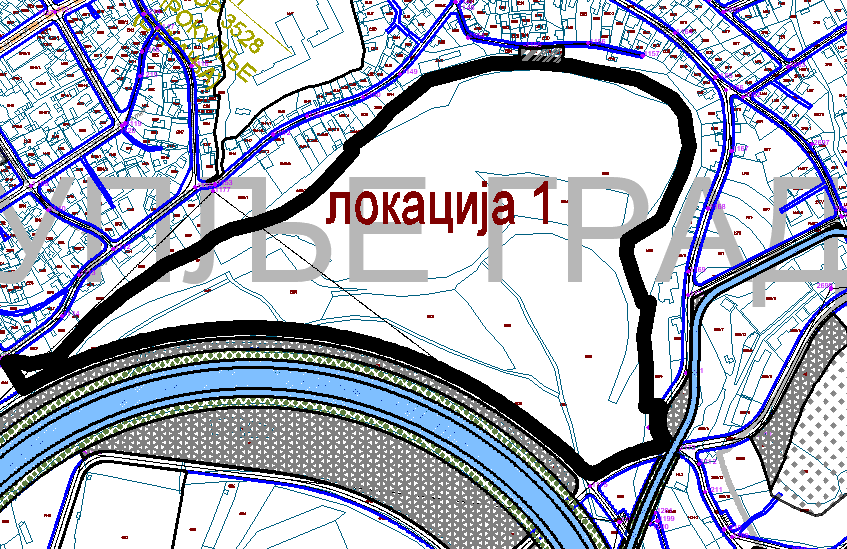 2. Инфраструктурни коридор  недостајућих саобраћајних  површина издвајање јавног и осталог земљишта  ради експлоатације природних сировина 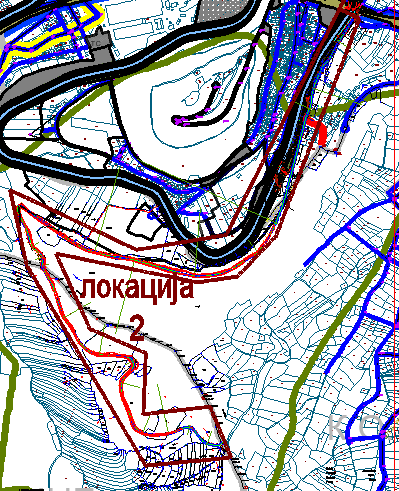 3. Формирање недостајућих саобраћајних  површина  издвајање јавног и осталог земљишта   око Растовничког језера 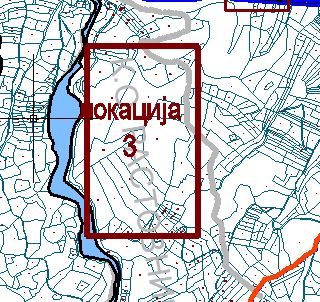 Формирање недостајућих саобраћајних  површина - проширење  пута према Трнави 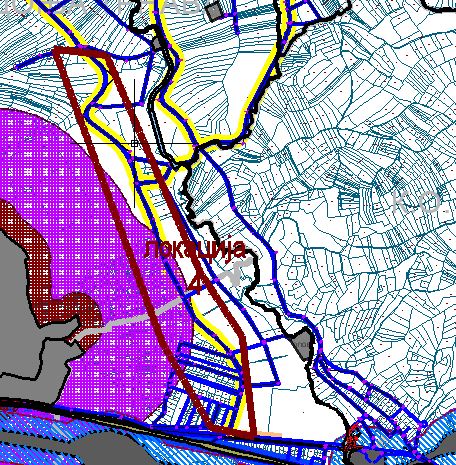 7На основу члана 27. став 10. и 29. став 2.  Закона о јавној својини („Сл.гласник РС“,72/2011,88/2013,105/2014,104/2016-др закон и 108/2016, 113/2017,95/2018 и 153/2020), и члана 40. став 1. тачка 36  Статута Града Прокупља („Сл.лист Општине Прокупље“, бр.15/2018), а у вези члана 4.став1 тачка 3. Споразума о сарадњи бр.610-00-00267/2021-09/1 од 18.06.2021. године, закљученог између Министарства просвете, науке и технолошког развоја и Града Прокупља, Скупштина Града Прокупља на седници одржаној дана 20.12.2021.године, донела је:ОДЛУКУО ПРИБАВЉАЊУ ПУТЕМ ИЗГРАДЊЕ	I ПРИБАВЉА СЕ у јавну својину Града Прокупља путем изградње, објекат предшколског васпитања и образовања у Прокупљу и то објекат на к.п.бр.307 КО Прокупље-град, по врсти градско грађевинско земљиште, укупне површини 39а96м2, уписана у лист непокретности бр.854 за КО Прокупље-град, носоца права јавне својине Града Прокупља. II ОБАВЕЗУЈЕ СЕ Града Прокупље да као инвеститор објекта из предходног става, а по издавању употребне дозволе, изврши упис права јавне својине на предметном објекту, код надлежног Републичког геодетског завода.III  Ова Одлука ступа на снагу осмог дана од дана објављивања у „Службеном листу Града Прокупља“.Број: 06-110/2021-02У Прокупљу, 20.12.2021.годинеСКУПШТИНА ГРАДА ПРОКУПЉА                                                                                                                                                                                                                                                       ПРЕДСЕДНИК                                                                                                                                                                                                     СКУПШТИНЕ ГРАДА                                                                                                                                                                                                                                   Дејан Лазић с.р.8    На основу члана 203.став 4. Закона о здравственој заштити (,,Службени Гласник РС“,броj. 25/2019), тачка 64 .Упутства о вођењу матичних књига и обрасцима матичних књига (,,Службени Гласник  РС“,броj 93/2018), члана 2. и члана 3.Одлуке о утврђивању времена и узрока смрти лица умрлих изван здравствене установе и издавању потврде о смрти на територији града Прокупља (,,Службени лист града Прокупља“бр.4/2021) Скупштина града Прокупљa на седници одржаној   20.12.2021. године,  донела је РЕШЕЊЕ О ОДРЕЂИВАЊУ ДОКТОРА  МЕДИЦИНЕ ЗА  СТРУЧНО УТВРЂИВАЊЕ  ВРЕМЕНА И УЗРОКА СМРТИ ЛИЦА УМРЛИХ  ИЗВАН ЗДРАВСТВЕНЕ УСТАНОВЕ И ИЗДАВАЊУ ПОТВРДЕ О СМРТИ НА ТЕРИТОРИЈИ ГРАДА ПРОКУПЉАI              Одређује се доктор медицине за стручно утврђивање времена и узрока смрти лица умрлих изван здравствене установе и издавању потврде о смрти на територији града Прокупља ( у даљем тексту: мртвозорник):                  др. мед.Анита Вучковић, из ПрокупљаII             Мртвозорник града Прокупља одређује се на период од четири године.III            Задатак мртвозорника је да у складу са одредбама Закона о здравственој заштити, Правилника о поступку издавања потврде о смрти и Одлуке о утврђивању времена и узрока смрти лица умрлих изван здравствене установе и издавању потврде о смрти на територији града Прокупља да:обавља преглед лица умрлог изван здравствене установе;утврђује време и узрок смрти и издаје потврде о смрти;евидентира све случајеве утврђивања времена и узрока смрти лица умрлих ван здарвствене установе кроз протокол умрлих;месечно подноси извештај о раду  надлежним Одељењима Градске управе .IV              Ово Решење ступа на снагу осмог дана од дана објављивања  у Службеном листу града Прокупља. Број: 06-110/2021-02 У Прокупљу, дана 20.12.2021.годинеСКУПШТИНА ГРАДА ПРОКУПЉА                                                                                                                                                                                ПРЕДСЕДНИК                                                                                                                                                                             СКУПШТИНЕ ГРАДА                                                                                                                                                                                    Дејан Лазић с.р.9На основу члана 29. став 1. тачка 3.,а у вези са чланом 41. став 1. тачка 4. Закона о смањењу ризика од катастрофа и управљању ванредним ситуацијама (,,Сл. гласник РС'' бр. 87/2018), члан 9. и 10.Уредбе о саставу, начину и организацији рада штабова за ванредне ситуације(,,Сл.гласник РС''бр. 27/2020), члана 20. став 1. тачка 15.,а у вези са  чланом 24. став 1.,Закона о локалној самоуправи (,,Сл.гласник РС''бр.129/2007,83/2014-др.закон,101/2016-др.закон у 47/2018) и члана 40.став 1. тачка 41. Статута града Прокупља (,,Сл.лист Општине Прокупље'' бр. 15/18) Скупштина града Прокупља на седници одржаној 20.12.2021. године, донела је:Р Е Ш Е Њ ЕO ИЗМЕНИ РЕШЕЊА О ОБРАЗОВАЊУ ГРАДСКОГ ШТАБА ЗА ВАНРЕДНЕ СИТУАЦИЈЕ ГРАДА ПРОКУПЉА И ИМЕНОВАЊУ ЧЛАНОВАЧлан 1.	У Решењу о образовању Градског штаба за ванредне ситуације града Прокупља („Службени лист града Прокупља“бр.44/2020 од 07.10.2020.године) у члану 1. став 1.:	Тачка 2. се мења и сада гласи: „Разрешава се заменик команданта штаба Дејан Тонић, а именује Мирослав Антовић, заменик градоначелника за заменика команданта штаба;	Тачка 4. се мења и сада гласи: „ Разрешава се Никола Жугић, члан Штаба, а именује за члана Штаба Саша Стошић, в.д.директора ЈКП „HAMMEUM“ Прокупље;	Тачка 5. се мења и сада гласи: „ Разрешава се Зорица Момчиловић, члан Штаба, а именује за члана Штаба Верица Бојичић, директор Дома здравља Прокупље;	Тачка 6. се мења и сада гласи: „Разрешава се Саша Стошић, члан Градског већа, а именује за члана Штаба Дејан Тонић, члан Градског већа града Прокупља	У тачки 19. после речи „Именује се члан штаба Марјан“уместо „Весовић“ уписује се „Васовић“Члан 2.	У свему осталом Решење о образовању Градског штаба за ванредне ситуације града Прокупља („Службени лист града Прокупља“бр.44/2020 од 07.10.2020.године) остаје непромењено.Члан 3.Ово Решење објавити у Службеном листу града Прокупља .Члан 4.Ово Решење доставити именованима и разрешеним члановима Градског штаба за ванредне ситуације и архиви.Члан 5.Ово Решење ступа на снагу наредног дана од дана објављивања у „Службеном листу града Прокупља“.Број: 06-110/2021-02У Прокупљу, 20.12.2021.годинеСКУПШТИНА ГРАДА ПРОКУПЉА                                                                                                                                                                                                                               ПРЕДСЕДНИК                                                                                                                                                                                                                        СКУПШТИНЕ ГРАДА                                                                                                                                                                                                                                   Дејан Лазић с.р.10На основу  члана 32. Закона о локалној самоуправи („Сл. гласник РС“, број 129/07, 83/14-др.закон и 101/2016-др.закон, 47/2018), члана 40.став 1.тачка 41. Статута града Прокупља („Сл. лист Општине Прокупље“, број 15/2018), Скупштина града Прокупља на седници одржаној дана 20.12.2021. године, донела је:РЕШЕЊЕI Усваја се Извештај о  раду градског штаба за ванредне ситуације Прокупље за 2020.годину, бр. 217-25/2021-01-1 од 30.11.2021.године.II  Решење ступа на снагу даном доношења.III Решење објавити у „Службеном листу града  Прокупља“.IV Решење доставити: Команданту штаба, Штабу за ванредне ситуације Прокупље и Архиви града Прокупља.Број:06-110/2021-02                                                                                                                                                                                                                                                 У Прокупљу, 20.12.2021.године                                                                                                                                      ПРЕДСЕДНИК                  СКУПШТИНА ГРАДА ПРОКУПЉА                                                                                                                        СКУПШТИНЕ ГРАДА                                                                                                                                                                                          Дејан Лазић с.р.                                 11На основу  члана 32. Закона о локалној самоуправи („Сл. гласник РС“, број 129/07, 83/14-др.закон и 101/2016-др.закон, 47/2018), члана 40.став.1.тачка 41. Статута града Прокупља („Сл. лист Општине Прокупље“, број 15/2018), Скупштина града Прокупља на седници одржаној дана 20.12.2021. године, донела је:РЕШЕЊЕI Даје се сагласност на План рада  Штаба за ванредне ситуације Прокупље за 2022.годину, бр. 217-25/2021-01-1 од 30.11.2021.године.II  Решење ступа на снагу даном доношења.III Решење објавити у „Службеном листу града  Прокупља“.IV Решење доставити: Команданту штаба, Штабу за ванредне ситуације Прокупље и Архиви града Прокупља.Број: 06-110/2021-02У Прокупљу, 20.12.2021.годинеСКУПШТИНА ГРАДА ПРОКУПЉА                                                                                                                                                                                       ПРЕДСЕДНИК                                                                                                                                                                                  СКУПШТИНЕ ГРАДА                                                                                                                                                                                          Дејан Лазић с.р.12На основу члана 32. Закона о локалној самоуправи („Сл.гласник РС“, број 129/07,83/14-др.закон и 101/2016-др.закон, 47/2018) и члана 40. став  1. тачка 10. Статута Града Прокупља („Службени лист општине Прокупље бр. 15/18), Скупштина Града Прокупља на седници одржаној 20.12.2021.године донела јеР Е Ш Е Њ Е                                                                   I Даје се сагласност на  Програм пословања ЈКП „HAMMEUM“ Прокупље за 2022.годину, број 6621 од 30.11.2021.године.                                                                  II Решење ступа на снагу даном доношења.                                                                 III            Решење објавити у „Службеном листу Града Прокупља“.                                                                             IVIV Решење доставити: ЈКП „HAMMEUM“, Одељењу за привреду и финансије, Одељењу за урбанизам, стамбено-комуналне делатности и грађевинарство и Архиви града Прокупља.Број: 06-110/2021-02У Прокупљу, 20.12.2021.годинеСКУПШТИНА ГРАДА ПРОКУПЉА                                                                                                                                                                                                                                        ПРЕДСЕДНИК                                                                                                                                                                                                                                  СКУПШТИНЕ ГРАДА                                                                                                                                                                                                                                            Дејан Лазић с.р.13На основу члана 32. Закона о локалној самоуправи („Сл.гласник РС“, број 129/07,83/14-др.закон и 101/2016-др.закон, 47/2018) и члана 40. став  1. тачка 10. Статута Града Прокупља („Службени лист општине Прокупље бр. 15/18), Скупштина Града Прокупља на седници одржаној дана 20.12.2021.године донела јеР Е Ш Е Њ Е                                                                   I Даје се сагласност на  Посебан програм коришћења субвенција из  буџета града Прокупља за ЈКП „HAMMEUM“ Прокупље за 2022. годину, број 6623 од 30.11.2021.године.                                                                  IIРешење ступа на снагу даном доношења.                                                                 III Решење објавити у „Службеном листу Града Прокупља“.                                                                             IV Решење доставити: ЈКП „HAMMEUM“ Прокупље, Одељењу за привреду и финансије, Одељењу за урбанизам, стамбено-комуналне делатности и грађевинарство и Архиви града Прокупља.Број: 06-110/2021-02У Прокупљу, 20.12.2021.годинеСКУПШТИНА ГРАДА ПРОКУПЉА                                                                                                                                                                                                                                                ПРЕДСЕДНИК                                                                                                                                                                                                                                         СКУПШТИНЕ ГРАДА                                                                                                                                                                                                                                                   Дејан Лазић с.р.14На основу  члана 32. Закона о локалној самоуправи („Сл. гласник РС“, број 129/07, 83/14-др.закон и 101/2016-др.закон, 47/2018), члана 40. став 1. тачка 10. Статута града Прокупља („Сл. лист Општине Прокупље“, број 15/2018), Скупштина Града Прокупља на седници одржаној дана 20.12.2021. године, донела је:РЕШЕЊЕIДаје се сагласност на Програм пословања ЈП за урбанизам и уређење града Прокупља за 2022.годину, број 2868 од 30.11.2021.године.IIРешење ступа на снагу даном доношења.IIIРешење објавити у „Службеном листу града  Прокупља“.IV Решење доставити: ЈП за урбанизам и уређење града Прокупља, Одељењу за привреду и финансије, Одељењу за урбанизам, стамбено-комуналне делатности и грађевинарство  и Архиви града ПрокупљаБрој: 06-110/2021-02У Прокупљу, 20.12.2021.годинеСКУПШТИНА ГРАДА ПРОКУПЉА                                                                                                                                                                                                                                                ПРЕДСЕДНИК                                                                                                                                                                                                                                          СКУПШТИНЕ ГРАДА                                                                                                                                                                                                                                                    Дејан Лазић с.р. 15На основу члана 32. Закона о локалној самоуправи („Сл.гласник РС“, број 129/07,83/14-др.закон и 101/2016-др.закон, 47/2018) и члана 40. став  1. тачка 10. Статута Града Прокупља („Службени лист општине Прокупље бр. 15/18), Скупштина Града Прокупља на седници одржаној дана 20.12.2021.године доносиР Е Ш Е Њ ЕI  ДАЈЕ СЕ САГЛАСНОСТ на Одлуку о измени одлуке о расподели добити остварене у 2020.години ЈП за урбанизам и уређење града Прокупља, коју је донео Надзорни одбор бр. 2870 од 30.11.2021.године.II Решење ступа на снагу даном доношења.III Решење објавити у „Службеном листу Града Прокупља“.IV Решење доставити: ЈП за урбанизам и уређење Града Прокупља, Одељењу за привреду и финансије, Одељењу за урбанизам, стамбено-комуналне делатности и грађевинарство и Архиви града Прокупља.Број: 06-110/2021-02У Прокупљу, 20.12.2021.годинеСКУПШТИНА ГРАДА ПРОКУПЉА                                                                                                                                                                                                                                                          ПРЕДСЕДНИК                                                                                                                                                                                                                                                   СКУПШТИНЕ ГРАДА                                                                                                                                                                                                                                                              Дејан Лазић с.р.16На основу члана 32. Закона о локалној самоуправи („Сл.гласник РС“, број 129/07,83/14-др.закон и 101/2016-др.закон, 47/2018) и члана 40. став  1. тачка 10. Статута Града Прокупља („Службени лист општине Прокупље бр. 15/18), Скупштина Града Прокупља на седници одржаној дана 20.12.2021.године донела јеР Е Ш Е Њ Е                                                                   I Даје се сагласност на  Посебан програм коришћења субвенција ЈП за урбанизам и уређење града Прокупља  за 2022. годину, број 2869 од 30.11.2021.године.                                                                  IIРешење ступа на снагу даном доношења.                                                                 III Решење објавити у „Службеном листу Града Прокупља“.                                                                             IV Решење доставити:  Прокупље, ЈП за урбанизам и уређење града Прокупља,  Одељењу за привреду и финансије, Одељењу за урбанизам, стамбено-комуналне делатности и грађевинарство и Архиви града Прокупља.Број: 06-110/2021-02У Прокупљу, 20.12.2021.годинеСКУПШТИНА ГРАДА ПРОКУПЉА                                                                                                                                                                                                                                                   ПРЕДСЕДНИК                                                                                                                                                                                                                                              СКУПШТИНЕ ГРАДА                                                                                                                                                                                                                                                       Дејан Лазић с.р.17 На основу члана 126. Закона о социјалној заштити(''Службени гласник РС'' бр. 24/2011), члана 24. Статута Центра за социјални рад''Топлица'' у Прокупљу, члана 40. Статута Скупштине града Прокупља(''Сл.лист општине Прокупље'' бр.15/2018), Скупштина града Прокупља на седници одржаној дана 20.12.2021.године, донела је:РЕШЕЊЕо престанку мандата директора Центр за социјални рад'' Топлица'' у ПрокупљуI Утврђује се престанак мандата директору Центр за социјални рад'' Топлица'' у Прокупљу, Милану Лазићу дипломираном социјалном раднику из Прокупља, закључно са 19.12.2021.године.II Решење ступа на снагу даном доношења.III Решење објавити у '' Службеном листу града Прокупља''.IV Решење доставити: именованом, Центру за социјали рад''Топлица'' у Прокупљу, Одељењу за друштвене делатности и Архиви града Прокупља.Образложење:Управни одбор Центра за социјални рад је 22.10.2021.године расписао конкурс за директора Центар за социјални рад'' Топлица'' у Прокупљу. Како је поступак у целости спроведен, Управни одбор је предложио оснивачу кандидата за директора установе, сходно томе утврђује се престанак мандата директору Центра за социјални рад ''Топлица'' у Прокупљу, Милану Лазићу.ПОУКА О ПРАВНОМ ЛЕКУ: Против овог Решења може се понети тужба надлежном суду, у року од 30 дана од дана достављања.Број: 06-110/2021-02У Прокупљу, 20.12.2021.годинеСКУПШТИНА ГРАДА ПРОКУПЉА                                                                                                                                                                                         ПРЕДСЕДНИК                                                                                                                                                                                    СКУПШТИНЕ ГРАДА                                                                                                                                                                                            Дејан Лазић с.р.18На основу члана 124. Закона о социјалној заштити(''Службени гласник РС'' бр. 24/2011), члана 23. Статута Центра за социјални рад''Топлица'' у Прокупљу, члана 40. Статута Скупштине града Прокупља(''Сл.лист општине Прокупље'' бр.15/2018), Мишљење Управног одбора бр. 01-2506/2021 од 29.11.2021.године,  и Сагласност Министарства за рад, запошљавање, борачка и социјална питања бр.119-01-374/2021-09 oд 16.12.2021.године, Скупштина града Прокупља на седници одржаној дана  20.12.2021.године, донела је:РЕШЕЊЕо  именовању директора Центра за социјални рад ''Топлица'' у ПрокупљуI Именује се за директора Центар за социјални рад ''Топлица'' у Прокупљу, Милан Лазић, диплонирани социјални радник из Прокупља, ул. Вишњичка бр.30., почев од  20.12.2021.године.II Мандатни период директора траје четири године.III Решење ступа на снагу даном доношења.IV Решење објавити у ''Службеном листу града Прокупља''.V Решење доставити: именованом, Центру за социјални рад'' Топлица'' у Прокупљу, Одељењу за друштвени делатности и Архиви града Прокупља.Образложење:Управни одбор Центра за социјални рад''Топлица'' у Прокупљу је у складу са својим овлашћењима расписао конкурс за именовање директора за социјални рад ''Топлица'' у Прокупљу и исти објавио преко Националне службе за запошљавање у листу''Послови'' дана 03.11.2021.године. Управни одбор је на седници одржаној дана 29.11.2021.године, утврдио да је благовремено приспела једна пријава коју је поднео Милан Лазић из Прокупља, ул. Вишњичка бр.30, који је уз пријаву поднео и одговарајућу документацију. Управни одбор је утврдио да Милан Лазић дипломирани социјални радник испуњава све услове из расписаног конкурса за именовање директора Центра за социјални рад''Топлица'' у Прокупљу. Мишљење Управног одбора бр.01-2506/2021 од 29.11.2021.године достављено је Министарству за рад, запошљавање, борачка и социјална питања које је доставило Сагласност бр. 119-01-374/2021-09 од 16.12.2021.године којим се саглашава да се за директора Центра за социјални рад''Топлица'' у Прокупљу именује Милан Лазић дипломирани социјални радник из Прокупља.На основу свега наведеног Комисија је предложила доношење решења као у диспозитиву.ПОУКА О ПРАВНОМ ЛЕКУ: Против овог решења може се понети тужба надлежном суду, у року од 30 дана од дана достављања.Број: 06-110/2021-02У Прокупљу, 20.12.2021.годинеСКУПШТИНА ГРАДА ПРОКУПЉА                                                                                                                                                                                                                                                      ПРЕДСЕДНИК                                                                                                                                                                                                                                                  СКУПШТИНЕ ГРАДА                                                                                                                                                                                                                                                           Дејан Лазић с.р.19На основу члана 116, 117. Закона о основама система образовања и васпитања („Сл. Гласник РС“ бр.88/2017, 27/2018-др.закон, 10/2019,27/2018-др.закон и 6/2020), члана 32.  Закона о локалној самоуправи („Сл.гласник РС“, бр. 129/2007, 83/2014-др.закон, 101/2016-др.закон и 47/2018) и члана 40. Статута града Прокупља („Сл. лист општине Прокупље“ бр. 15/2018), Скупштина града Прокупља на седници одржаној дана 20.12.2021.године, донела је:РЕШЕЊЕО ИЗМЕНИ РЕШЕЊА О ИМЕНОВАЊУ ЧЛАНОВА ШКОЛСКОГ ОДБОРАОСНОВНЕ ШКОЛЕ „РАТКО ПАВЛОВИЋ-ЋИЋКО“ У ПРОКУПЉУI Овим Решењем мења се Решење о именовању чланова Школског одбора основне школе „Ратко Павловић-Ћићко“ у Прокупљу број 06-37/2018-02 од 15.06.2018.године, са изменом број 06-75/2020-02 од 06.10.2020.године, тако што се:Разрешава члан Школског одбора основне школе „Ратко Павловић-Ћићко“ у Прокупљу Душан Милосављевић, Горња Стражава бб, представник локалне самоуправеИменује се за члана Школског одбора основне школе „Ратко Павловић-Ћићко“ у Прокупљу Анђела Стошић, Дринска бр. 14, представник локалне самоуправе.II Мандат новоименованом члану траје до истека мандата Школском одбору.III Решење ступа на снагу даном доношења.IV У осталом делу Решење бр. 06-37/2018-02 од 15.06.2018.године, са изменом број 06-75/2020-02 од 06.10.2020.године, остаје исто.V Решење објавити у „Службеном листу града Прокупља“.VI Решење доставити: именованима, основној школи „Ратко Павловић-Ћићко“ у Прокупљу , Одељењу за друштвене делатности и Архиви града Прокупља.О б р а з л о ж е њ еДушан Милосављевић поднео је оставку бр. 119-12/2021-02 од 26.10.2021.године на место члана Школског одбора основне школе „Ратко Павловић-Ћићко“ у Прокупљу јер му  Решењем Агенције за сузбијање корупције Републике Србије није дозвољено да обавља функцију члана Школског одбора. На основу тога, Комисија за кадровска и административна питања Скупштине Града Прокупља предлаже Скупштини Града да донесе Решење као у диспозитиву.Упутство о правном средству: Против овог Решења може се поднети тужба надлежном суду у року од 30 дана од дана достављања.Број: 06-110/2021-02У Прокупљу, 20.12.2021.годинеСКУПШТИНА ГРАДА ПРОКУПЉА                                                                                                                                                                                                                                           ПРЕДСЕДНИК                                                                                                                                                                                                                                      СКУПШТИНЕ ГРАДА                                                                                                                                                                                                                                               Дејан Лазић с.р.20На основу члана 116.,117.и 120.став 6. Закона о основама система образовања и васпитања (''Сл.гласник РС''бр. 88/2017,27/2018-др.закон, 10/2019,27/2018-др.закон и 6/2020), члана 40. Статута града Прокупља (Сл. лист општине Прокупље, бр. 15/2018), Скупштина Града Прокупља на седници одржаној дана 20.12.2021.године, донела је: РЕШЕЊЕ О ИМЕНОВАЊУ ЧЛАНОВА ШКОЛСКОГ ОДБОРАОСНОВНЕ ШКОЛЕ „СВЕТИ САВА“ ПРОКУПЉЕI За чланове Школског одбора Основне школе „Свети Сава“ Прокупље, именују се:-представници локалне самоуправе:1. Драгана Митровић, Анастаса Јовановића 21, Ниш2. Тамара Ђорђевић, Доња Трнава, Беришане3. Јована Симић, Вељка Миланковића Вука бр. 8/22-представници запослених:1. Гордана Огњановић, ул. Светог Саве   бр.3 прилаз 1, Куршумлија2. Ивана Ивковић, ул. Цара Душана 213. Ивана Шиканић, ул. Доситејева 7-представници родитеља:1. Слађана Стојковић, Доња Трнава 2. Биљана Перић, ул.Топлички хероји 4, Житорађа3. Данијела Минић,ул. Вељка Влаховића 17II Мандат члановима Школског одбора траје четири године.III Решење ступа на снагу даном доношења.IV Решење објавити у ''Службеном листу града Прокупља''.V Решење доставити: именованима, ОШ „Свети Сава“, Одељењу за друштвене делатности и Архиви града Прокупља.ОбразложењеПравни основ за доношење овог решења садржан је у члановима 116. и 117. Закона о основама система образовања и васпитања (''Сл.гласник РС''бр. 88/2017,27/2018-др.закон, 10/2019,27/2018-др.закон и 6/2020), у којима је прописано да орган управљања има девет чланова укључујући и председника. Орган управљања чине  три представника из реда запослених у установи, три представника из реда родитеља и три представника јединице локалне самоуправе.  Наставничко веће је дана 01.11.2021.године  спровело процедуру и доставило предлоге за представнике органа управљања из реда запослених , такође је Савет родитеља на седници одржаној дана 03.11.2021.године спровео  процедуру и доставио  предлоге за  представнике органа управљања из реда родитеља.Сходно свему наведеном, Комисија за кадровска и административна питања Скупштине Града Прокупља предлаже Скупштини Града да донесе Решење као у диспозитиву.Поука о правном леку: Против овог решења може се поднети тужба надлежном  суду у Прокупљу, у року од 30 дана од дана уручења.Број:06-110/2021-02 У Прокупљу, 20.12.2021.годинеСКУПШТИНА ГРАДА ПРОКУПЉА                                                                                                                                                                                                                                   ПРЕДСЕДНИК                                                                                                                                                                                                                            СКУПШТИНЕ ГРАДА                                                                                                                                                                                                                                        Дејан Лазић с.р.21Саставни део овог ''Службеног листа града Прокупља'' је и измена и допуна Програма подршке за спровођење пољопривредне политике и политике руралног развоја за град Прокупље за 2021.годину.С а д р ж а ј1.Одлука о буџету Града Прокупља за 2022.годину............................................................................................................................................................12.Одлука о локалним комуналним таксама......................................................................................................................................................................603. Одлука о утврђивању накнаде за коришћење јавних површина.................................................................................................................................674. Одлука о додељивању искључивог права јавним предузећима којима је оснивач град Прокупље за обавање делатности пружења ус.луга на територији града Прокупља на које се не примењује Закон о јавним набавкама........................................................................................................775. Кадровски план Градске управе града Прокупља за 2022.годину.................................................................................................................................786. Одлука о изради друге измене и допуне Плана генералне регулације Прокупља.......................................................................................................827. Одлука о прибављању путем изградње.............................................................................................................................................................................898. Решење о одређивању доктора медицине за стручно утврђивање времена и узрока смрти лица умрлих изван здравствене установе и издавању потврде о смрти на територији града Прокупља.............................................................................................................................................................909. Решење о измени Решења о образовању Градског штаба за ванредне ситуције града Прокупља.........................................................................9110. Решење о усвајању Извештаја о раду Градског штаба за ванредне ситуације Прокупље за 2020.годину..........................................................9211. Решење о давању сагласности на План рада Штаба за ванредне ситуације за 2022.године...............................................................................9312. Решење о давању сагласности на Програм Пословања ЈКП''HAMMEUM'' Прокупље за 2022.годину...............................................................9413.Решење о давању сагласности на Посебан програм коришћења субвенција из буџета града Прокупља за ЈКП''HAMMEUM'' Прокупље за 2022.годину.................................................................................................................................................................................................................................9514 .Решење о давању сагласности на Програм пословања ЈП за урбанизам и уређење града Прокупља за 2022.годину.........................................9615.Решење о давању сагласности на Одлуку о измени Одлуке о расподели добити ЈП за урбанизам и уређење града Прокупља за 2020.годину.9716. Решење о давању сагласности на Посебан програм коришћења субвенција буџета града Прокупља за ЈП за урбанизам и уређење града Прокупља за 2022.годину....................................................................................................................................................................................................................................9817. Решење о престанку мандата директора Центра за Социјални рад'' Топлица'' у Прокупљу................................................................................9918. Решење о именовању директора Центра за Социјални рад'' Топлица'' у Прокупљу.................................................................................................10019.Решење о измени Решења о именовању чланова Школског одбора ОШ ''Ратка Павловића-Ћићка'' у Прокупљу................................................10120. Решење о именовању чланова Школског одбора ОШ ''Свети Сава ''Прокупље..........................................................................................................10221. Измена и допуна Програма подршке за спровођење пољопривредне политике и политике руралног развоја града Прокупља за 2021.годину...103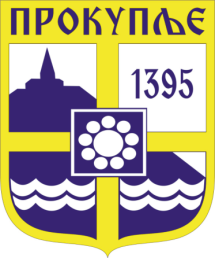 Издавач: Скупштина Грaда  Прокупља Издавач: Скупштина Грaда  Прокупља Лист уредио: Ивана Обрадовић Главни и одговорни уредник: Секретар Скупштине Града Прокупља  Александра Вукићевић           СЛУЖБЕНИ ЛИСТ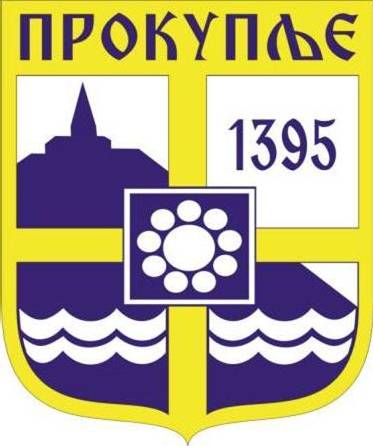 ГРАДА ПРОКУПЉА1На основу члана 28. и члана 43. Закона о буџетском систему (“Службени гласник РС“, бр. 54/2009, 73/2010, 101/2010, 101/2011, 93/2012, 62/2013, 63/2013 - испр., 108/2013, 142/2014, 68/2015 – др. Закон, 103/2015, 99/2016, 113/2017, 95/2018, 31/2019 и 72/2019), члана 32. Закона о локалној самоуправи (“Службени гласник РС” бр.129/07 , 83/2014, 101/2016 и 47/2018) и члана 40.  Статута града Прокупља (“Службени  лист града Прокупља” бр 15/2018), Скупштина града Прокупља, на седници одржаној дана 20.12.2021 . године, донела је: ОДЛУКУ О БУЏЕТУ ГРАДА ПРОКУПЉА ЗА 2022. ГОДИНУ     Члан 1.             Приходи и примања, расходи и издаци буџета  града Прокупља   за 2022. годину  (у даљем тексту: буџет), састоје се од: ОписИзнос12А. РАЧУН ПРИХОДА И ПРИМАЊА,  РАСХОДА И ИЗДАТАКА1. Укупни приходи и примања од продаје нефинансијске имовине1.999.774.297,001.1. ТЕКУЋИ ПРИХОДИ у чему:1.729.774.297,00- буџетска средства1.679.287.944,00- сопствени приходи14.526.000,00- донације6.215.000,001.2. ПРИМАЊА ОД ПРОДАЈЕ НЕФИНАНСИЈСКЕ ИМОВИНЕ270.000.000,002. Укупни расходи и издаци за набавку нефинансијске имовине2.153.103.263,002.1. ТЕКУЋИ РАСХОДИ у чему:1.648.941.785,00- текући буџетски расходи1.629.728.285,00- расходи из сопствених прихода12.998.500,00- донације6.215.000,002.2. ИЗДАЦИ ЗА НАБАВКУ НЕФИНАНСИЈСКЕ ИМОВИНЕ у чему:504.161.478,00- текући буџетски издаци502.633.978,00- издаци из сопствених прихода1.527.500,00- донације0,00БУЏЕТСКИ СУФИЦИТ/ДЕФИЦИТ-154.878.966,00Издаци за набавку финансијске имовине (у циљу спровођења јавних политика)0,00УКУПАН ФИСКАЛНИ СУФИЦИТ/ДЕФИЦИТ-154.878.966,00Б. РАЧУН ФИНАНСИРАЊАПримања од продаје финансијске имовине0,00Примања од задуживања0,00Неутрошена средства из претходних година154.878.966,00Издаци за отплату главнице дуга0,00НЕТО ФИНАНСИРАЊЕ154.878.966,00ОписОписЕконом. класиф.Износ1123УКУПНИ ПРИХОДИ И ПРИМАЊА ОД ПРОДАЈЕ НЕФИНАНСИЈСКЕ ИМОВИНЕУКУПНИ ПРИХОДИ И ПРИМАЊА ОД ПРОДАЈЕ НЕФИНАНСИЈСКЕ ИМОВИНЕ1.999.774.297,001.Порески приходи711.173.330.608,001.1.Порез на доходак,  добит и капиталне добитке (осим самодоприноса)711928.593.796,001.2.Самодопринос7111800,001.3.Порез на имовину713149.026.400,001.4.Остали порески приходи71452.727.862,001.5.Други порески приходи71638.482.000,002.Непорески приходи, у чему:7496.939.900,00-поједине врсте накнада са одређеном наменом (наменски приходи)0,00-приходи од продаје добара и услуга0,003.Меморандумске ставке770,004.Донације731+73212.869.053,005.Трансфери733446.634.736,006.Примања од продаје нефинансијске имовине8270.000.000,00УКУПНИ РАСХОДИ И ИЗДАЦИ ЗА НАБАВКУ НЕФИНАНСИЈСКЕ И ФИНАНСИЈСКЕ ИМОВИНЕ (ЗБИР 1+2+3)УКУПНИ РАСХОДИ И ИЗДАЦИ ЗА НАБАВКУ НЕФИНАНСИЈСКЕ И ФИНАНСИЈСКЕ ИМОВИНЕ (ЗБИР 1+2+3)2.154.653.263,001.Текући расходи41.650.491.785,001.1.Расходи за запослене41527.478.337,001.2.Коришћење роба и услуга42584.654.403,001.3.Отплата камата440,001.4.Субвенције45104.700.000,001.5.Социјална заштита из буџета4764.222.300,001.6.Остали расходи,  у чему:- средства резерви48+49+464+465200.345.000,001.7.Трансфери463169.091.745,002.Издаци за набавку нефинансијске имовине5504.161.478,003.Издаци за набавку финансијске имовине (осим 6211)620,00ПРИМАЊА ОД ПРОДАЈЕ ФИНАНСИЈСКЕ ИМОВИНЕ И ЗАДУЖИВАЊАПРИМАЊА ОД ПРОДАЈЕ ФИНАНСИЈСКЕ ИМОВИНЕ И ЗАДУЖИВАЊА0,001.Примања по основу отплате кредита и продаје финансијске имовине920,002.Задуживање910,002.1.Задуживање код домаћих кредитора9110,002.1.Задуживање код страних кредитора9120,00ОТПЛАТА ДУГА И НАБАВКА ФИНАНСИЈСКЕ ИМОВИНЕОТПЛАТА ДУГА И НАБАВКА ФИНАНСИЈСКЕ ИМОВИНЕ0,003.Отплата дуга610,003.1.Отплата дуга домаћим кредиторима6110,003.2.Отплата дуга страним кредиторима6120,003.3.Отплата дуга по гаранцијама6130,004.Набавка финансијске имовине62110,00НЕРАСПОРЕЂЕНИ ВИШАК ПРИХОДА ИЗ РАНИЈИХ ГОДИНА (класа 3,  извор финансирања 13)НЕРАСПОРЕЂЕНИ ВИШАК ПРИХОДА ИЗ РАНИЈИХ ГОДИНА (класа 3,  извор финансирања 13)3154.878.966,00НЕУТРОШЕНА СРЕДСТВА ОД ПРИВАТИЗАЦИЈЕ ИЗ ПРЕТХОДНИХ ГОДИНА (класа 3,  извор финансирања 14)НЕУТРОШЕНА СРЕДСТВА ОД ПРИВАТИЗАЦИЈЕ ИЗ ПРЕТХОДНИХ ГОДИНА (класа 3,  извор финансирања 14)30,00PppppPppppPppppPppppPppppЕконом. класиф.ОписСредства из буџета01Средства из сопствених извора 04Средства из осталих извораСредства из осталих извораУкупноСтруктура( % )12345567321311Нераспоређени вишак прихода и примања из ранијих година0,000,00154.878.966,00154.878.966,00154.878.966,007,19321000УТВРЂИВАЊЕ РЕЗУЛТАТА ПОСЛОВАЊА0,000,00154.878.966,00154.878.966,00154.878.966,007,19711111Порез на зараде803.113.496,000,000,000,00803.113.496,0037,27711121Порез на приходе од самосталних делатности који се плаћа према стварно оствареном приходу, по решењу Пореске управе605.000,000,000,000,00605.000,000,03711122Порез на приходе од самосталних делатности који се плаћа према паушално утврђеном приходу, по решењу Пореске управе18.350.000,000,000,000,0018.350.000,000,85711123Порез на приходе од самосталних делатности који се плаћа према стварно оствареном приходу самоопорезивањем64.383.000,000,000,000,0064.383.000,002,99711145Порез на приходе од давања у закуп покретних ствари - по основу самоопорезивања и по решењу Пореске управе572.000,000,000,000,00572.000,000,03711146Порез на приход од пољопривреде и шумарства, по решењу Пореске управе4.300,000,000,000,004.300,000,00711191Порез на остале приходе40.183.000,000,000,000,0040.183.000,001,86711193Порез на приходе спортиста и спортских стручњака1.383.000,000,000,000,001.383.000,000,06711000ПОРЕЗ НА ДОХОДАК, ДОБИТ И КАПИТАЛНЕ ДОБИТКЕ928.593.796,000,000,000,00928.593.796,0043,10712112Порез на фонд зарада осталих запослених550,000,000,000,00550,000,00712000ПОРЕЗ НА ФОНД ЗАРАДА550,000,000,000,00550,000,00713121Порез на имовину обвезника који не воде пословне књиге65.000.000,000,000,000,0065.000.000,003,02713122Порез на имовину обвезника који воде пословне књиге40.227.000,000,000,000,0040.227.000,001,87713311Порез на наслеђе и поклон, по решењу Пореске управе14.640.000,000,000,000,0014.640.000,000,68713421Порез на пренос апсолутних права на непокретности, по решењу Пореске управе25.146.000,000,000,000,0025.146.000,001,17713423Порез на пренос апсолутних права на моторним возилима, пловилима и ваздухопловима, по решењу Пореске управе4.010.000,000,000,000,004.010.000,000,19713611Порез на акције на име и уделе3.400,000,000,000,003.400,000,00713000ПОРЕЗ НА ИМОВИНУ149.026.400,000,000,000,00149.026.400,006,92714513Комунална такса за држање моторних друмских и прикључних возила, осим пољопривредних возила и машина24.596.000,000,000,000,0024.596.000,001,14714514Годишња накнада за моторна возила, тракторе и прикључна возила862,000,000,000,00862,000,00714543Накнада за промену намене пољопривредног земљишта106.000,000,000,000,00106.000,000,00714549Накнада за емисије СО2, НО2, прашкасте материје и произведени или одложени отпад482.000,000,000,000,00482.000,000,02714552Боравишна такса460.000,000,000,000,00460.000,000,02714562Накнада за заштиту и унапређивање животне средине12.475.000,000,000,000,0012.475.000,000,58714563Концесиона накнада за обављање комуналних делатности и приходи од других концесионих послова, које јединице локалне самоуправе закључе у складу са законом10.000.000,000,000,000,0010.000.000,000,46714565Накнада за коришћење простора на јавној површини у пословне и друге сврхе, осим ради продаје штампе, књига и других публикација, производа старих и уметничких заната и домаће радиности4.568.000,000,000,000,004.568.000,000,21714566Накнада за коришћење јавне површине за оглашавање за сопствене потребе и за потребе других лица40.000,000,000,000,0040.000,000,00714000ПОРЕЗ НА ДОБРА И УСЛУГЕ52.727.862,000,000,000,0052.727.862,002,45716111Комунална такса за истицање фирме на пословном простору38.482.000,000,000,000,0038.482.000,001,79716000ДРУГИ ПОРЕЗИ38.482.000,000,000,000,0038.482.000,001,79717118Акциза на гасна уља4.500.000,000,000,000,004.500.000,000,21717000АКЦИЗЕ4.500.000,000,000,000,004.500.000,000,21732141Текуће донације од међународних организација у корист нивоа градова0,000,009.940.266,009.940.266,009.940.266,000,46732241Капиталне донације од међународних организација у корист нивоа градова0,000,002.928.787,002.928.787,002.928.787,000,14732000ДОНАЦИЈЕ И ПОМОЋИ ОД МЕЂУНАРОДНИХ ОРГАНИЗАЦИЈА0,000,0012.869.053,0012.869.053,0012.869.053,000,60733141Ненаменски трансфери од Републике у корист нивоа градова338.543.436,000,000,000,00338.543.436,0015,71733142Други текући трансфери од Републике у корист нивоа градова50.000.000,000,007.765.000,007.765.000,0057.765.000,002,68733144Текући наменски трансфери, у ужем смислу, од Републике у корист нивоа градова38.000.000,000,002.326.300,002.326.300,0040.326.300,001,87733241Капитални наменски трансфери, у ужем смислу, од Републике у корист нивоа градова0,000,0010.000.000,0010.000.000,0010.000.000,000,46733000ТРАНСФЕРИ ОД ДРУГИХ НИВОА ВЛАСТИ426.543.436,000,0020.091.300,0020.091.300,00446.634.736,0020,73741142Приходи од камата на средства корисника буџета града која су укључена у депозит пословне банке са којом надлежни орган града закључи уговор о депоновању средстава по виђењу2.408.000,000,000,000,002.408.000,000,11741511Накнада за коришћење ресурса и резерви минералних сировина2.170.000,000,000,000,002.170.000,000,10741522Средства остварена од давања у закуп пољопривредног земљишта, односно пољопривредног објекта у државној својини149.000,000,000,000,00149.000,000,01741531Комунална такса за коришћење простора на јавним површинама или испред пословног простора у пословне сврхе, осим ради продаје штампе, књига и других публикација, производа старих и уметничких заната и домаће радиности705.000,000,000,000,00705.000,000,03741534Накнада за коришћење грађевинског земљишта3.200,000,000,000,003.200,000,00741538Допринос за уређивање грађевинског земљишта6.500.000,000,000,000,006.500.000,000,30741596Накнада за коришћење дрвета1.700.000,000,000,000,001.700.000,000,08741000ПРИХОДИ ОД ИМОВИНЕ13.635.200,000,000,000,0013.635.200,000,63742126Накнада по основу конверзије права коришћења у право својине у корист Републике8.700,000,000,000,008.700,000,00742141Приходи од продаје добара и услуга од стране тржишних организација у корист нивоа градова500.000,0014.526.000,000,000,0015.026.000,000,70742142Приходи од давања у закуп, односно на коришћење непокретности у државној својини које користе градови и индиректни корисници њиховог буџета83.000,000,000,000,0083.000,000,00742143Приходи од закупнине за грађевинско земљиште у корист нивоа градова3.003.000,000,000,000,003.003.000,000,14742144Накнада по основу конверзије права коришћења у право својине у корист нивоа градова12.000,000,000,000,0012.000,000,00742145Приходи од давања у закуп, односно на коришћење непокретности у градској својини које користе градови и индиректни корисници њиховог буџета100.000,000,000,000,00100.000,000,00742146Приходи остварени по основу пружања услуга боравка деце у предшколским установама у корист нивоа градова29.500.000,000,000,000,0029.500.000,001,37742241Градске административне таксе4.300.000,000,000,000,004.300.000,000,20742242Такса за озакоњење објеката у корист градова1.352.000,000,000,000,001.352.000,000,06742000ПРИХОДИ ОД ПРОДАЈЕ ДОБАРА И УСЛУГА38.858.700,0014.526.000,000,000,0053.384.700,002,48743324Приходи од новчаних казни за прекршаје и привредне преступе предвиђене прописима о безбедности саобраћаја на путевима14.700.000,000,000,000,0014.700.000,000,68743342Приходи од новчаних казни за прекршаје по прекршајном налогу и казни изречених у управном поступку у корист нивоа градова70.000,000,000,000,0070.000,000,00743924Увећање пореског дуга у поступку принудне наплате, који је правна последица принудне наплате изворних прихода јединица локалне самоуправе100.000,000,000,000,00100.000,000,00743000НОВЧАНЕ КАЗНЕ И ОДУЗЕТА ИМОВИНСКА КОРИСТ14.870.000,000,000,000,0014.870.000,000,69744141Текући добровољни трансфери од физичких и правних лица у корист нивоа градова3.000.000,000,000,000,003.000.000,000,14744241Капитални добровољни трансфери од физичких и правних лица у корист нивоа градова4.050.000,000,003.000.000,003.000.000,007.050.000,000,33744000ДОБРОВОЉНИ ТРАНСФЕРИ ОД ФИЗИЧКИХ И ПРАВНИХ ЛИЦА7.050.000,000,003.000.000,003.000.000,0010.050.000,000,47745141Остали приходи у корист нивоа градова5.000.000,000,000,000,005.000.000,000,23745000МЕШОВИТИ И НЕОДРЕЂЕНИ ПРИХОДИ5.000.000,000,000,000,005.000.000,000,23811141Примања од продаје непокретности у корист нивоа градова270.000.000,000,000,000,00270.000.000,0012,53811000ПРИМАЊА ОД ПРОДАЈЕ НЕПОКРЕТНОСТИ270.000.000,000,000,000,00270.000.000,0012,53УкупноУкупно1.949.287.944,0014.526.000,00190.839.319,00190.839.319,002.154.653.263,00100,00ПЛАН РАСХОДА ПО ПРОГРАМИМАПЛАН РАСХОДА ПО ПРОГРАМИМАПЛАН РАСХОДА ПО ПРОГРАМИМАПЛАН РАСХОДА ПО ПРОГРАМИМАНазив програмаНазив програмаИзнос1СТАНОВАЊЕ, УРБАНИЗАМ И ПРОСТОРНО ПЛАНИРАЊЕ86.400.000,002КОМУНАЛНЕ ДЕЛАТНОСТИ227.812.000,003ЛОКАЛНИ ЕКОНОМСКИ РАЗВОЈ15.200.000,004РАЗВОЈ ТУРИЗМА11.655.700,005ПОЉОПРИВРЕДА И РУРАЛНИ РАЗВОЈ12.800.000,006ЗАШТИТА ЖИВОТНЕ СРЕДИНЕ500.000,007ОРГАНИЗАЦИЈА САОБРАЋАЈА И САОБРАЋАЈНА ИНФРАСТРУКТУРА4.200.000,008ПРЕДШКОЛСКО ВАСПИТАЊЕ201.818.000,009ОСНОВНО ОБРАЗОВАЊЕ104.795.745,0010СРЕДЊЕ ОБРАЗОВАЊЕ53.296.000,0011СОЦИЈАЛНА И ДЕЧЈА ЗАШТИТА88.217.300,0012ЗДРАВСТВЕНА ЗАШТИТА30.000.000,0013РАЗВОЈ КУЛТУРЕ И ИНФОРМИСАЊА156.105.587,0014РАЗВОЈ СПОРТА И ОМЛАДИНЕ55.050.000,0015ОПШТЕ УСЛУГЕ ЛОКАЛНЕ САМОУПРАВЕ1.046.143.931,0016ПОЛИТИЧКИ СИСТЕМ ЛОКАЛНЕ САМОУПРАВЕ60.659.000,0017ЕНЕРГЕТСКА ЕФИКАСНОСТ И ОБНОВЉИВИ ИЗВОРИ ЕНЕРГИЈЕ0,00Укупно за БКУкупно за БК2.154.653.263,00Члан 3.Неутрошена средства из претходних година у износу од 154.878.966,00  динара користиће се за покривање фискалног дефицита у износу од 154.878.966,00  динара.Члан 4.Стална буџетска резерва за 2022. годину износи 7.000.000,00  динара, а текућа буџетска резерва  50 .000.000,00  динара.Члан 5.                Издаци буџета, по основним наменама, утврђени су и распоређени у следећим износима: Економ. класиф.ОписСредства из буџета01Средства из сопствених извора 04Средства из осталих извораУкупноСтруктура( % )1234567411000ПЛАТЕ, ДОДАЦИ И НАКНАДЕ ЗАПОСЛЕНИХ (ЗАРАДЕ)406.405.650,000,000,00406.405.650,0018,86412000СОЦИЈАЛНИ ДОПРИНОСИ НА ТЕРЕТ ПОСЛОДАВЦА69.908.687,0080.000,000,0069.988.687,003,25413000НАКНАДЕ У НАТУРИ15.000,0094.000,000,00109.000,000,01414000СОЦИЈАЛНА ДАВАЊА ЗАПОСЛЕНИМА22.335.000,00765.000,001.765.000,0024.865.000,001,15415000НАКНАДЕ ТРОШКОВА ЗА ЗАПОСЛЕНЕ20.425.000,0010.000,000,0020.435.000,000,95416000НАГРАДЕ ЗАПОСЛЕНИМА И ОСТАЛИ ПОСЕБНИ РАСХОДИ5.575.000,00100.000,000,005.675.000,000,26410000РАСХОДИ ЗА ЗАПОСЛЕНЕ524.664.337,001.049.000,001.765.000,00527.478.337,0024,48421000СТАЛНИ ТРОШКОВИ136.192.400,002.766.000,000,00138.958.400,006,45422000ТРОШКОВИ ПУТОВАЊА12.448.860,00723.000,000,0013.171.860,000,61423000УСЛУГЕ ПО УГОВОРУ93.829.260,002.639.000,0015.610.116,00112.078.376,005,20424000СПЕЦИЈАЛИЗОВАНЕ УСЛУГЕ165.161.925,00792.500,000,00165.954.425,007,70425000ТЕКУЋЕ ПОПРАВКЕ И ОДРЖАВАЊЕ111.256.942,001.695.500,0058.510,00113.010.952,005,24426000МАТЕРИЈАЛ38.543.250,002.065.500,00271.640,0040.880.390,001,90426400Материјали за саобраћај600.000,000,000,00600.000,000,03420000КОРИШЋЕЊЕ УСЛУГА И РОБА558.032.637,0010.681.500,0015.940.266,00584.654.403,0027,13451000СУБВЕНЦИЈЕ ЈАВНИМ НЕФИНАНСИЈСКИМ ПРЕДУЗЕЋИМА И ОРГАНИЗАЦИЈАМА89.500.000,000,000,0089.500.000,004,15454000СУБВЕНЦИЈЕ ПРИВАТНИМ ПРЕДУЗЕЋИМА15.200.000,000,000,0015.200.000,000,71450000СУБВЕНЦИЈЕ104.700.000,000,000,00104.700.000,004,86463000ТРАНСФЕРИ ОСТАЛИМ НИВОИМА ВЛАСТИ169.091.745,000,000,00169.091.745,007,85464000ДОТАЦИЈЕ ОРГАНИЗАЦИЈАМА ЗА ОБАВЕЗНО СОЦИЈАЛНО ОСИГУРАЊЕ45.000.000,000,000,0045.000.000,002,09460000ДОНАЦИЈЕ, ДОТАЦИЈЕ И ТРАНСФЕРИ214.091.745,000,000,00214.091.745,009,94472000НАКНАДЕ ЗА СОЦИЈАЛНУ ЗАШТИТУ ИЗ БУЏЕТА61.896.000,000,002.326.300,0064.222.300,002,98470000СОЦИЈАЛНО ОСИГУРАЊЕ И СОЦИЈАЛНА ЗАШТИТА61.896.000,000,002.326.300,0064.222.300,002,98481000ДОТАЦИЈЕ НЕВЛАДИНИМ ОРГАНИЗАЦИЈАМА66.972.000,000,000,0066.972.000,003,11482000ПОРЕЗИ, ОБАВЕЗНЕ ТАКСЕ, КАЗНЕ, ПЕНАЛИ И КАМАТЕ340.000,00217.000,000,00557.000,000,03483000НОВЧАНЕ КАЗНЕ И ПЕНАЛИ ПО РЕШЕЊУ СУДОВА19.565.000,001.051.000,000,0020.616.000,000,96484000НАКНАДА ШТЕТЕ ЗА ПОВРЕДЕ ИЛИ ШТЕТУ НАСТАЛУ УСЛЕД ЕЛЕМЕНТАРНИХ НЕПОГОДА ИЛИ ДРУГИХ ПРИРОДНИХ УЗРОКА200.000,000,000,00200.000,000,01485000НАКНАДА ШТЕТЕ ЗА ПОВРЕДЕ ИЛИ ШТЕТУ НАНЕТУ ОД СТРАНЕ ДРЖАВНИХ ОРГАНА10.000.000,000,000,0010.000.000,000,46480000ОСТАЛИ РАСХОДИ97.077.000,001.268.000,000,0098.345.000,004,56499000СРЕДСТВА РЕЗЕРВЕ57.000.000,000,000,0057.000.000,002,65490000АДМИНИСТРАТИВНИ ТРАНСФЕРИ ИЗ БУЏЕТА, ОД ДИРЕКТНИХ БУЏЕТСКИХ КОРИСНИКА ИНДИРЕКТНИМ БУЏЕТСКИМ КОРИСНИЦИМА ИЛИ ИЗМЕЂУ БУЏЕТСКИХ КОРИСНИКА НА ИСТОМ НИВОУ И СРЕДСТВА РЕЗЕРВЕ57.000.000,000,000,0057.000.000,002,65511000ЗГРАДЕ И ГРАЂЕВИНСКИ ОБЈЕКТИ273.290.159,0060.000,00168.328.966,00441.679.125,0020,50512000МАШИНЕ И ОПРЕМА31.256.066,001.137.500,002.478.787,0034.872.353,001,62515000НЕМАТЕРИЈАЛНА ИМОВИНА1.030.000,00330.000,000,001.360.000,000,06510000ОСНОВНА СРЕДСТВА305.576.225,001.527.500,00170.807.753,00477.911.478,0022,18523000ЗАЛИХЕ РОБЕ ЗА ДАЉУ ПРОДАЈУ250.000,000,000,00250.000,000,01520000ЗАЛИХЕ250.000,000,000,00250.000,000,01541000ЗЕМЉИШТЕ26.000.000,000,000,0026.000.000,001,21540000ПРИРОДНА ИМОВИНА26.000.000,000,000,0026.000.000,001,21УкупноУкупно1.949.287.944,0014.526.000,00190.839.319,002.154.653.263,00100,00ПланСтруктура у %РебалансСтруктура у %Индекс(2:4)План за наредну годинуИндекс(7:2)112345678411000ПЛАТЕ, ДОДАЦИ И НАКНАДЕ ЗАПОСЛЕНИХ (ЗАРАДЕ)406.405.650,0018,86406.405.650,0018,86100,000,000,00412000СОЦИЈАЛНИ ДОПРИНОСИ НА ТЕРЕТ ПОСЛОДАВЦА69.988.687,003,2569.988.687,003,25100,000,000,00413000НАКНАДЕ У НАТУРИ109.000,000,01109.000,000,01100,000,000,00414000СОЦИЈАЛНА ДАВАЊА ЗАПОСЛЕНИМА24.865.000,001,1524.865.000,001,15100,000,000,00415000НАКНАДЕ ТРОШКОВА ЗА ЗАПОСЛЕНЕ20.435.000,000,9520.435.000,000,95100,000,000,00416000НАГРАДЕ ЗАПОСЛЕНИМА И ОСТАЛИ ПОСЕБНИ РАСХОДИ5.675.000,000,265.675.000,000,26100,000,000,00421000СТАЛНИ ТРОШКОВИ138.958.400,006,45138.958.400,006,45100,000,000,00422000ТРОШКОВИ ПУТОВАЊА13.171.860,000,6113.171.860,000,61100,000,000,00423000УСЛУГЕ ПО УГОВОРУ112.078.376,005,20112.078.376,005,20100,000,000,00424000СПЕЦИЈАЛИЗОВАНЕ УСЛУГЕ165.954.425,007,70165.954.425,007,70100,000,000,00425000ТЕКУЋЕ ПОПРАВКЕ И ОДРЖАВАЊЕ113.010.952,005,24113.010.952,005,24100,000,000,00426000МАТЕРИЈАЛ40.880.390,001,9040.880.390,001,90100,000,000,00426400Материјали за саобраћај600.000,000,03600.000,000,03100,000,000,00451000СУБВЕНЦИЈЕ ЈАВНИМ НЕФИНАНСИЈСКИМ ПРЕДУЗЕЋИМА И ОРГАНИЗАЦИЈАМА89.500.000,004,1589.500.000,004,15100,000,000,00454000СУБВЕНЦИЈЕ ПРИВАТНИМ ПРЕДУЗЕЋИМА15.200.000,000,7115.200.000,000,71100,000,000,00463000ТРАНСФЕРИ ОСТАЛИМ НИВОИМА ВЛАСТИ169.091.745,007,85169.091.745,007,85100,000,000,00464000ДОТАЦИЈЕ ОРГАНИЗАЦИЈАМА ЗА ОБАВЕЗНО СОЦИЈАЛНО ОСИГУРАЊЕ45.000.000,002,0945.000.000,002,09100,000,000,00472000НАКНАДЕ ЗА СОЦИЈАЛНУ ЗАШТИТУ ИЗ БУЏЕТА64.222.300,002,9864.222.300,002,98100,000,000,00481000ДОТАЦИЈЕ НЕВЛАДИНИМ ОРГАНИЗАЦИЈАМА66.972.000,003,1166.972.000,003,11100,000,000,00482000ПОРЕЗИ, ОБАВЕЗНЕ ТАКСЕ, КАЗНЕ, ПЕНАЛИ И КАМАТЕ557.000,000,03557.000,000,03100,000,000,00483000НОВЧАНЕ КАЗНЕ И ПЕНАЛИ ПО РЕШЕЊУ СУДОВА20.616.000,000,9620.616.000,000,96100,000,000,00484000НАКНАДА ШТЕТЕ ЗА ПОВРЕДЕ ИЛИ ШТЕТУ НАСТАЛУ УСЛЕД ЕЛЕМЕНТАРНИХ НЕПОГОДА ИЛИ ДРУГИХ ПРИРОДНИХ УЗРОКА200.000,000,01200.000,000,01100,000,000,00485000НАКНАДА ШТЕТЕ ЗА ПОВРЕДЕ ИЛИ ШТЕТУ НАНЕТУ ОД СТРАНЕ ДРЖАВНИХ ОРГАНА10.000.000,000,4610.000.000,000,46100,000,000,00499000СРЕДСТВА РЕЗЕРВЕ57.000.000,002,6557.000.000,002,65100,000,000,00511000ЗГРАДЕ И ГРАЂЕВИНСКИ ОБЈЕКТИ441.679.125,0020,50441.679.125,0020,50100,000,000,00512000МАШИНЕ И ОПРЕМА34.872.353,001,6234.872.353,001,62100,000,000,00515000НЕМАТЕРИЈАЛНА ИМОВИНА1.360.000,000,061.360.000,000,06100,000,000,00523000ЗАЛИХЕ РОБЕ ЗА ДАЉУ ПРОДАЈУ250.000,000,01250.000,000,01100,000,000,00541000ЗЕМЉИШТЕ26.000.000,001,2126.000.000,001,21100,000,000,00Укупно2.154.653.263,00100,002.154.653.263,00100,00100,000,000,00Издаци за капиталне пројекте, планирани за буџетску 2022. годину и наредне две године, исказани су у табели:Економска класификацијаОпис2022.2023.2024.Економска класификацијаОпис2022.2023.2024.511000Куповина зграда и објекатаКуповина војног моста Бејли600,000.00600,000.00600,000.00511200Изградња зграда и објекатаИзградња зграда и објеката - паркинг Хисар4,829,057.00Изградња зграда и објеката - расвета Хисар6,339,096.00Изградња зграда и објеката - жичана ограда и септичка јама320,000.00Изградња зграда и објеката- прикључак за струју за црпне станице500,000.00Изградња зграда и објеката-Зелена пијаца25,000,000.00Изградња зграда и објеката-изградња недостајуће инфраструктуре за Дом Здравља23,000,000.00Изградња зграда и објеката- дечија игралишта15,000,000.00Изградња зграда и објеката-азил за псе10,000,000.00Изградња зграда и објеката - приступне саобраћајнице за пијацу12,000,000.00Изградња зграда и објеката- ново гробље1,000,000.00Изградња зграда и објеката-  изградња недостајуће инфраструктуре Телеком пијаца100,000.00Изградња зграда и објеката- изградња канализационе инфраструктуре6,000,000.00511300Капитално одржавање зграда и објекатаКапитално одржавање објеката - камењар1,000,000.00Капитално одржавање објеката - парк дома старих25,000,000.00Капитално одржавање објеката - Мала Плана библиотека200,000.00Капитално одржавање улица - сеоске улице гребани асфалт3,000,000.0030,693,500.0020,000,000.00Капитално одржавање улица - сеоске улице гребани асфалт Г.Стржава, Булатовац, Г. Трнава, Д.Речица, Д. Стржава, Бумбурек, Д. Кординце, Ново Село, Губетин, Баботинац, Рељинац, М.Плана, Костеница - Ново Село (обавезе)7,365,540.00Капитално одржавање улица - сеоске улице гребани асфалт Г.Стржава, Булатовац, Г. Трнава, Д.Речица, Д. Стржава, Бумбурек, Д. Кординце, Губетин, Баботинац, Рељинац, Костеница - Ново Село50,416,440.00Капитално одржавање зграда и објеката - изградња бедема вода 2. реда1,000,000.00Капитално одржавање зграда и објеката - река зона30,000,000.00Капитално одржавање зграда и објеката - регулација леве и десне стране Трнавачке улице (индустријска зона)6,000,000.00Капитално одржавање објеката - реконструкција ОШ "Ратко Павловић Ћићко" Доња Трнава500,000.00Капитално одржавање објеката - реконструкција фискултурне сале техничке школе 15. мај10,300,000.00Капитално одржавање објеката - улица Јована Дучића9,776,000.00Капитално одржавање објеката - улица Дринска1,830,000.00Капитално одржавање објеката - улица Зорана Радмиловића7,145,000.00Капитално одржавање објеката - улица Вишњичка7,918,000.00Капитално одржавање објеката - улица Краља Милана8,982,000.00Капитално одржавање објеката - улица Стојана Новаковића3,558,660.00Капитално одржавање објеката - приступ.саоб.11,194,000.00Капитално одржавање објеката - улица Aвалска3,634,968.00Капитално одржавање објеката - улица Станоја Главаша3,331,368.00Капитално одржавање објеката - улица Жикице Јовановића Шпанца1,708,404.00Капитално одржавање објеката - улица Милоша Црњанског1,638,708.00Капитално одржавање објеката - улица Косте Стаменковића3,739,140.00Капитално одржавање објеката - улица Светозара Марковића4,569,300.00Капитално одржавање објеката - улица Карађорђева3,331,368.00Капитално одржавање објеката - улица Војводе Степе3,027,372.00Капитално одржавање објеката - улица Милентија Поповића4,221,204.00Капитално одржавање зграда и објеката- игралишта за децу8,000,000.00Капитално одржавање зграда и објеката-  ИОМ миграције (прилике за запошљавање и ширење посла)951,000.00511400Пројектно планирањеПројектно планирање- О.Ш. Свети Сава0.00Стручни надзор - дом здравља 2. фаза30,000,000.0036,600,000.0012,300,000.00Стручни надзор- гимназија3,000,000.00Пројектна документација - пројектно планирање5,000,000.005,000,000.005,000,000.00Пројектна документација - техничка контрола пројекта објекта опште болнице др Алекса Савић600,000.00Пројектно планирање-пројектовање уређења потока Трнавачке реке1,000,000.00Пројектно планирање - изградња бедема вода 2.реда100,000.00Пројекат израде техничке документације за израду канализационе мреже-обавезе300,000.00Пројектовање медицинског центра10,000,000.00пројектно планирање - азил за псе1,000,000.00Пројектно техничка документација за биоскоп300,000.00Пројектно планирање - Народна библиотека 50,000.00План генералне регулације - дунек3,500,000.00Пројектно планирање - ОШ Ћићко, ОШ 9.октобар5,000,000.00512000МАШИНЕ И ОПРЕМАУградна опрема354,000.00Уградна опрема - видео надзор - камере200,000.00Намештај1,770,000.001,000,000.001,000,000.00Рачунарска опрема3,040,000.002,000,000.001,000,000.00Електронска опрема                                                                     150,000.00Уградна опрема - УНОПС704,937.00Грејање за зграду ДСК2,000,000.00фото апарат60,000.00Рачунарска опрема - ИОМ миграције (прилике за запошљавање и ширење посла)542,270.00Уградна опрема - видео надзор за игралишта2,000,000.00Опрема за кафе кухињу30,000.00Опрема за образовање, науку, културу и спорт - подлога за дечије игралиште6,387,054.00Опрема за образовање, науку, културу и спорт604,712.50Опрема за образовање, науку, културу и спорт -  опрема за основну школу за образовање одраслих1,000,000.00Опрема за образовање, науку, културу и спорт - фотеље за биоскоп 140,000.00Опрема за образовање, науку, културу и спорт- ИОМ миграције (прилике за запошљавање и ширење посла)2,503,850.00Опрема за образовање, науку, културу и спорт - пројектор за гимназију300,000.00Опрема за образовање, науку, културу и спорт - новогодишња расвета1,000,000.00Опрема за производњу, моторна, непокретна и немоторна опрема1,240,000.00Опрема за производњу, моторна, непокретна и немоторна опрема- рампе БИД зона са читачем таблица600,000.00541000ЗЕМЉИШТЕ26,000,000.0015,000,000.0015,000,000.00ОБЈЕКАТ ЗА ИЗБЕГЛА И РАСЕЉЕНА ЛИЦАИзградња зграда и објеката50,000.00Капитално одржавање зграда и објеката4,800,000.00Пројектно планирање50,000.00ОРГАНИЗАЦИЈА САОБРАЋАЈА И САОБРАЋАЈНА ИНФРАСТРУКТУРА511000ЗГРАДЕ И ГРАЂЕВИНСКИ ОБЈЕКТИКапитално одржавање зграда и објеката500,000.00Пројектно планирање500,000.00512000МАШИНЕ И ОПРЕМАМонтирана опрема-набавка техничких средстава за успоравање саобраћаја на путу800,000.00Монтирана опрема-видео надзор и видео надзор за детекцију саобраћајних прекршаја100,000.00ПОЉОПРИВРЕДА И РУРАЛНИ РАЗВОЈ511000ЗГРАДЕ И ГРАЂЕВИНСКИ ОБЈЕКТИКапитално одржавање зграда и објеката200,000.00УПРАВЉАЊЕ И СНАБДЕВАЊЕ ВОДОМ ЗА ПИЋЕКапиталне субвенције25,000,000.00ПРОСТОРНО И УРБАНИСТИЧКО ПЛАНИРАЊЕКапиталне субвенције јавним нефинансијским предузећима и организацијама27,115,000.00Пројектно планирање23,000,000.00ФУНКЦИОНИСАЊЕ УСТАНОВА ПРИМАРНЕ ЗДРАВСТВЕНЕ ЗАШТИТЕКапиталне дотације организацијама за обавезно социјално осигурање500,000.00Члан 7.    Потребна средства за финансирање укупног фискалног дефицита из члана 1. ове одлуке обезбедиће се из пренетих неутрошених средстава из претходне године. Члан 8.Средства буџета распоређују се по корисницима, програмима, функцијама, намени и изворима финансирања и то:ПЛАН РАСХОДА ПО ФУНКЦИОНАЛНИМ КЛАСИФИКАЦИЈАМАПЛАН РАСХОДА ПО ФУНКЦИОНАЛНИМ КЛАСИФИКАЦИЈАМАПЛАН РАСХОДА ПО ФУНКЦИОНАЛНИМ КЛАСИФИКАЦИЈАМАПЛАН РАСХОДА ПО ФУНКЦИОНАЛНИМ КЛАСИФИКАЦИЈАМАПЛАН РАСХОДА ПО ФУНКЦИОНАЛНИМ КЛАСИФИКАЦИЈАМАПЛАН РАСХОДА ПО ФУНКЦИОНАЛНИМ КЛАСИФИКАЦИЈАМАРаздеоНазив разделаПланСредства из буџета01Средства из сопствених извора 04Средства из осталих извораФункц. клас. 040Функц. клас. 040Функц. клас. 040Функц. клас. 040Функц. клас. 040Функц. клас. 0405ГРАДСКА УПРАВА59.217.300,0056.891.000,000,002.326.300,00Укупно за функц. клас. 040 Породица и децаУкупно за функц. клас. 040 Породица и деца59.217.300,0056.891.000,000,002.326.300,00Функц. клас. 070Функц. клас. 070Функц. клас. 070Функц. клас. 070Функц. клас. 070Функц. клас. 0705ГРАДСКА УПРАВА29.000.000,0029.000.000,000,000,00Укупно за функц. клас. 070 Социјална помоћ угроженом становништву, некласификована на другом местуУкупно за функц. клас. 070 Социјална помоћ угроженом становништву, некласификована на другом месту29.000.000,0029.000.000,000,000,00Функц. клас. 111Функц. клас. 111Функц. клас. 111Функц. клас. 111Функц. клас. 111Функц. клас. 1111СКУПШТИНА ГРАДА16.569.500,0016.569.500,000,000,002ГРАДОНАЧЕЛНИК25.970.000,0025.970.000,000,000,003ГРАДСКО ВЕЋЕ18.119.500,0018.119.500,000,000,00Укупно за функц. клас. 111 Извршни и законодавни органиУкупно за функц. клас. 111 Извршни и законодавни органи60.659.000,0060.659.000,000,000,00Функц. клас. 130Функц. клас. 130Функц. клас. 130Функц. клас. 130Функц. клас. 130Функц. клас. 1305ГРАДСКА УПРАВА1.033.118.431,00852.370.412,000,00180.748.019,00Укупно за функц. клас. 130 Опште услугеУкупно за функц. клас. 130 Опште услуге1.033.118.431,00852.370.412,000,00180.748.019,00Функц. клас. 160Функц. клас. 160Функц. клас. 160Функц. клас. 160Функц. клас. 160Функц. клас. 1605ГРАДСКА УПРАВА10.693.000,008.052.000,002.641.000,000,00Укупно за функц. клас. 160 Опште јавне услуге некласификоване на другом местуУкупно за функц. клас. 160 Опште јавне услуге некласификоване на другом месту10.693.000,008.052.000,002.641.000,000,00Функц. клас. 330Функц. клас. 330Функц. клас. 330Функц. клас. 330Функц. клас. 330Функц. клас. 3304ГРАДСКИ ПРАВОБРАНИЛАЦ4.932.500,004.932.500,000,000,00Укупно за функц. клас. 330 СудовиУкупно за функц. клас. 330 Судови4.932.500,004.932.500,000,000,00Функц. клас. 412Функц. клас. 412Функц. клас. 412Функц. клас. 412Функц. клас. 412Функц. клас. 4125ГРАДСКА УПРАВА15.000.000,0015.000.000,000,000,00Укупно за функц. клас. 412 Општи послови по питању радаУкупно за функц. клас. 412 Општи послови по питању рада15.000.000,0015.000.000,000,000,00Функц. клас. 421Функц. клас. 421Функц. клас. 421Функц. клас. 421Функц. клас. 421Функц. клас. 4215ГРАДСКА УПРАВА12.800.000,0012.800.000,000,000,00Укупно за функц. клас. 421 ПољопривредаУкупно за функц. клас. 421 Пољопривреда12.800.000,0012.800.000,000,000,00Функц. клас. 473Функц. клас. 473Функц. клас. 473Функц. клас. 473Функц. клас. 473Функц. клас. 4735ГРАДСКА УПРАВА11.655.700,0011.655.700,000,000,00Укупно за функц. клас. 473 ТуризамУкупно за функц. клас. 473 Туризам11.655.700,0011.655.700,000,000,00Функц. клас. 490Функц. клас. 490Функц. клас. 490Функц. клас. 490Функц. клас. 490Функц. клас. 4905ГРАДСКА УПРАВА164.800.000,00164.800.000,000,000,00Укупно за функц. клас. 490 Економски послови некласификовани на другом местуУкупно за функц. клас. 490 Економски послови некласификовани на другом месту164.800.000,00164.800.000,000,000,00Функц. клас. 560Функц. клас. 560Функц. клас. 560Функц. клас. 560Функц. клас. 560Функц. клас. 5605ГРАДСКА УПРАВА500.000,00500.000,000,000,00Укупно за функц. клас. 560 Заштита животне средине некласификована на другом местуУкупно за функц. клас. 560 Заштита животне средине некласификована на другом месту500.000,00500.000,000,000,00Функц. клас. 620Функц. клас. 620Функц. клас. 620Функц. клас. 620Функц. клас. 620Функц. клас. 6205ГРАДСКА УПРАВА86.400.000,0086.400.000,000,000,00Укупно за функц. клас. 620 Развој заједницеУкупно за функц. клас. 620 Развој заједнице86.400.000,0086.400.000,000,000,00Функц. клас. 640Функц. клас. 640Функц. клас. 640Функц. клас. 640Функц. клас. 640Функц. клас. 6405ГРАДСКА УПРАВА64.812.000,0064.812.000,000,000,00Укупно за функц. клас. 640 Улична расветаУкупно за функц. клас. 640 Улична расвета64.812.000,0064.812.000,000,000,00Функц. клас. 760Функц. клас. 760Функц. клас. 760Функц. клас. 760Функц. клас. 760Функц. клас. 7605ГРАДСКА УПРАВА30.000.000,0030.000.000,000,000,00Укупно за функц. клас. 760 Здравство некласификовано на другом местуУкупно за функц. клас. 760 Здравство некласификовано на другом месту30.000.000,0030.000.000,000,000,00Функц. клас. 810Функц. клас. 810Функц. клас. 810Функц. клас. 810Функц. клас. 810Функц. клас. 8105ГРАДСКА УПРАВА55.050.000,0053.140.000,001.860.000,0050.000,00Укупно за функц. клас. 810 Услуге рекреације и спортаУкупно за функц. клас. 810 Услуге рекреације и спорта55.050.000,0053.140.000,001.860.000,0050.000,00Функц. клас. 820Функц. клас. 820Функц. клас. 820Функц. клас. 820Функц. клас. 820Функц. клас. 8205ГРАДСКА УПРАВА156.105.587,00139.365.587,0010.025.000,006.715.000,00Укупно за функц. клас. 820 Услуге културеУкупно за функц. клас. 820 Услуге културе156.105.587,00139.365.587,0010.025.000,006.715.000,00Функц. клас. 911Функц. клас. 911Функц. клас. 911Функц. клас. 911Функц. клас. 911Функц. клас. 9115ГРАДСКА УПРАВА201.818.000,00200.818.000,000,001.000.000,00Укупно за функц. клас. 911 Предшколско образовањеУкупно за функц. клас. 911 Предшколско образовање201.818.000,00200.818.000,000,001.000.000,00Функц. клас. 912Функц. клас. 912Функц. клас. 912Функц. клас. 912Функц. клас. 912Функц. клас. 9125ГРАДСКА УПРАВА104.795.745,00104.795.745,000,000,00Укупно за функц. клас. 912 Основно образовањеУкупно за функц. клас. 912 Основно образовање104.795.745,00104.795.745,000,000,00Функц. клас. 920Функц. клас. 920Функц. клас. 920Функц. клас. 920Функц. клас. 920Функц. клас. 9205ГРАДСКА УПРАВА53.296.000,0053.296.000,000,000,00Укупно за функц. клас. 920 Средње образовањеУкупно за функц. клас. 920 Средње образовање53.296.000,0053.296.000,000,000,00ПЛАН РАСХОДА ПО ПРОЈЕКТИМАПЛАН РАСХОДА ПО ПРОЈЕКТИМАПЛАН РАСХОДА ПО ПРОЈЕКТИМАПЛАН РАСХОДА ПО ПРОЈЕКТИМАНазив пројектаНазив пројектаИзнос у динаримаПрограм   0101   ПОЉОПРИВРЕДА И РУРАЛНИ РАЗВОЈПрограм   0101   ПОЉОПРИВРЕДА И РУРАЛНИ РАЗВОЈПрограм   0101   ПОЉОПРИВРЕДА И РУРАЛНИ РАЗВОЈ0101-4003Буџетски фонд за развој сточарства1.000.000,00Укупно за програм:   0101   ПОЉОПРИВРЕДА И РУРАЛНИ РАЗВОЈУкупно за програм:   0101   ПОЉОПРИВРЕДА И РУРАЛНИ РАЗВОЈ1.000.000,00Програм   0401   ЗАШТИТА ЖИВОТНЕ СРЕДИНЕПрограм   0401   ЗАШТИТА ЖИВОТНЕ СРЕДИНЕПрограм   0401   ЗАШТИТА ЖИВОТНЕ СРЕДИНЕ0401-4002Буџетски фонд за заштиту животне средине500.000,00Укупно за програм:   0401   ЗАШТИТА ЖИВОТНЕ СРЕДИНЕУкупно за програм:   0401   ЗАШТИТА ЖИВОТНЕ СРЕДИНЕ500.000,00Програм   0602   ОПШТЕ УСЛУГЕ ЛОКАЛНЕ САМОУПРАВЕПрограм   0602   ОПШТЕ УСЛУГЕ ЛОКАЛНЕ САМОУПРАВЕПрограм   0602   ОПШТЕ УСЛУГЕ ЛОКАЛНЕ САМОУПРАВЕ0602-4001Објекат за избегла и расељена лица5.700.000,000602-4011Прослава градске славе Свети Прокопије1.924.000,00Укупно за програм:   0602   ОПШТЕ УСЛУГЕ ЛОКАЛНЕ САМОУПРАВЕУкупно за програм:   0602   ОПШТЕ УСЛУГЕ ЛОКАЛНЕ САМОУПРАВЕ7.624.000,00Програм   1201   РАЗВОЈ КУЛТУРЕ И ИНФОРМИСАЊАПрограм   1201   РАЗВОЈ КУЛТУРЕ И ИНФОРМИСАЊАПрограм   1201   РАЗВОЈ КУЛТУРЕ И ИНФОРМИСАЊА1201-4005Колонија,,Божа Илић525.000,001201-4006Позоришна представа На вечерњој сцени313.000,001201-4009Драинчеви сусрети1.320.000,001201-4010Лектирићи фест130.000,001201-4014Спомен соба Драинац690.000,001201-4029Сусрети младих песника179.000,00Укупно за програм:   1201   РАЗВОЈ КУЛТУРЕ И ИНФОРМИСАЊАУкупно за програм:   1201   РАЗВОЈ КУЛТУРЕ И ИНФОРМИСАЊА3.157.000,00Програм   1501   ЛОКАЛНИ ЕКОНОМСКИ РАЗВОЈПрограм   1501   ЛОКАЛНИ ЕКОНОМСКИ РАЗВОЈПрограм   1501   ЛОКАЛНИ ЕКОНОМСКИ РАЗВОЈ1501-4019Подршка развоју женског и омладинског предузетништва200.000,00Укупно за програм:   1501   ЛОКАЛНИ ЕКОНОМСКИ РАЗВОЈУкупно за програм:   1501   ЛОКАЛНИ ЕКОНОМСКИ РАЗВОЈ200.000,00Програм   2101   ПОЛИТИЧКИ СИСТЕМ ЛОКАЛНЕ САМОУПРАВЕПрограм   2101   ПОЛИТИЧКИ СИСТЕМ ЛОКАЛНЕ САМОУПРАВЕПрограм   2101   ПОЛИТИЧКИ СИСТЕМ ЛОКАЛНЕ САМОУПРАВЕ2101-4018Одржавање избора3.000.000,00Укупно за програм:   2101   ПОЛИТИЧКИ СИСТЕМ ЛОКАЛНЕ САМОУПРАВЕУкупно за програм:   2101   ПОЛИТИЧКИ СИСТЕМ ЛОКАЛНЕ САМОУПРАВЕ3.000.000,00Укупно за БК   0   БУЏЕТ ГРАДА ПРОКУПЉЕУкупно за БК   0   БУЏЕТ ГРАДА ПРОКУПЉЕ15.481.000,00Program / PA / projekatŠifraCiljIndikatorSredstva iz budžeta01Sredstva iz sopstvenih izvora 04Sredstva iz ostalih izvoraUkupno12567891011121314151 - СТАНОВАЊЕ, УРБАНИЗАМ И ПРОСТОРНО ПЛАНИРАЊЕ1101Просторни развој у складу са плановимаПроценат покривености територије урбанистичком планском документацијом40.0040.0055.0060.0065.0086.400.000,000,000,0086.400.000,001 - СТАНОВАЊЕ, УРБАНИЗАМ И ПРОСТОРНО ПЛАНИРАЊЕ1101Просторни развој у складу са плановима86.400.000,000,000,0086.400.000,001 - СТАНОВАЊЕ, УРБАНИЗАМ И ПРОСТОРНО ПЛАНИРАЊЕ1101Просторни развој у складу са плановима86.400.000,000,000,0086.400.000,001 - СТАНОВАЊЕ, УРБАНИЗАМ И ПРОСТОРНО ПЛАНИРАЊЕ110186.400.000,000,000,0086.400.000,001 - СТАНОВАЊЕ, УРБАНИЗАМ И ПРОСТОРНО ПЛАНИРАЊЕ110186.400.000,000,000,0086.400.000,001 - СТАНОВАЊЕ, УРБАНИЗАМ И ПРОСТОРНО ПЛАНИРАЊЕ110186.400.000,000,000,0086.400.000,001 - СТАНОВАЊЕ, УРБАНИЗАМ И ПРОСТОРНО ПЛАНИРАЊЕ110186.400.000,000,000,0086.400.000,001 - СТАНОВАЊЕ, УРБАНИЗАМ И ПРОСТОРНО ПЛАНИРАЊЕ110186.400.000,000,000,0086.400.000,001 - СТАНОВАЊЕ, УРБАНИЗАМ И ПРОСТОРНО ПЛАНИРАЊЕ110186.400.000,000,000,0086.400.000,00Просторно и урбанистичко планирање0001Повећање покривености територије планском и урбанистичком документацијомУсвојен просторни план града/општине2.002.003.003.003.0086.400.000,000,000,0086.400.000,00Просторно и урбанистичко планирање0001Повећање покривености територије планском и урбанистичком документацијом86.400.000,000,000,0086.400.000,00Просторно и урбанистичко планирање0001Повећање покривености територије планском и урбанистичком документацијом86.400.000,000,000,0086.400.000,00Просторно и урбанистичко планирање000186.400.000,000,000,0086.400.000,00Просторно и урбанистичко планирање000186.400.000,000,000,0086.400.000,00Просторно и урбанистичко планирање000186.400.000,000,000,0086.400.000,00Просторно и урбанистичко планирање000186.400.000,000,000,0086.400.000,00Просторно и урбанистичко планирање000186.400.000,000,000,0086.400.000,00Просторно и урбанистичко планирање000186.400.000,000,000,0086.400.000,002 - КОМУНАЛНЕ ДЕЛАТНОСТИ1102Повећање покривености насеља и територије рационалним јавним осветљењемДужина улица и саобраћајница (км) које су покривене јавним осветљењем у односу на укупну дужину улица и саобраћајница400400428500500227.812.000,000,000,00227.812.000,002 - КОМУНАЛНЕ ДЕЛАТНОСТИ1102Повећање покривености насеља и територије рационалним јавним осветљењем227.812.000,000,000,00227.812.000,002 - КОМУНАЛНЕ ДЕЛАТНОСТИ1102Повећање покривености насеља и територије рационалним јавним осветљењем227.812.000,000,000,00227.812.000,002 - КОМУНАЛНЕ ДЕЛАТНОСТИ1102227.812.000,000,000,00227.812.000,002 - КОМУНАЛНЕ ДЕЛАТНОСТИ1102227.812.000,000,000,00227.812.000,002 - КОМУНАЛНЕ ДЕЛАТНОСТИ1102227.812.000,000,000,00227.812.000,002 - КОМУНАЛНЕ ДЕЛАТНОСТИ1102227.812.000,000,000,00227.812.000,002 - КОМУНАЛНЕ ДЕЛАТНОСТИ1102227.812.000,000,000,00227.812.000,002 - КОМУНАЛНЕ ДЕЛАТНОСТИ1102227.812.000,000,000,00227.812.000,00Управљање/одржавање јавним осветљењем0001Адекватно управљање јавним осветљењемУкупан број интервенција по поднетим иницијативама грађана за замену светиљки када престану да раде90.0090.0095.00100.00100.0064.812.000,000,000,0064.812.000,00Управљање/одржавање јавним осветљењем0001Адекватно управљање јавним осветљењем64.812.000,000,000,0064.812.000,00Управљање/одржавање јавним осветљењем0001Адекватно управљање јавним осветљењем64.812.000,000,000,0064.812.000,00Управљање/одржавање јавним осветљењем000164.812.000,000,000,0064.812.000,00Управљање/одржавање јавним осветљењем000164.812.000,000,000,0064.812.000,00Управљање/одржавање јавним осветљењем000164.812.000,000,000,0064.812.000,00Управљање/одржавање јавним осветљењем000164.812.000,000,000,0064.812.000,00Управљање/одржавање јавним осветљењем000164.812.000,000,000,0064.812.000,00Управљање/одржавање јавним осветљењем000164.812.000,000,000,0064.812.000,00Одржавање јавних зелених површина0002Максимална могућа покривеност насеља и територије услугама уређења и одржавања зеленилаБрој м2 јавних зелених површина на којима се уређује и одржава зеленило у односу на укупан број м2 зелених површина1650016500170001720001750027.000.000,000,000,0027.000.000,00Одржавање јавних зелених површина0002Максимална могућа покривеност насеља и територије услугама уређења и одржавања зеленила27.000.000,000,000,0027.000.000,00Одржавање јавних зелених површина0002Максимална могућа покривеност насеља и територије услугама уређења и одржавања зеленила27.000.000,000,000,0027.000.000,00Одржавање јавних зелених површина000227.000.000,000,000,0027.000.000,00Одржавање јавних зелених површина000227.000.000,000,000,0027.000.000,00Одржавање јавних зелених површина000227.000.000,000,000,0027.000.000,00Одржавање јавних зелених површина000227.000.000,000,000,0027.000.000,00Одржавање јавних зелених површина000227.000.000,000,000,0027.000.000,00Одржавање јавних зелених површина000227.000.000,000,000,0027.000.000,00Одржавање чистоће на површинама јавне намене0003Максимална могућа покривеност насеља и територије услугама одржавања чистоће јавних површинаСтепен покривености територије услугама одржавања чистоће јавно-прометних површина (број улица које се чисте у односу на укупан број улица у граду/општини)75.0075.0080.0085.0085.0084.000.000,000,000,0084.000.000,00Одржавање чистоће на површинама јавне намене0003Максимална могућа покривеност насеља и територије услугама одржавања чистоће јавних површина84.000.000,000,000,0084.000.000,00Одржавање чистоће на површинама јавне намене0003Максимална могућа покривеност насеља и територије услугама одржавања чистоће јавних површина84.000.000,000,000,0084.000.000,00Одржавање чистоће на површинама јавне намене000384.000.000,000,000,0084.000.000,00Одржавање чистоће на површинама јавне намене000384.000.000,000,000,0084.000.000,00Одржавање чистоће на површинама јавне намене000384.000.000,000,000,0084.000.000,00Одржавање чистоће на површинама јавне намене000384.000.000,000,000,0084.000.000,00Одржавање чистоће на површинама јавне намене000384.000.000,000,000,0084.000.000,00Одржавање чистоће на површинама јавне намене000384.000.000,000,000,0084.000.000,00Зоохигијена0004Унапређење заштите од заразних и других болести које преносе животињеБрој пријављених уједа од паса и мачака луталица од стране оштећених90908070602.500.000,000,000,002.500.000,00Зоохигијена0004Унапређење заштите од заразних и других болести које преносе животиње2.500.000,000,000,002.500.000,00Зоохигијена0004Унапређење заштите од заразних и других болести које преносе животиње2.500.000,000,000,002.500.000,00Зоохигијена00042.500.000,000,000,002.500.000,00Зоохигијена00042.500.000,000,000,002.500.000,00Зоохигијена00042.500.000,000,000,002.500.000,00Зоохигијена00042.500.000,000,000,002.500.000,00Зоохигијена00042.500.000,000,000,002.500.000,00Зоохигијена00042.500.000,000,000,002.500.000,00Управљање и снабдевање водом за пиће0008Адекватан квалитет пружених услуга водоснабдевањаБрој кварова по км водоводне мреже4443349.500.000,000,000,0049.500.000,00Управљање и снабдевање водом за пиће0008Адекватан квалитет пружених услуга водоснабдевања49.500.000,000,000,0049.500.000,00Управљање и снабдевање водом за пиће0008Адекватан квалитет пружених услуга водоснабдевања49.500.000,000,000,0049.500.000,00Управљање и снабдевање водом за пиће000849.500.000,000,000,0049.500.000,00Управљање и снабдевање водом за пиће000849.500.000,000,000,0049.500.000,00Управљање и снабдевање водом за пиће000849.500.000,000,000,0049.500.000,00Управљање и снабдевање водом за пиће000849.500.000,000,000,0049.500.000,00Управљање и снабдевање водом за пиће000849.500.000,000,000,0049.500.000,00Управљање и снабдевање водом за пиће000849.500.000,000,000,0049.500.000,003 - ЛОКАЛНИ ЕКОНОМСКИ РАЗВОЈ1501Повећање  запослености на територији града/општинеБрој становника града/општине који су запослени на новим радним местима, а налазили су се на евиденцији НСЗ (разврстаних  по полу и старости)100.00100.00400.00450.00500.0015.200.000,000,000,0015.200.000,003 - ЛОКАЛНИ ЕКОНОМСКИ РАЗВОЈ1501Повећање  запослености на територији града/општине15.200.000,000,000,0015.200.000,003 - ЛОКАЛНИ ЕКОНОМСКИ РАЗВОЈ1501Повећање  запослености на територији града/општине15.200.000,000,000,0015.200.000,003 - ЛОКАЛНИ ЕКОНОМСКИ РАЗВОЈ150115.200.000,000,000,0015.200.000,003 - ЛОКАЛНИ ЕКОНОМСКИ РАЗВОЈ150115.200.000,000,000,0015.200.000,003 - ЛОКАЛНИ ЕКОНОМСКИ РАЗВОЈ150115.200.000,000,000,0015.200.000,003 - ЛОКАЛНИ ЕКОНОМСКИ РАЗВОЈ150115.200.000,000,000,0015.200.000,003 - ЛОКАЛНИ ЕКОНОМСКИ РАЗВОЈ150115.200.000,000,000,0015.200.000,003 - ЛОКАЛНИ ЕКОНОМСКИ РАЗВОЈ150115.200.000,000,000,0015.200.000,00Унапређење привредног и инвестиционог амбијента0001Унапређење административних поступака и развој адекватних сервиса и услуга за пружање подршке постојећој привредиБрој унапређених процедура ради лакшег пословања привреде на локалном нивоу5.005.007.007.008.000,000,000,000,00Унапређење привредног и инвестиционог амбијента0001Унапређење административних поступака и развој адекватних сервиса и услуга за пружање подршке постојећој привреди0,000,000,000,00Унапређење привредног и инвестиционог амбијента0001Унапређење административних поступака и развој адекватних сервиса и услуга за пружање подршке постојећој привреди0,000,000,000,00Унапређење привредног и инвестиционог амбијента00010,000,000,000,00Унапређење привредног и инвестиционог амбијента00010,000,000,000,00Унапређење привредног и инвестиционог амбијента00010,000,000,000,00Унапређење привредног и инвестиционог амбијента00010,000,000,000,00Унапређење привредног и инвестиционог амбијента00010,000,000,000,00Унапређење привредног и инвестиционог амбијента00010,000,000,000,00Мере активне политике запошљавања0002Повећање броја запослених кроз мере активне политике запошљавањаБрој новозапослених кроз реализацију мера активне политике запошљавања100.00100.00200.00250.00300.0015.000.000,000,000,0015.000.000,00Мере активне политике запошљавања0002Повећање броја запослених кроз мере активне политике запошљавања15.000.000,000,000,0015.000.000,00Мере активне политике запошљавања0002Повећање броја запослених кроз мере активне политике запошљавања15.000.000,000,000,0015.000.000,00Мере активне политике запошљавања000215.000.000,000,000,0015.000.000,00Мере активне политике запошљавања000215.000.000,000,000,0015.000.000,00Мере активне политике запошљавања000215.000.000,000,000,0015.000.000,00Мере активне политике запошљавања000215.000.000,000,000,0015.000.000,00Мере активне политике запошљавања000215.000.000,000,000,0015.000.000,00Мере активне политике запошљавања000215.000.000,000,000,0015.000.000,00Подршка развоју женског и омладинског предузетништва1501-4019Афирмација женског предузетништваИзнос опредељених средстава200000200000300000350000400000200.000,000,000,00200.000,00Подршка развоју женског и омладинског предузетништва1501-4019Афирмација женског предузетништва200.000,000,000,00200.000,00Подршка развоју женског и омладинског предузетништва1501-4019Афирмација женског предузетништва200.000,000,000,00200.000,00Подршка развоју женског и омладинског предузетништва1501-4019200.000,000,000,00200.000,00Подршка развоју женског и омладинског предузетништва1501-4019200.000,000,000,00200.000,00Подршка развоју женског и омладинског предузетништва1501-4019200.000,000,000,00200.000,00Подршка развоју женског и омладинског предузетништва1501-4019200.000,000,000,00200.000,00Подршка развоју женског и омладинског предузетништва1501-4019200.000,000,000,00200.000,00Подршка развоју женског и омладинског предузетништва1501-4019200.000,000,000,00200.000,004 - РАЗВОЈ ТУРИЗМА1502Повећање смештајних капацитета туристичке понудеПроценат пораста регистрованих пружалаца услуга ноћења у граду/општини101012141811.655.700,000,000,0011.655.700,004 - РАЗВОЈ ТУРИЗМА1502Повећање смештајних капацитета туристичке понуде11.655.700,000,000,0011.655.700,004 - РАЗВОЈ ТУРИЗМА1502Повећање смештајних капацитета туристичке понуде11.655.700,000,000,0011.655.700,004 - РАЗВОЈ ТУРИЗМА150211.655.700,000,000,0011.655.700,004 - РАЗВОЈ ТУРИЗМА150211.655.700,000,000,0011.655.700,004 - РАЗВОЈ ТУРИЗМА150211.655.700,000,000,0011.655.700,004 - РАЗВОЈ ТУРИЗМА150211.655.700,000,000,0011.655.700,004 - РАЗВОЈ ТУРИЗМА150211.655.700,000,000,0011.655.700,004 - РАЗВОЈ ТУРИЗМА150211.655.700,000,000,0011.655.700,00Управљање развојем туризма0001Повећање квалитета туристичке понуде и услугеБрој уређених и на адекватан начин обележених (туристичка сигнализација) туристичких локалитета у граду/општини у односу на укупан број локалитета10357910.805.700,000,000,0010.805.700,00Управљање развојем туризма0001Повећање квалитета туристичке понуде и услуге10.805.700,000,000,0010.805.700,00Управљање развојем туризма0001Повећање квалитета туристичке понуде и услуге10.805.700,000,000,0010.805.700,00Управљање развојем туризма000110.805.700,000,000,0010.805.700,00Управљање развојем туризма000110.805.700,000,000,0010.805.700,00Управљање развојем туризма000110.805.700,000,000,0010.805.700,00Управљање развојем туризма000110.805.700,000,000,0010.805.700,00Управљање развојем туризма000110.805.700,000,000,0010.805.700,00Управљање развојем туризма000110.805.700,000,000,0010.805.700,00Промоција туристичке понуде0002Адекватна промоција туристичке понуде града/општине на циљаним тржиштимаБрој догађаја који промовишу туристичку понуду града/општине у земљи и/или иностранству на којима учествује ТО града/општине0.002336850.000,000,000,00850.000,00Промоција туристичке понуде0002Адекватна промоција туристичке понуде града/општине на циљаним тржиштима850.000,000,000,00850.000,00Промоција туристичке понуде0002Адекватна промоција туристичке понуде града/општине на циљаним тржиштима850.000,000,000,00850.000,00Промоција туристичке понуде0002850.000,000,000,00850.000,00Промоција туристичке понуде0002850.000,000,000,00850.000,00Промоција туристичке понуде0002850.000,000,000,00850.000,00Промоција туристичке понуде0002850.000,000,000,00850.000,00Промоција туристичке понуде0002850.000,000,000,00850.000,00Промоција туристичке понуде0002850.000,000,000,00850.000,005 - ПОЉОПРИВРЕДА И РУРАЛНИ РАЗВОЈ0101Раст производње и стабилност дохотка произвођачаУдео регистрованих пољопривредних газдинстава у укупном броју пољопривредних газдинстава303040455012.800.000,000,000,0012.800.000,005 - ПОЉОПРИВРЕДА И РУРАЛНИ РАЗВОЈ0101Раст производње и стабилност дохотка произвођача12.800.000,000,000,0012.800.000,005 - ПОЉОПРИВРЕДА И РУРАЛНИ РАЗВОЈ0101Раст производње и стабилност дохотка произвођача12.800.000,000,000,0012.800.000,005 - ПОЉОПРИВРЕДА И РУРАЛНИ РАЗВОЈ010112.800.000,000,000,0012.800.000,005 - ПОЉОПРИВРЕДА И РУРАЛНИ РАЗВОЈ010112.800.000,000,000,0012.800.000,005 - ПОЉОПРИВРЕДА И РУРАЛНИ РАЗВОЈ010112.800.000,000,000,0012.800.000,005 - ПОЉОПРИВРЕДА И РУРАЛНИ РАЗВОЈ010112.800.000,000,000,0012.800.000,005 - ПОЉОПРИВРЕДА И РУРАЛНИ РАЗВОЈ010112.800.000,000,000,0012.800.000,005 - ПОЉОПРИВРЕДА И РУРАЛНИ РАЗВОЈ010112.800.000,000,000,0012.800.000,00Подршка за спровођење пољопривредне политике у локалној заједници0001Стварање услова за развој и унапређење пољопривредне производњеБрој регистрованих пољопривредних газдинстава која су корисници кредитне подршке у односу на укупан број пољопривредних газдинстава395539554100415042001.800.000,000,000,001.800.000,00Подршка за спровођење пољопривредне политике у локалној заједници0001Стварање услова за развој и унапређење пољопривредне производње1.800.000,000,000,001.800.000,00Подршка за спровођење пољопривредне политике у локалној заједници0001Стварање услова за развој и унапређење пољопривредне производње1.800.000,000,000,001.800.000,00Подршка за спровођење пољопривредне политике у локалној заједници00011.800.000,000,000,001.800.000,00Подршка за спровођење пољопривредне политике у локалној заједници00011.800.000,000,000,001.800.000,00Подршка за спровођење пољопривредне политике у локалној заједници00011.800.000,000,000,001.800.000,00Подршка за спровођење пољопривредне политике у локалној заједници00011.800.000,000,000,001.800.000,00Подршка за спровођење пољопривредне политике у локалној заједници00011.800.000,000,000,001.800.000,00Подршка за спровођење пољопривредне политике у локалној заједници00011.800.000,000,000,001.800.000,00Мере подршке руралном развоју0002Унапређење руралног развојаПроценат коришћења пољопривредног земљишта обухваћених годишњим програмом, у односу на укупне расположиве пољопривредне површине151521252810.000.000,000,000,0010.000.000,00Мере подршке руралном развоју0002Унапређење руралног развоја10.000.000,000,000,0010.000.000,00Мере подршке руралном развоју0002Унапређење руралног развоја10.000.000,000,000,0010.000.000,00Мере подршке руралном развоју000210.000.000,000,000,0010.000.000,00Мере подршке руралном развоју000210.000.000,000,000,0010.000.000,00Мере подршке руралном развоју000210.000.000,000,000,0010.000.000,00Мере подршке руралном развоју000210.000.000,000,000,0010.000.000,00Мере подршке руралном развоју000210.000.000,000,000,0010.000.000,00Мере подршке руралном развоју000210.000.000,000,000,0010.000.000,00Буџетски фонд за развој сточарства0101-4003Стварање услова за развој и унапређивање пољопривредне пројизводњеПроценат буџетских средстава који се издваја за програме развоја пољопривреде0.050.050.050.060.061.000.000,000,000,001.000.000,00Буџетски фонд за развој сточарства0101-4003Стварање услова за развој и унапређивање пољопривредне пројизводње1.000.000,000,000,001.000.000,00Буџетски фонд за развој сточарства0101-4003Стварање услова за развој и унапређивање пољопривредне пројизводње1.000.000,000,000,001.000.000,00Буџетски фонд за развој сточарства0101-40031.000.000,000,000,001.000.000,00Буџетски фонд за развој сточарства0101-40031.000.000,000,000,001.000.000,00Буџетски фонд за развој сточарства0101-40031.000.000,000,000,001.000.000,00Буџетски фонд за развој сточарства0101-40031.000.000,000,000,001.000.000,00Буџетски фонд за развој сточарства0101-40031.000.000,000,000,001.000.000,00Буџетски фонд за развој сточарства0101-40031.000.000,000,000,001.000.000,006 - ЗАШТИТА ЖИВОТНЕ СРЕДИНЕ0401Унапређење  квалитета елемената животне срединеБрој дана у току године с прекорачењем граничних вредности квалитета ваздуха3535403535500.000,000,000,00500.000,006 - ЗАШТИТА ЖИВОТНЕ СРЕДИНЕ0401Унапређење  квалитета елемената животне средине500.000,000,000,00500.000,006 - ЗАШТИТА ЖИВОТНЕ СРЕДИНЕ0401Унапређење  квалитета елемената животне средине500.000,000,000,00500.000,006 - ЗАШТИТА ЖИВОТНЕ СРЕДИНЕ0401500.000,000,000,00500.000,006 - ЗАШТИТА ЖИВОТНЕ СРЕДИНЕ0401500.000,000,000,00500.000,006 - ЗАШТИТА ЖИВОТНЕ СРЕДИНЕ0401500.000,000,000,00500.000,006 - ЗАШТИТА ЖИВОТНЕ СРЕДИНЕ0401500.000,000,000,00500.000,006 - ЗАШТИТА ЖИВОТНЕ СРЕДИНЕ0401500.000,000,000,00500.000,006 - ЗАШТИТА ЖИВОТНЕ СРЕДИНЕ0401500.000,000,000,00500.000,00Буџетски фонд за заштиту животне средине0401-4002Испуњење обавеза у складу са законима у домену постојања стратешких и оперативних планова као и мере заштитеУсвојен програм заштите животне средине са акционим планом0.000.000.000.000.00500.000,000,000,00500.000,00Буџетски фонд за заштиту животне средине0401-4002Испуњење обавеза у складу са законима у домену постојања стратешких и оперативних планова као и мере заштите500.000,000,000,00500.000,00Буџетски фонд за заштиту животне средине0401-4002Испуњење обавеза у складу са законима у домену постојања стратешких и оперативних планова као и мере заштите500.000,000,000,00500.000,00Буџетски фонд за заштиту животне средине0401-4002500.000,000,000,00500.000,00Буџетски фонд за заштиту животне средине0401-4002500.000,000,000,00500.000,00Буџетски фонд за заштиту животне средине0401-4002500.000,000,000,00500.000,00Буџетски фонд за заштиту животне средине0401-4002500.000,000,000,00500.000,00Буџетски фонд за заштиту животне средине0401-4002500.000,000,000,00500.000,00Буџетски фонд за заштиту животне средине0401-4002500.000,000,000,00500.000,007 - ОРГАНИЗАЦИЈА САОБРАЋАЈА И САОБРАЋАЈНА ИНФРАСТРУКТУРА0701Развијеност инфраструктуре у контексту доприноса социо економском развојуДужина изграђених саобраћајница које су у надлежности града/општине (у км)15.0015.0015.0017.0023.004.200.000,000,000,004.200.000,007 - ОРГАНИЗАЦИЈА САОБРАЋАЈА И САОБРАЋАЈНА ИНФРАСТРУКТУРА0701Развијеност инфраструктуре у контексту доприноса социо економском развоју4.200.000,000,000,004.200.000,007 - ОРГАНИЗАЦИЈА САОБРАЋАЈА И САОБРАЋАЈНА ИНФРАСТРУКТУРА0701Развијеност инфраструктуре у контексту доприноса социо економском развоју4.200.000,000,000,004.200.000,007 - ОРГАНИЗАЦИЈА САОБРАЋАЈА И САОБРАЋАЈНА ИНФРАСТРУКТУРА07014.200.000,000,000,004.200.000,007 - ОРГАНИЗАЦИЈА САОБРАЋАЈА И САОБРАЋАЈНА ИНФРАСТРУКТУРА07014.200.000,000,000,004.200.000,007 - ОРГАНИЗАЦИЈА САОБРАЋАЈА И САОБРАЋАЈНА ИНФРАСТРУКТУРА07014.200.000,000,000,004.200.000,007 - ОРГАНИЗАЦИЈА САОБРАЋАЈА И САОБРАЋАЈНА ИНФРАСТРУКТУРА07014.200.000,000,000,004.200.000,007 - ОРГАНИЗАЦИЈА САОБРАЋАЈА И САОБРАЋАЈНА ИНФРАСТРУКТУРА07014.200.000,000,000,004.200.000,007 - ОРГАНИЗАЦИЈА САОБРАЋАЈА И САОБРАЋАЈНА ИНФРАСТРУКТУРА07014.200.000,000,000,004.200.000,00Управљање и одржавање саобраћајне инфраструктуре0002Одржавање квалитета путне мреже кроз реконструкцију и редовно одржавање асфалтног покривачаБрој километара санираних и/или реконструисаних путева80.0080.00100.00105.00105.004.200.000,000,000,004.200.000,00Управљање и одржавање саобраћајне инфраструктуре0002Одржавање квалитета путне мреже кроз реконструкцију и редовно одржавање асфалтног покривача4.200.000,000,000,004.200.000,00Управљање и одржавање саобраћајне инфраструктуре0002Одржавање квалитета путне мреже кроз реконструкцију и редовно одржавање асфалтног покривача4.200.000,000,000,004.200.000,00Управљање и одржавање саобраћајне инфраструктуре00024.200.000,000,000,004.200.000,00Управљање и одржавање саобраћајне инфраструктуре00024.200.000,000,000,004.200.000,00Управљање и одржавање саобраћајне инфраструктуре00024.200.000,000,000,004.200.000,00Управљање и одржавање саобраћајне инфраструктуре00024.200.000,000,000,004.200.000,00Управљање и одржавање саобраћајне инфраструктуре00024.200.000,000,000,004.200.000,00Управљање и одржавање саобраћајне инфраструктуре00024.200.000,000,000,004.200.000,008 - ПРЕДШКОЛСКО ВАСПИТАЊЕ2002Повећање  обухвата деце предшколским васпитањем  и  образовањемБрој деце која су уписана у предшколску установу1150110012001280200.818.000,000,001.000.000,00201.818.000,008 - ПРЕДШКОЛСКО ВАСПИТАЊЕ2002Повећање  обухвата деце предшколским васпитањем  и  образовањем200.818.000,000,001.000.000,00201.818.000,008 - ПРЕДШКОЛСКО ВАСПИТАЊЕ2002Повећање  обухвата деце предшколским васпитањем  и  образовањем200.818.000,000,001.000.000,00201.818.000,008 - ПРЕДШКОЛСКО ВАСПИТАЊЕ2002200.818.000,000,001.000.000,00201.818.000,008 - ПРЕДШКОЛСКО ВАСПИТАЊЕ2002200.818.000,000,001.000.000,00201.818.000,008 - ПРЕДШКОЛСКО ВАСПИТАЊЕ2002200.818.000,000,001.000.000,00201.818.000,008 - ПРЕДШКОЛСКО ВАСПИТАЊЕ2002200.818.000,000,001.000.000,00201.818.000,008 - ПРЕДШКОЛСКО ВАСПИТАЊЕ2002200.818.000,000,001.000.000,00201.818.000,008 - ПРЕДШКОЛСКО ВАСПИТАЊЕ2002200.818.000,000,001.000.000,00201.818.000,00Функционисање и остваривање предшколскогваспитања и образовања0002Обезбеђени адекватни услови за васпитно-образовни рад са децом уз повећан обухватПросечан број деце у јасленим групама17192016200.818.000,000,001.000.000,00201.818.000,00Функционисање и остваривање предшколскогваспитања и образовања0002Обезбеђени адекватни услови за васпитно-образовни рад са децом уз повећан обухват200.818.000,000,001.000.000,00201.818.000,00Функционисање и остваривање предшколскогваспитања и образовања0002Обезбеђени адекватни услови за васпитно-образовни рад са децом уз повећан обухват200.818.000,000,001.000.000,00201.818.000,00Функционисање и остваривање предшколскогваспитања и образовања0002200.818.000,000,001.000.000,00201.818.000,00Функционисање и остваривање предшколскогваспитања и образовања0002200.818.000,000,001.000.000,00201.818.000,00Функционисање и остваривање предшколскогваспитања и образовања0002200.818.000,000,001.000.000,00201.818.000,00Функционисање и остваривање предшколскогваспитања и образовања0002200.818.000,000,001.000.000,00201.818.000,00Функционисање и остваривање предшколскогваспитања и образовања0002200.818.000,000,001.000.000,00201.818.000,00Функционисање и остваривање предшколскогваспитања и образовања0002200.818.000,000,001.000.000,00201.818.000,009 - ОСНОВНО ОБРАЗОВАЊЕ2003Потпуни обухват основним образовањем и васпитањемОбухват деце основним образовањем0000104.795.745,000,000,00104.795.745,009 - ОСНОВНО ОБРАЗОВАЊЕ2003Потпуни обухват основним образовањем и васпитањем104.795.745,000,000,00104.795.745,009 - ОСНОВНО ОБРАЗОВАЊЕ2003Потпуни обухват основним образовањем и васпитањем104.795.745,000,000,00104.795.745,009 - ОСНОВНО ОБРАЗОВАЊЕ2003104.795.745,000,000,00104.795.745,009 - ОСНОВНО ОБРАЗОВАЊЕ2003104.795.745,000,000,00104.795.745,009 - ОСНОВНО ОБРАЗОВАЊЕ2003104.795.745,000,000,00104.795.745,009 - ОСНОВНО ОБРАЗОВАЊЕ2003104.795.745,000,000,00104.795.745,009 - ОСНОВНО ОБРАЗОВАЊЕ2003104.795.745,000,000,00104.795.745,009 - ОСНОВНО ОБРАЗОВАЊЕ2003104.795.745,000,000,00104.795.745,00Реализација делатности основног образовања0001Обезбеђени прописани услови за васпитно-образовни рад са децом у основним школамаПросечан број ученика по одељењу2424232215.105.000,000,000,0015.105.000,00Реализација делатности основног образовања0001Обезбеђени прописани услови за васпитно-образовни рад са децом у основним школама15.105.000,000,000,0015.105.000,00Реализација делатности основног образовања0001Обезбеђени прописани услови за васпитно-образовни рад са децом у основним школама15.105.000,000,000,0015.105.000,00Реализација делатности основног образовања000115.105.000,000,000,0015.105.000,00Реализација делатности основног образовања000115.105.000,000,000,0015.105.000,00Реализација делатности основног образовања000115.105.000,000,000,0015.105.000,00Реализација делатности основног образовања000115.105.000,000,000,0015.105.000,00Реализација делатности основног образовања000115.105.000,000,000,0015.105.000,00Реализација делатности основног образовања000115.105.000,000,000,0015.105.000,00Реализација делатности основног образовања0001Обезбеђени прописани услови за васпитно-образовни рад са децом у основним школамаПросечан број ученика по одељењу121315208.300.000,000,000,008.300.000,00Реализација делатности основног образовања0001Обезбеђени прописани услови за васпитно-образовни рад са децом у основним школама8.300.000,000,000,008.300.000,00Реализација делатности основног образовања0001Обезбеђени прописани услови за васпитно-образовни рад са децом у основним школама8.300.000,000,000,008.300.000,00Реализација делатности основног образовања00018.300.000,000,000,008.300.000,00Реализација делатности основног образовања00018.300.000,000,000,008.300.000,00Реализација делатности основног образовања00018.300.000,000,000,008.300.000,00Реализација делатности основног образовања00018.300.000,000,000,008.300.000,00Реализација делатности основног образовања00018.300.000,000,000,008.300.000,00Реализација делатности основног образовања00018.300.000,000,000,008.300.000,00Реализација делатности основног образовања0001Обезбеђени прописани услови за васпитно-образовни рад са децом у основним школамаПросечан број ученика по одељењу1819202121.136.000,000,000,0021.136.000,00Реализација делатности основног образовања0001Обезбеђени прописани услови за васпитно-образовни рад са децом у основним школама21.136.000,000,000,0021.136.000,00Реализација делатности основног образовања0001Обезбеђени прописани услови за васпитно-образовни рад са децом у основним школама21.136.000,000,000,0021.136.000,00Реализација делатности основног образовања000121.136.000,000,000,0021.136.000,00Реализација делатности основног образовања000121.136.000,000,000,0021.136.000,00Реализација делатности основног образовања000121.136.000,000,000,0021.136.000,00Реализација делатности основног образовања000121.136.000,000,000,0021.136.000,00Реализација делатности основног образовања000121.136.000,000,000,0021.136.000,00Реализација делатности основног образовања000121.136.000,000,000,0021.136.000,00Реализација делатности основног образовања0001Обезбеђени прописани услови за васпитно-образовни рад са децом у основним школамаПросечан број ученика по одељењу2523252415.346.000,000,000,0015.346.000,00Реализација делатности основног образовања0001Обезбеђени прописани услови за васпитно-образовни рад са децом у основним школама15.346.000,000,000,0015.346.000,00Реализација делатности основног образовања0001Обезбеђени прописани услови за васпитно-образовни рад са децом у основним школама15.346.000,000,000,0015.346.000,00Реализација делатности основног образовања000115.346.000,000,000,0015.346.000,00Реализација делатности основног образовања000115.346.000,000,000,0015.346.000,00Реализација делатности основног образовања000115.346.000,000,000,0015.346.000,00Реализација делатности основног образовања000115.346.000,000,000,0015.346.000,00Реализација делатности основног образовања000115.346.000,000,000,0015.346.000,00Реализација делатности основног образовања000115.346.000,000,000,0015.346.000,00Реализација делатности основног образовања0001Обезбеђени прописани услови за васпитно-образовни рад са децом у основним школамаПросечан број ученика по одељењу101214152.551.000,000,000,002.551.000,00Реализација делатности основног образовања0001Обезбеђени прописани услови за васпитно-образовни рад са децом у основним школама2.551.000,000,000,002.551.000,00Реализација делатности основног образовања0001Обезбеђени прописани услови за васпитно-образовни рад са децом у основним школама2.551.000,000,000,002.551.000,00Реализација делатности основног образовања00012.551.000,000,000,002.551.000,00Реализација делатности основног образовања00012.551.000,000,000,002.551.000,00Реализација делатности основног образовања00012.551.000,000,000,002.551.000,00Реализација делатности основног образовања00012.551.000,000,000,002.551.000,00Реализација делатности основног образовања00012.551.000,000,000,002.551.000,00Реализација делатности основног образовања00012.551.000,000,000,002.551.000,00Реализација делатности основног образовања0001Обезбеђени прописани услови за васпитно-образовни рад са децом у основним школамаПросечан број ученика по одељењу99998.399.967,000,000,008.399.967,00Реализација делатности основног образовања0001Обезбеђени прописани услови за васпитно-образовни рад са децом у основним школама8.399.967,000,000,008.399.967,00Реализација делатности основног образовања0001Обезбеђени прописани услови за васпитно-образовни рад са децом у основним школама8.399.967,000,000,008.399.967,00Реализација делатности основног образовања00018.399.967,000,000,008.399.967,00Реализација делатности основног образовања00018.399.967,000,000,008.399.967,00Реализација делатности основног образовања00018.399.967,000,000,008.399.967,00Реализација делатности основног образовања00018.399.967,000,000,008.399.967,00Реализација делатности основног образовања00018.399.967,000,000,008.399.967,00Реализација делатности основног образовања00018.399.967,000,000,008.399.967,00Реализација делатности основног образовања0001Обезбеђени прописани услови за васпитно-образовни рад са децом у основним школамаПросечан број ученика по одељењу161820213.559.778,000,000,003.559.778,00Реализација делатности основног образовања0001Обезбеђени прописани услови за васпитно-образовни рад са децом у основним школама3.559.778,000,000,003.559.778,00Реализација делатности основног образовања0001Обезбеђени прописани услови за васпитно-образовни рад са децом у основним школама3.559.778,000,000,003.559.778,00Реализација делатности основног образовања00013.559.778,000,000,003.559.778,00Реализација делатности основног образовања00013.559.778,000,000,003.559.778,00Реализација делатности основног образовања00013.559.778,000,000,003.559.778,00Реализација делатности основног образовања00013.559.778,000,000,003.559.778,00Реализација делатности основног образовања00013.559.778,000,000,003.559.778,00Реализација делатности основног образовања00013.559.778,000,000,003.559.778,00Реализација делатности основног образовања0001Обезбеђени прописани услови за васпитно-образовни рад са децом у основним школамаПросечан број ученика по одељењу888814.948.000,000,000,0014.948.000,00Реализација делатности основног образовања0001Обезбеђени прописани услови за васпитно-образовни рад са децом у основним школама14.948.000,000,000,0014.948.000,00Реализација делатности основног образовања0001Обезбеђени прописани услови за васпитно-образовни рад са децом у основним школама14.948.000,000,000,0014.948.000,00Реализација делатности основног образовања000114.948.000,000,000,0014.948.000,00Реализација делатности основног образовања000114.948.000,000,000,0014.948.000,00Реализација делатности основног образовања000114.948.000,000,000,0014.948.000,00Реализација делатности основног образовања000114.948.000,000,000,0014.948.000,00Реализација делатности основног образовања000114.948.000,000,000,0014.948.000,00Реализација делатности основног образовања000114.948.000,000,000,0014.948.000,00Реализација делатности основног образовања0001Обезбеђени прописани услови за васпитно-образовни рад са децом у основним школамаПросечан број ученика по одељењу1920202215.450.000,000,000,0015.450.000,00Реализација делатности основног образовања0001Обезбеђени прописани услови за васпитно-образовни рад са децом у основним школама15.450.000,000,000,0015.450.000,00Реализација делатности основног образовања0001Обезбеђени прописани услови за васпитно-образовни рад са децом у основним школама15.450.000,000,000,0015.450.000,00Реализација делатности основног образовања000115.450.000,000,000,0015.450.000,00Реализација делатности основног образовања000115.450.000,000,000,0015.450.000,00Реализација делатности основног образовања000115.450.000,000,000,0015.450.000,00Реализација делатности основног образовања000115.450.000,000,000,0015.450.000,00Реализација делатности основног образовања000115.450.000,000,000,0015.450.000,00Реализација делатности основног образовања000115.450.000,000,000,0015.450.000,0010 - СРЕДЊЕ ОБРАЗОВАЊЕ2004Повећање обухвата средњошколског образовањаБрој деце која су обухваћена средњим образовањем (разложено према полу)56355958060053.296.000,000,000,0053.296.000,0010 - СРЕДЊЕ ОБРАЗОВАЊЕ2004Повећање обухвата средњошколског образовања53.296.000,000,000,0053.296.000,0010 - СРЕДЊЕ ОБРАЗОВАЊЕ2004Повећање обухвата средњошколског образовања53.296.000,000,000,0053.296.000,0010 - СРЕДЊЕ ОБРАЗОВАЊЕ200453.296.000,000,000,0053.296.000,0010 - СРЕДЊЕ ОБРАЗОВАЊЕ200453.296.000,000,000,0053.296.000,0010 - СРЕДЊЕ ОБРАЗОВАЊЕ200453.296.000,000,000,0053.296.000,0010 - СРЕДЊЕ ОБРАЗОВАЊЕ200453.296.000,000,000,0053.296.000,0010 - СРЕДЊЕ ОБРАЗОВАЊЕ200453.296.000,000,000,0053.296.000,0010 - СРЕДЊЕ ОБРАЗОВАЊЕ200453.296.000,000,000,0053.296.000,00Реализација делатности средњег образовања0001Обезбеђени прописани услови за васпитно-образовни рад у средњим школама и безбедно одвијање наставеПросечан број ученика по одељењу (дечаци)2424252610.021.000,000,000,0010.021.000,00Реализација делатности средњег образовања0001Обезбеђени прописани услови за васпитно-образовни рад у средњим школама и безбедно одвијање наставе10.021.000,000,000,0010.021.000,00Реализација делатности средњег образовања0001Обезбеђени прописани услови за васпитно-образовни рад у средњим школама и безбедно одвијање наставе10.021.000,000,000,0010.021.000,00Реализација делатности средњег образовања000110.021.000,000,000,0010.021.000,00Реализација делатности средњег образовања000110.021.000,000,000,0010.021.000,00Реализација делатности средњег образовања000110.021.000,000,000,0010.021.000,00Реализација делатности средњег образовања000110.021.000,000,000,0010.021.000,00Реализација делатности средњег образовања000110.021.000,000,000,0010.021.000,00Реализација делатности средњег образовања000110.021.000,000,000,0010.021.000,00Реализација делатности средњег образовања0001Обезбеђени прописани услови за васпитно-образовни рад у средњим школама и безбедно одвијање наставеПросечан број ученика по одељењу (дечаци)2524222417.630.000,000,000,0017.630.000,00Реализација делатности средњег образовања0001Обезбеђени прописани услови за васпитно-образовни рад у средњим школама и безбедно одвијање наставе17.630.000,000,000,0017.630.000,00Реализација делатности средњег образовања0001Обезбеђени прописани услови за васпитно-образовни рад у средњим школама и безбедно одвијање наставе17.630.000,000,000,0017.630.000,00Реализација делатности средњег образовања000117.630.000,000,000,0017.630.000,00Реализација делатности средњег образовања000117.630.000,000,000,0017.630.000,00Реализација делатности средњег образовања000117.630.000,000,000,0017.630.000,00Реализација делатности средњег образовања000117.630.000,000,000,0017.630.000,00Реализација делатности средњег образовања000117.630.000,000,000,0017.630.000,00Реализација делатности средњег образовања000117.630.000,000,000,0017.630.000,00Реализација делатности средњег образовања0001Унапређење квалитета образовања у средњим школамаБрој ученика који похађају ваннаставне активности/у односу на укупан број ученика101520258.606.000,000,000,008.606.000,00Реализација делатности средњег образовања0001Унапређење квалитета образовања у средњим школама8.606.000,000,000,008.606.000,00Реализација делатности средњег образовања0001Унапређење квалитета образовања у средњим школама8.606.000,000,000,008.606.000,00Реализација делатности средњег образовања00018.606.000,000,000,008.606.000,00Реализација делатности средњег образовања00018.606.000,000,000,008.606.000,00Реализација делатности средњег образовања00018.606.000,000,000,008.606.000,00Реализација делатности средњег образовања00018.606.000,000,000,008.606.000,00Реализација делатности средњег образовања00018.606.000,000,000,008.606.000,00Реализација делатности средњег образовања00018.606.000,000,000,008.606.000,00Реализација делатности средњег образовања0001Обезбеђени прописани услови за васпитно-образовни рад у средњим школама и безбедно одвијање наставеПросечан број ученика по одељењу (дечаци)2525282817.039.000,000,000,0017.039.000,00Реализација делатности средњег образовања0001Обезбеђени прописани услови за васпитно-образовни рад у средњим школама и безбедно одвијање наставе17.039.000,000,000,0017.039.000,00Реализација делатности средњег образовања0001Обезбеђени прописани услови за васпитно-образовни рад у средњим школама и безбедно одвијање наставе17.039.000,000,000,0017.039.000,00Реализација делатности средњег образовања000117.039.000,000,000,0017.039.000,00Реализација делатности средњег образовања000117.039.000,000,000,0017.039.000,00Реализација делатности средњег образовања000117.039.000,000,000,0017.039.000,00Реализација делатности средњег образовања000117.039.000,000,000,0017.039.000,00Реализација делатности средњег образовања000117.039.000,000,000,0017.039.000,00Реализација делатности средњег образовања000117.039.000,000,000,0017.039.000,0011 - СОЦИЈАЛНА И ДЕЧЈА ЗАШТИТА0902Повећање доступности права и услуга социјалне заштитеПроценат корисника мера и услуга социјалне и дечје заштите који се финансирају из буџета града/општине у односу на број становника343285.891.000,000,002.326.300,0088.217.300,0011 - СОЦИЈАЛНА И ДЕЧЈА ЗАШТИТА0902Повећање доступности права и услуга социјалне заштите85.891.000,000,002.326.300,0088.217.300,0011 - СОЦИЈАЛНА И ДЕЧЈА ЗАШТИТА0902Повећање доступности права и услуга социјалне заштите85.891.000,000,002.326.300,0088.217.300,0011 - СОЦИЈАЛНА И ДЕЧЈА ЗАШТИТА090285.891.000,000,002.326.300,0088.217.300,0011 - СОЦИЈАЛНА И ДЕЧЈА ЗАШТИТА090285.891.000,000,002.326.300,0088.217.300,0011 - СОЦИЈАЛНА И ДЕЧЈА ЗАШТИТА090285.891.000,000,002.326.300,0088.217.300,0011 - СОЦИЈАЛНА И ДЕЧЈА ЗАШТИТА090285.891.000,000,002.326.300,0088.217.300,0011 - СОЦИЈАЛНА И ДЕЧЈА ЗАШТИТА090285.891.000,000,002.326.300,0088.217.300,0011 - СОЦИЈАЛНА И ДЕЧЈА ЗАШТИТА090285.891.000,000,002.326.300,0088.217.300,00Једнократне помоћи и други облици помоћи0001Унапређење заштите сиромашнихПроценат грађана који добијају новчане накнаде и помоћ у натури у складу са Одлуком о социјалној заштити у односу на укупан број грађана10095908524.500.000,000,000,0024.500.000,00Једнократне помоћи и други облици помоћи0001Унапређење заштите сиромашних24.500.000,000,000,0024.500.000,00Једнократне помоћи и други облици помоћи0001Унапређење заштите сиромашних24.500.000,000,000,0024.500.000,00Једнократне помоћи и други облици помоћи000124.500.000,000,000,0024.500.000,00Једнократне помоћи и други облици помоћи000124.500.000,000,000,0024.500.000,00Једнократне помоћи и други облици помоћи000124.500.000,000,000,0024.500.000,00Једнократне помоћи и други облици помоћи000124.500.000,000,000,0024.500.000,00Једнократне помоћи и други облици помоћи000124.500.000,000,000,0024.500.000,00Једнократне помоћи и други облици помоћи000124.500.000,000,000,0024.500.000,00Подршка деци и породици са децом0019Унапређење услуга соијалне заштите за децу и породицуБрој услуга50050055058061.391.000,000,002.326.300,0063.717.300,00Подршка деци и породици са децом0019Унапређење услуга соијалне заштите за децу и породицу61.391.000,000,002.326.300,0063.717.300,00Подршка деци и породици са децом0019Унапређење услуга соијалне заштите за децу и породицу61.391.000,000,002.326.300,0063.717.300,00Подршка деци и породици са децом001961.391.000,000,002.326.300,0063.717.300,00Подршка деци и породици са децом001961.391.000,000,002.326.300,0063.717.300,00Подршка деци и породици са децом001961.391.000,000,002.326.300,0063.717.300,00Подршка деци и породици са децом001961.391.000,000,002.326.300,0063.717.300,00Подршка деци и породици са децом001961.391.000,000,002.326.300,0063.717.300,00Подршка деци и породици са децом001961.391.000,000,002.326.300,0063.717.300,0012 - ЗДРАВСТВЕНА ЗАШТИТА1801Унапређење здравља становништваПокривеност становништва примарном здравственом заштитом80.0080.0085.0085.0090.0030.000.000,000,000,0030.000.000,0012 - ЗДРАВСТВЕНА ЗАШТИТА1801Унапређење здравља становништва30.000.000,000,000,0030.000.000,0012 - ЗДРАВСТВЕНА ЗАШТИТА1801Унапређење здравља становништва30.000.000,000,000,0030.000.000,0012 - ЗДРАВСТВЕНА ЗАШТИТА180130.000.000,000,000,0030.000.000,0012 - ЗДРАВСТВЕНА ЗАШТИТА180130.000.000,000,000,0030.000.000,0012 - ЗДРАВСТВЕНА ЗАШТИТА180130.000.000,000,000,0030.000.000,0012 - ЗДРАВСТВЕНА ЗАШТИТА180130.000.000,000,000,0030.000.000,0012 - ЗДРАВСТВЕНА ЗАШТИТА180130.000.000,000,000,0030.000.000,0012 - ЗДРАВСТВЕНА ЗАШТИТА180130.000.000,000,000,0030.000.000,00Функционисање установа примарне здравствене заштите0001Унапређење доступности, квалитета и ефикасности примарне здравствене заштитеБрој обраћања саветнику за заштиту права пацијената20.0020.0025.0025.0030.0030.000.000,000,000,0030.000.000,00Функционисање установа примарне здравствене заштите0001Унапређење доступности, квалитета и ефикасности примарне здравствене заштите30.000.000,000,000,0030.000.000,00Функционисање установа примарне здравствене заштите0001Унапређење доступности, квалитета и ефикасности примарне здравствене заштите30.000.000,000,000,0030.000.000,00Функционисање установа примарне здравствене заштите000130.000.000,000,000,0030.000.000,00Функционисање установа примарне здравствене заштите000130.000.000,000,000,0030.000.000,00Функционисање установа примарне здравствене заштите000130.000.000,000,000,0030.000.000,00Функционисање установа примарне здравствене заштите000130.000.000,000,000,0030.000.000,00Функционисање установа примарне здравствене заштите000130.000.000,000,000,0030.000.000,00Функционисање установа примарне здравствене заштите000130.000.000,000,000,0030.000.000,0013 - РАЗВОЈ КУЛТУРЕ И ИНФОРМИСАЊА1201Подстицање развоја културеБрој реализованих програма на 1000 становника који доприносе остваривању општег интереса у култури5.005.005.005.006.00139.365.587,0010.025.000,006.715.000,00156.105.587,0013 - РАЗВОЈ КУЛТУРЕ И ИНФОРМИСАЊА1201Подстицање развоја културе139.365.587,0010.025.000,006.715.000,00156.105.587,0013 - РАЗВОЈ КУЛТУРЕ И ИНФОРМИСАЊА1201Подстицање развоја културе139.365.587,0010.025.000,006.715.000,00156.105.587,0013 - РАЗВОЈ КУЛТУРЕ И ИНФОРМИСАЊА1201139.365.587,0010.025.000,006.715.000,00156.105.587,0013 - РАЗВОЈ КУЛТУРЕ И ИНФОРМИСАЊА1201139.365.587,0010.025.000,006.715.000,00156.105.587,0013 - РАЗВОЈ КУЛТУРЕ И ИНФОРМИСАЊА1201139.365.587,0010.025.000,006.715.000,00156.105.587,0013 - РАЗВОЈ КУЛТУРЕ И ИНФОРМИСАЊА1201139.365.587,0010.025.000,006.715.000,00156.105.587,0013 - РАЗВОЈ КУЛТУРЕ И ИНФОРМИСАЊА1201139.365.587,0010.025.000,006.715.000,00156.105.587,0013 - РАЗВОЈ КУЛТУРЕ И ИНФОРМИСАЊА1201139.365.587,0010.025.000,006.715.000,00156.105.587,00Функционисање локалних установа културе0001Обезбеђење редовног функционисања установа културеБрој запослених у установама културе17.0017.0017.0017.0017.0021.288.900,00473.000,000,0021.761.900,00Функционисање локалних установа културе0001Обезбеђење редовног функционисања установа културе21.288.900,00473.000,000,0021.761.900,00Функционисање локалних установа културе0001Обезбеђење редовног функционисања установа културе21.288.900,00473.000,000,0021.761.900,00Функционисање локалних установа културе000121.288.900,00473.000,000,0021.761.900,00Функционисање локалних установа културе000121.288.900,00473.000,000,0021.761.900,00Функционисање локалних установа културе000121.288.900,00473.000,000,0021.761.900,00Функционисање локалних установа културе000121.288.900,00473.000,000,0021.761.900,00Функционисање локалних установа културе000121.288.900,00473.000,000,0021.761.900,00Функционисање локалних установа културе000121.288.900,00473.000,000,0021.761.900,00Функционисање локалних установа културе0001Обезбеђење редовног функционисања установа културеБрој запослених у установама културе у односу на укупан број запослених у ЈЛС91.0091.0090.0089.0085.0023.275.500,00750.000,000,0024.025.500,00Функционисање локалних установа културе0001Обезбеђење редовног функционисања установа културе23.275.500,00750.000,000,0024.025.500,00Функционисање локалних установа културе0001Обезбеђење редовног функционисања установа културе23.275.500,00750.000,000,0024.025.500,00Функционисање локалних установа културе000123.275.500,00750.000,000,0024.025.500,00Функционисање локалних установа културе000123.275.500,00750.000,000,0024.025.500,00Функционисање локалних установа културе000123.275.500,00750.000,000,0024.025.500,00Функционисање локалних установа културе000123.275.500,00750.000,000,0024.025.500,00Функционисање локалних установа културе000123.275.500,00750.000,000,0024.025.500,00Функционисање локалних установа културе000123.275.500,00750.000,000,0024.025.500,00Функционисање локалних установа културе0001Обезбеђење редовног функционисања установа културеБрој запослених у установама културе у односу на укупан број запослених у ЈЛС91.0091.0090.0089.0085.008.234.400,00570.000,000,008.804.400,00Функционисање локалних установа културе0001Обезбеђење редовног функционисања установа културе8.234.400,00570.000,000,008.804.400,00Функционисање локалних установа културе0001Обезбеђење редовног функционисања установа културе8.234.400,00570.000,000,008.804.400,00Функционисање локалних установа културе00018.234.400,00570.000,000,008.804.400,00Функционисање локалних установа културе00018.234.400,00570.000,000,008.804.400,00Функционисање локалних установа културе00018.234.400,00570.000,000,008.804.400,00Функционисање локалних установа културе00018.234.400,00570.000,000,008.804.400,00Функционисање локалних установа културе00018.234.400,00570.000,000,008.804.400,00Функционисање локалних установа културе00018.234.400,00570.000,000,008.804.400,00Функционисање локалних установа културе0001Обезбеђење редовног функционисања установа културеБрој запослених у установама културе у односу на укупан број запослених у ЈЛС91.0091.0090.0089.0085.0024.193.737,00129.000,00215.000,0024.537.737,00Функционисање локалних установа културе0001Обезбеђење редовног функционисања установа културе24.193.737,00129.000,00215.000,0024.537.737,00Функционисање локалних установа културе0001Обезбеђење редовног функционисања установа културе24.193.737,00129.000,00215.000,0024.537.737,00Функционисање локалних установа културе000124.193.737,00129.000,00215.000,0024.537.737,00Функционисање локалних установа културе000124.193.737,00129.000,00215.000,0024.537.737,00Функционисање локалних установа културе000124.193.737,00129.000,00215.000,0024.537.737,00Функционисање локалних установа културе000124.193.737,00129.000,00215.000,0024.537.737,00Функционисање локалних установа културе000124.193.737,00129.000,00215.000,0024.537.737,00Функционисање локалних установа културе000124.193.737,00129.000,00215.000,0024.537.737,00Функционисање локалних установа културе0001Обезбеђење редовног функционисања установа културеБрој запослених у установама културе у односу на укупан број запослених у ЈЛС91.0091.0090.0089.0085.0026.820.000,0080.000,00500.000,0027.400.000,00Функционисање локалних установа културе0001Обезбеђење редовног функционисања установа културе26.820.000,0080.000,00500.000,0027.400.000,00Функционисање локалних установа културе0001Обезбеђење редовног функционисања установа културе26.820.000,0080.000,00500.000,0027.400.000,00Функционисање локалних установа културе000126.820.000,0080.000,00500.000,0027.400.000,00Функционисање локалних установа културе000126.820.000,0080.000,00500.000,0027.400.000,00Функционисање локалних установа културе000126.820.000,0080.000,00500.000,0027.400.000,00Функционисање локалних установа културе000126.820.000,0080.000,00500.000,0027.400.000,00Функционисање локалних установа културе000126.820.000,0080.000,00500.000,0027.400.000,00Функционисање локалних установа културе000126.820.000,0080.000,00500.000,0027.400.000,00Јачање културне продукције и уметничког стваралаштва0002Унапређење разноврсности културне понудеБрој захтева од стране правних лица за чување архивске грађе2.002.002.002.002.004.368.050,003.605.000,000,007.973.050,00Јачање културне продукције и уметничког стваралаштва0002Унапређење разноврсности културне понуде4.368.050,003.605.000,000,007.973.050,00Јачање културне продукције и уметничког стваралаштва0002Унапређење разноврсности културне понуде4.368.050,003.605.000,000,007.973.050,00Јачање културне продукције и уметничког стваралаштва0002Подстицање развоја културе код младихБрој посета школа установама културе на годишњем ниову15.0015.0017.0018.0020.004.368.050,003.605.000,000,007.973.050,00Јачање културне продукције и уметничког стваралаштва0002Подстицање развоја културе код младих4.368.050,003.605.000,000,007.973.050,00Јачање културне продукције и уметничког стваралаштва0002Подстицање развоја културе код младих4.368.050,003.605.000,000,007.973.050,00Јачање културне продукције и уметничког стваралаштва00024.368.050,003.605.000,000,007.973.050,00Јачање културне продукције и уметничког стваралаштва00024.368.050,003.605.000,000,007.973.050,00Јачање културне продукције и уметничког стваралаштва00024.368.050,003.605.000,000,007.973.050,00Јачање културне продукције и уметничког стваралаштва0002Повећање учешћа грађана у културној продукцији и уметничком стваралаштвуБрој грађана који су учествовали у програмима културне продукције уметничког стваралаштва20.0020.0025.0025.0030.001.290.000,001.465.000,001.500.000,004.255.000,00Јачање културне продукције и уметничког стваралаштва0002Повећање учешћа грађана у културној продукцији и уметничком стваралаштву1.290.000,001.465.000,001.500.000,004.255.000,00Јачање културне продукције и уметничког стваралаштва0002Повећање учешћа грађана у културној продукцији и уметничком стваралаштву1.290.000,001.465.000,001.500.000,004.255.000,00Јачање културне продукције и уметничког стваралаштва00021.290.000,001.465.000,001.500.000,004.255.000,00Јачање културне продукције и уметничког стваралаштва00021.290.000,001.465.000,001.500.000,004.255.000,00Јачање културне продукције и уметничког стваралаштва00021.290.000,001.465.000,001.500.000,004.255.000,00Јачање културне продукције и уметничког стваралаштва00021.290.000,001.465.000,001.500.000,004.255.000,00Јачање културне продукције и уметничког стваралаштва00021.290.000,001.465.000,001.500.000,004.255.000,00Јачање културне продукције и уметничког стваралаштва00021.290.000,001.465.000,001.500.000,004.255.000,00Јачање културне продукције и уметничког стваралаштва0002Повећање учешћа грађана у културној продукцији и уметничком стваралаштвуБрој грађана из осетљивих група који су учествовали у програмима културне продукције уметничког стваралаштва45.0045.0055.0065.00100.0021.040.000,001.663.000,001.500.000,0024.203.000,00Јачање културне продукције и уметничког стваралаштва0002Повећање учешћа грађана у културној продукцији и уметничком стваралаштву21.040.000,001.663.000,001.500.000,0024.203.000,00Јачање културне продукције и уметничког стваралаштва0002Повећање учешћа грађана у културној продукцији и уметничком стваралаштву21.040.000,001.663.000,001.500.000,0024.203.000,00Јачање културне продукције и уметничког стваралаштва000221.040.000,001.663.000,001.500.000,0024.203.000,00Јачање културне продукције и уметничког стваралаштва000221.040.000,001.663.000,001.500.000,0024.203.000,00Јачање културне продукције и уметничког стваралаштва000221.040.000,001.663.000,001.500.000,0024.203.000,00Јачање културне продукције и уметничког стваралаштва000221.040.000,001.663.000,001.500.000,0024.203.000,00Јачање културне продукције и уметничког стваралаштва000221.040.000,001.663.000,001.500.000,0024.203.000,00Јачање културне продукције и уметничког стваралаштва000221.040.000,001.663.000,001.500.000,0024.203.000,00Јачање културне продукције и уметничког стваралаштва0002Повећање учешћа грађана у културној продукцији и уметничком стваралаштвуБрој грађана који су учествовали у програмима културне продукције уметничког стваралаштва70.0070.0080.0090.00100.003.570.000,00330.000,000,003.900.000,00Јачање културне продукције и уметничког стваралаштва0002Повећање учешћа грађана у културној продукцији и уметничком стваралаштву3.570.000,00330.000,000,003.900.000,00Јачање културне продукције и уметничког стваралаштва0002Повећање учешћа грађана у културној продукцији и уметничком стваралаштву3.570.000,00330.000,000,003.900.000,00Јачање културне продукције и уметничког стваралаштва00023.570.000,00330.000,000,003.900.000,00Јачање културне продукције и уметничког стваралаштва00023.570.000,00330.000,000,003.900.000,00Јачање културне продукције и уметничког стваралаштва00023.570.000,00330.000,000,003.900.000,00Јачање културне продукције и уметничког стваралаштва00023.570.000,00330.000,000,003.900.000,00Јачање културне продукције и уметничког стваралаштва00023.570.000,00330.000,000,003.900.000,00Јачање културне продукције и уметничког стваралаштва00023.570.000,00330.000,000,003.900.000,00Јачање културне продукције и уметничког стваралаштва0002Повећање учешћа грађана у културној продукцији и уметничком стваралаштвуБрој грађана који су учествовали у програмима културне продукције уметничког стваралаштва30.0030.0040.0040.0060.002.315.000,00773.000,003.000.000,006.088.000,00Јачање културне продукције и уметничког стваралаштва0002Повећање учешћа грађана у културној продукцији и уметничком стваралаштву2.315.000,00773.000,003.000.000,006.088.000,00Јачање културне продукције и уметничког стваралаштва0002Повећање учешћа грађана у културној продукцији и уметничком стваралаштву2.315.000,00773.000,003.000.000,006.088.000,00Јачање културне продукције и уметничког стваралаштва00022.315.000,00773.000,003.000.000,006.088.000,00Јачање културне продукције и уметничког стваралаштва00022.315.000,00773.000,003.000.000,006.088.000,00Јачање културне продукције и уметничког стваралаштва00022.315.000,00773.000,003.000.000,006.088.000,00Јачање културне продукције и уметничког стваралаштва00022.315.000,00773.000,003.000.000,006.088.000,00Јачање културне продукције и уметничког стваралаштва00022.315.000,00773.000,003.000.000,006.088.000,00Јачање културне продукције и уметничког стваралаштва00022.315.000,00773.000,003.000.000,006.088.000,00Колонија,,Божа Илић1201-4005Упозавање са сликарским стваралаштвом Боже ИлићаБрој посетилаца100100200300400400.000,00125.000,000,00525.000,00Колонија,,Божа Илић1201-4005Упозавање са сликарским стваралаштвом Боже Илића400.000,00125.000,000,00525.000,00Колонија,,Божа Илић1201-4005Упозавање са сликарским стваралаштвом Боже Илића400.000,00125.000,000,00525.000,00Колонија,,Божа Илић1201-4005400.000,00125.000,000,00525.000,00Колонија,,Божа Илић1201-4005400.000,00125.000,000,00525.000,00Колонија,,Божа Илић1201-4005400.000,00125.000,000,00525.000,00Колонија,,Божа Илић1201-4005400.000,00125.000,000,00525.000,00Колонија,,Божа Илић1201-4005400.000,00125.000,000,00525.000,00Колонија,,Божа Илић1201-4005400.000,00125.000,000,00525.000,00Позоришна представа На вечерњој сцени1201-4006Ширење грађанске културеБрој посетилаца0.000.000.000.000.00260.000,0053.000,000,00313.000,00Позоришна представа На вечерњој сцени1201-4006Ширење грађанске културе260.000,0053.000,000,00313.000,00Позоришна представа На вечерњој сцени1201-4006Ширење грађанске културе260.000,0053.000,000,00313.000,00Позоришна представа На вечерњој сцени1201-4006260.000,0053.000,000,00313.000,00Позоришна представа На вечерњој сцени1201-4006260.000,0053.000,000,00313.000,00Позоришна представа На вечерњој сцени1201-4006260.000,0053.000,000,00313.000,00Позоришна представа На вечерњој сцени1201-4006260.000,0053.000,000,00313.000,00Позоришна представа На вечерњој сцени1201-4006260.000,0053.000,000,00313.000,00Позоришна представа На вечерњој сцени1201-4006260.000,0053.000,000,00313.000,00Драинчеви сусрети1201-4009Унапређење културе у ПрокупљуБрој посетилаца3003004004505001.320.000,000,000,001.320.000,00Драинчеви сусрети1201-4009Унапређење културе у Прокупљу1.320.000,000,000,001.320.000,00Драинчеви сусрети1201-4009Унапређење културе у Прокупљу1.320.000,000,000,001.320.000,00Драинчеви сусрети1201-40091.320.000,000,000,001.320.000,00Драинчеви сусрети1201-40091.320.000,000,000,001.320.000,00Драинчеви сусрети1201-40091.320.000,000,000,001.320.000,00Драинчеви сусрети1201-40091.320.000,000,000,001.320.000,00Драинчеви сусрети1201-40091.320.000,000,000,001.320.000,00Драинчеви сусрети1201-40091.320.000,000,000,001.320.000,00Лектирићи фест1201-4010Унапређење културе у ПрокупљуБрој посетилаца606090115145130.000,000,000,00130.000,00Лектирићи фест1201-4010Унапређење културе у Прокупљу130.000,000,000,00130.000,00Лектирићи фест1201-4010Унапређење културе у Прокупљу130.000,000,000,00130.000,00Лектирићи фест1201-4010130.000,000,000,00130.000,00Лектирићи фест1201-4010130.000,000,000,00130.000,00Лектирићи фест1201-4010130.000,000,000,00130.000,00Лектирићи фест1201-4010130.000,000,000,00130.000,00Лектирићи фест1201-4010130.000,000,000,00130.000,00Лектирићи фест1201-4010130.000,000,000,00130.000,00Спомен соба Драинац1201-4014Развој културеБрој посетиоца100100120150200690.000,000,000,00690.000,00Спомен соба Драинац1201-4014Развој културе690.000,000,000,00690.000,00Спомен соба Драинац1201-4014Развој културе690.000,000,000,00690.000,00Спомен соба Драинац1201-4014690.000,000,000,00690.000,00Спомен соба Драинац1201-4014690.000,000,000,00690.000,00Спомен соба Драинац1201-4014690.000,000,000,00690.000,00Спомен соба Драинац1201-4014690.000,000,000,00690.000,00Спомен соба Драинац1201-4014690.000,000,000,00690.000,00Спомен соба Драинац1201-4014690.000,000,000,00690.000,00Сусрети младих песника1201-4029Развој културеброј посетиоца100150200250170.000,009.000,000,00179.000,00Сусрети младих песника1201-4029Развој културе170.000,009.000,000,00179.000,00Сусрети младих песника1201-4029Развој културе170.000,009.000,000,00179.000,00Сусрети младих песника1201-4029170.000,009.000,000,00179.000,00Сусрети младих песника1201-4029170.000,009.000,000,00179.000,00Сусрети младих песника1201-4029170.000,009.000,000,00179.000,00Сусрети младих песника1201-4029170.000,009.000,000,00179.000,00Сусрети младих песника1201-4029170.000,009.000,000,00179.000,00Сусрети младих песника1201-4029170.000,009.000,000,00179.000,0014 - РАЗВОЈ СПОРТА И ОМЛАДИНЕ1301Обезбеђење услова за бављење спортом свих грађана и грађанки града/општинеБрој спортских организација преко којих се остварује јавни интерес у области спорта19.0019.0021.0023.0023.0053.140.000,001.860.000,0050.000,0055.050.000,0014 - РАЗВОЈ СПОРТА И ОМЛАДИНЕ1301Обезбеђење услова за бављење спортом свих грађана и грађанки града/општинеБрој спроведених акција, програма и пројеката који подржавају активно и рекреативно бављење спортом2.002.006.0010.0010.0053.140.000,001.860.000,0050.000,0055.050.000,0014 - РАЗВОЈ СПОРТА И ОМЛАДИНЕ1301Обезбеђење услова за бављење спортом свих грађана и грађанки града/општине53.140.000,001.860.000,0050.000,0055.050.000,0014 - РАЗВОЈ СПОРТА И ОМЛАДИНЕ130153.140.000,001.860.000,0050.000,0055.050.000,0014 - РАЗВОЈ СПОРТА И ОМЛАДИНЕ130153.140.000,001.860.000,0050.000,0055.050.000,0014 - РАЗВОЈ СПОРТА И ОМЛАДИНЕ130153.140.000,001.860.000,0050.000,0055.050.000,0014 - РАЗВОЈ СПОРТА И ОМЛАДИНЕ130153.140.000,001.860.000,0050.000,0055.050.000,0014 - РАЗВОЈ СПОРТА И ОМЛАДИНЕ130153.140.000,001.860.000,0050.000,0055.050.000,0014 - РАЗВОЈ СПОРТА И ОМЛАДИНЕ130153.140.000,001.860.000,0050.000,0055.050.000,00Подршка локалним спортским организацијама, удружењима и савезима0001Унапређење подршке локалним спортским организацијама преко којих се остварује јавни интерес у области спортаБрој посебних програма спортских организација финансираних од стране града/општине19.0019.0021.0023.0023.0016.190.000,001.710.000,0050.000,0017.950.000,00Подршка локалним спортским организацијама, удружењима и савезима0001Унапређење подршке локалним спортским организацијама преко којих се остварује јавни интерес у области спортаБрој годишњих програма спортских организација финансираних од стране града/општине1.001.003.005.005.0016.190.000,001.710.000,0050.000,0017.950.000,00Подршка локалним спортским организацијама, удружењима и савезима0001Унапређење подршке локалним спортским организацијама преко којих се остварује јавни интерес у области спорта16.190.000,001.710.000,0050.000,0017.950.000,00Подршка локалним спортским организацијама, удружењима и савезима000116.190.000,001.710.000,0050.000,0017.950.000,00Подршка локалним спортским организацијама, удружењима и савезима000116.190.000,001.710.000,0050.000,0017.950.000,00Подршка локалним спортским организацијама, удружењима и савезима000116.190.000,001.710.000,0050.000,0017.950.000,00Подршка локалним спортским организацијама, удружењима и савезима000116.190.000,001.710.000,0050.000,0017.950.000,00Подршка локалним спортским организацијама, удружењима и савезима000116.190.000,001.710.000,0050.000,0017.950.000,00Подршка локалним спортским организацијама, удружењима и савезима000116.190.000,001.710.000,0050.000,0017.950.000,00Подршка локалним спортским организацијама, удружењима и савезима0001Унапређење подршке локалним спортским организацијама преко којих се остварује јавни интерес у области спортаБрој посебних програма спортских организација финансираних од стране града/општине11.0011.0012.0012.0014.0036.000.000,000,000,0036.000.000,00Подршка локалним спортским организацијама, удружењима и савезима0001Унапређење подршке локалним спортским организацијама преко којих се остварује јавни интерес у области спорта36.000.000,000,000,0036.000.000,00Подршка локалним спортским организацијама, удружењима и савезима0001Унапређење подршке локалним спортским организацијама преко којих се остварује јавни интерес у области спорта36.000.000,000,000,0036.000.000,00Подршка локалним спортским организацијама, удружењима и савезима000136.000.000,000,000,0036.000.000,00Подршка локалним спортским организацијама, удружењима и савезима000136.000.000,000,000,0036.000.000,00Подршка локалним спортским организацијама, удружењима и савезима000136.000.000,000,000,0036.000.000,00Подршка локалним спортским организацијама, удружењима и савезима000136.000.000,000,000,0036.000.000,00Подршка локалним спортским организацијама, удружењима и савезима000136.000.000,000,000,0036.000.000,00Подршка локалним спортским организацијама, удружењима и савезима000136.000.000,000,000,0036.000.000,00Функционисање локалних спортских установа0004Обезбеђивање услова за рад установа из области спортаБрој програма које реализују установе из области спорта1.001.003.005.005.00950.000,00150.000,000,001.100.000,00Функционисање локалних спортских установа0004Обезбеђивање услова за рад установа из области спорта950.000,00150.000,000,001.100.000,00Функционисање локалних спортских установа0004Обезбеђивање услова за рад установа из области спорта950.000,00150.000,000,001.100.000,00Функционисање локалних спортских установа0004950.000,00150.000,000,001.100.000,00Функционисање локалних спортских установа0004950.000,00150.000,000,001.100.000,00Функционисање локалних спортских установа0004950.000,00150.000,000,001.100.000,00Функционисање локалних спортских установа0004950.000,00150.000,000,001.100.000,00Функционисање локалних спортских установа0004950.000,00150.000,000,001.100.000,00Функционисање локалних спортских установа0004950.000,00150.000,000,001.100.000,0015 - ОПШТЕ УСЛУГЕ ЛОКАЛНЕ САМОУПРАВЕ0602Одрживо управно и финансијско функционисање града/општине у складу надлежностима и пословима локалне самоуправеБрој донетих аката органа и служби града/општине11111862.754.912,002.641.000,00180.748.019,001.046.143.931,0015 - ОПШТЕ УСЛУГЕ ЛОКАЛНЕ САМОУПРАВЕ0602Одрживо управно и финансијско функционисање града/општине у складу надлежностима и пословима локалне самоуправе862.754.912,002.641.000,00180.748.019,001.046.143.931,0015 - ОПШТЕ УСЛУГЕ ЛОКАЛНЕ САМОУПРАВЕ0602Одрживо управно и финансијско функционисање града/општине у складу надлежностима и пословима локалне самоуправе862.754.912,002.641.000,00180.748.019,001.046.143.931,0015 - ОПШТЕ УСЛУГЕ ЛОКАЛНЕ САМОУПРАВЕ0602862.754.912,002.641.000,00180.748.019,001.046.143.931,0015 - ОПШТЕ УСЛУГЕ ЛОКАЛНЕ САМОУПРАВЕ0602862.754.912,002.641.000,00180.748.019,001.046.143.931,0015 - ОПШТЕ УСЛУГЕ ЛОКАЛНЕ САМОУПРАВЕ0602862.754.912,002.641.000,00180.748.019,001.046.143.931,0015 - ОПШТЕ УСЛУГЕ ЛОКАЛНЕ САМОУПРАВЕ0602862.754.912,002.641.000,00180.748.019,001.046.143.931,0015 - ОПШТЕ УСЛУГЕ ЛОКАЛНЕ САМОУПРАВЕ0602862.754.912,002.641.000,00180.748.019,001.046.143.931,0015 - ОПШТЕ УСЛУГЕ ЛОКАЛНЕ САМОУПРАВЕ0602862.754.912,002.641.000,00180.748.019,001.046.143.931,00Функционисање локалне самоуправе и градских општина0001Функционисање управеПроценат попуњености радних места која подразумевају вођење управног поступка60.0060.0060.0060.0060.00787.746.412,000,00180.748.019,00968.494.431,00Функционисање локалне самоуправе и градских општина0001Функционисање управе787.746.412,000,00180.748.019,00968.494.431,00Функционисање локалне самоуправе и градских општина0001Функционисање управе787.746.412,000,00180.748.019,00968.494.431,00Функционисање локалне самоуправе и градских општина0001787.746.412,000,00180.748.019,00968.494.431,00Функционисање локалне самоуправе и градских општина0001787.746.412,000,00180.748.019,00968.494.431,00Функционисање локалне самоуправе и градских општина0001787.746.412,000,00180.748.019,00968.494.431,00Функционисање локалне самоуправе и градских општина0001787.746.412,000,00180.748.019,00968.494.431,00Функционисање локалне самоуправе и градских општина0001787.746.412,000,00180.748.019,00968.494.431,00Функционисање локалне самоуправе и градских општина0001787.746.412,000,00180.748.019,00968.494.431,00Функционисање месних заједница0002Обезбеђено задовољавање потреба и интереса локалног становништва деловањем месних заједницаБрој иницијатива/предлога месних заједница према граду/општини у вези са питањима од интереса за локално становништво88111215217.000,0080.000,000,00297.000,00Функционисање месних заједница0002Обезбеђено задовољавање потреба и интереса локалног становништва деловањем месних заједница217.000,0080.000,000,00297.000,00Функционисање месних заједница0002Обезбеђено задовољавање потреба и интереса локалног становништва деловањем месних заједница217.000,0080.000,000,00297.000,00Функционисање месних заједница0002217.000,0080.000,000,00297.000,00Функционисање месних заједница0002217.000,0080.000,000,00297.000,00Функционисање месних заједница0002217.000,0080.000,000,00297.000,00Функционисање месних заједница0002217.000,0080.000,000,00297.000,00Функционисање месних заједница0002217.000,0080.000,000,00297.000,00Функционисање месних заједница0002217.000,0080.000,000,00297.000,00Функционисање месних заједница0002Обезбеђено задовољавање потреба и интереса локалног становништва деловањем месних заједницаБрој иницијатива/предлога месних заједница према граду/општини у вези са питањима од интереса за локално становништво88111215416.000,000,000,00416.000,00Функционисање месних заједница0002Обезбеђено задовољавање потреба и интереса локалног становништва деловањем месних заједница416.000,000,000,00416.000,00Функционисање месних заједница0002Обезбеђено задовољавање потреба и интереса локалног становништва деловањем месних заједница416.000,000,000,00416.000,00Функционисање месних заједница0002416.000,000,000,00416.000,00Функционисање месних заједница0002416.000,000,000,00416.000,00Функционисање месних заједница0002416.000,000,000,00416.000,00Функционисање месних заједница0002416.000,000,000,00416.000,00Функционисање месних заједница0002416.000,000,000,00416.000,00Функционисање месних заједница0002416.000,000,000,00416.000,00Функционисање месних заједница0002Обезбеђено задовољавање потреба и интереса локалног становништва деловањем месних заједницаБрој иницијатива/предлога месних заједница према граду/општини у вези са питањима од интереса за локално становништво88111215417.000,000,000,00417.000,00Функционисање месних заједница0002Обезбеђено задовољавање потреба и интереса локалног становништва деловањем месних заједница417.000,000,000,00417.000,00Функционисање месних заједница0002Обезбеђено задовољавање потреба и интереса локалног становништва деловањем месних заједница417.000,000,000,00417.000,00Функционисање месних заједница0002417.000,000,000,00417.000,00Функционисање месних заједница0002417.000,000,000,00417.000,00Функционисање месних заједница0002417.000,000,000,00417.000,00Функционисање месних заједница0002417.000,000,000,00417.000,00Функционисање месних заједница0002417.000,000,000,00417.000,00Функционисање месних заједница0002417.000,000,000,00417.000,00Функционисање месних заједница0002Обезбеђено задовољавање потреба и интереса локалног становништва деловањем месних заједницаБрој иницијатива/предлога месних заједница према граду/општини у вези са питањима од интереса за локално становништво88111215152.000,0080.000,000,00232.000,00Функционисање месних заједница0002Обезбеђено задовољавање потреба и интереса локалног становништва деловањем месних заједница152.000,0080.000,000,00232.000,00Функционисање месних заједница0002Обезбеђено задовољавање потреба и интереса локалног становништва деловањем месних заједница152.000,0080.000,000,00232.000,00Функционисање месних заједница0002152.000,0080.000,000,00232.000,00Функционисање месних заједница0002152.000,0080.000,000,00232.000,00Функционисање месних заједница0002152.000,0080.000,000,00232.000,00Функционисање месних заједница0002152.000,0080.000,000,00232.000,00Функционисање месних заједница0002152.000,0080.000,000,00232.000,00Функционисање месних заједница0002152.000,0080.000,000,00232.000,00Функционисање месних заједница0002Обезбеђено задовољавање потреба и интереса локалног становништва деловањем месних заједницаБрој иницијатива/предлога месних заједница према граду/општини у вези са питањима од интереса за локално становништво88111215196.000,000,000,00196.000,00Функционисање месних заједница0002Обезбеђено задовољавање потреба и интереса локалног становништва деловањем месних заједница196.000,000,000,00196.000,00Функционисање месних заједница0002Обезбеђено задовољавање потреба и интереса локалног становништва деловањем месних заједница196.000,000,000,00196.000,00Функционисање месних заједница0002196.000,000,000,00196.000,00Функционисање месних заједница0002196.000,000,000,00196.000,00Функционисање месних заједница0002196.000,000,000,00196.000,00Функционисање месних заједница0002196.000,000,000,00196.000,00Функционисање месних заједница0002196.000,000,000,00196.000,00Функционисање месних заједница0002196.000,000,000,00196.000,00Функционисање месних заједница0002Обезбеђено задовољавање потреба и интереса локалног становништва деловањем месних заједницаБрој иницијатива/предлога месних заједница према граду/општини у вези са питањима од интереса за локално становништво88111215172.000,000,000,00172.000,00Функционисање месних заједница0002Обезбеђено задовољавање потреба и интереса локалног становништва деловањем месних заједница172.000,000,000,00172.000,00Функционисање месних заједница0002Обезбеђено задовољавање потреба и интереса локалног становништва деловањем месних заједница172.000,000,000,00172.000,00Функционисање месних заједница0002172.000,000,000,00172.000,00Функционисање месних заједница0002172.000,000,000,00172.000,00Функционисање месних заједница0002172.000,000,000,00172.000,00Функционисање месних заједница0002172.000,000,000,00172.000,00Функционисање месних заједница0002172.000,000,000,00172.000,00Функционисање месних заједница0002172.000,000,000,00172.000,00Функционисање месних заједница0002Обезбеђено задовољавање потреба и интереса локалног становништва деловањем месних заједницаБрој иницијатива/предлога месних заједница према граду/општини у вези са питањима од интереса за локално становништво8811121571.000,000,000,0071.000,00Функционисање месних заједница0002Обезбеђено задовољавање потреба и интереса локалног становништва деловањем месних заједница71.000,000,000,0071.000,00Функционисање месних заједница0002Обезбеђено задовољавање потреба и интереса локалног становништва деловањем месних заједница71.000,000,000,0071.000,00Функционисање месних заједница000271.000,000,000,0071.000,00Функционисање месних заједница000271.000,000,000,0071.000,00Функционисање месних заједница000271.000,000,000,0071.000,00Функционисање месних заједница000271.000,000,000,0071.000,00Функционисање месних заједница000271.000,000,000,0071.000,00Функционисање месних заједница000271.000,000,000,0071.000,00Функционисање месних заједница0002Обезбеђено задовољавање потреба и интереса локалног становништва деловањем месних заједницаБрој иницијатива/предлога месних заједница према граду/општини у вези са питањима од интереса за локално становништво88111215417.000,000,000,00417.000,00Функционисање месних заједница0002Обезбеђено задовољавање потреба и интереса локалног становништва деловањем месних заједница417.000,000,000,00417.000,00Функционисање месних заједница0002Обезбеђено задовољавање потреба и интереса локалног становништва деловањем месних заједница417.000,000,000,00417.000,00Функционисање месних заједница0002417.000,000,000,00417.000,00Функционисање месних заједница0002417.000,000,000,00417.000,00Функционисање месних заједница0002417.000,000,000,00417.000,00Функционисање месних заједница0002417.000,000,000,00417.000,00Функционисање месних заједница0002417.000,000,000,00417.000,00Функционисање месних заједница0002417.000,000,000,00417.000,00Функционисање месних заједница0002Обезбеђено задовољавање потреба и интереса локалног становништва деловањем месних заједницаБрој иницијатива/предлога месних заједница према граду/општини у вези са питањима од интереса за локално становништво88111215166.000,000,000,00166.000,00Функционисање месних заједница0002Обезбеђено задовољавање потреба и интереса локалног становништва деловањем месних заједница166.000,000,000,00166.000,00Функционисање месних заједница0002Обезбеђено задовољавање потреба и интереса локалног становништва деловањем месних заједница166.000,000,000,00166.000,00Функционисање месних заједница0002166.000,000,000,00166.000,00Функционисање месних заједница0002166.000,000,000,00166.000,00Функционисање месних заједница0002166.000,000,000,00166.000,00Функционисање месних заједница0002166.000,000,000,00166.000,00Функционисање месних заједница0002166.000,000,000,00166.000,00Функционисање месних заједница0002166.000,000,000,00166.000,00Функционисање месних заједница0002Обезбеђено задовољавање потреба и интереса локалног становништва деловањем месних заједницаБрој иницијатива/предлога месних заједница према граду/општини у вези са питањима од интереса за локално становништво88111215121.000,00855.000,000,00976.000,00Функционисање месних заједница0002Обезбеђено задовољавање потреба и интереса локалног становништва деловањем месних заједница121.000,00855.000,000,00976.000,00Функционисање месних заједница0002Обезбеђено задовољавање потреба и интереса локалног становништва деловањем месних заједница121.000,00855.000,000,00976.000,00Функционисање месних заједница0002121.000,00855.000,000,00976.000,00Функционисање месних заједница0002121.000,00855.000,000,00976.000,00Функционисање месних заједница0002121.000,00855.000,000,00976.000,00Функционисање месних заједница0002121.000,00855.000,000,00976.000,00Функционисање месних заједница0002121.000,00855.000,000,00976.000,00Функционисање месних заједница0002121.000,00855.000,000,00976.000,00Функционисање месних заједница0002Обезбеђено задовољавање потреба и интереса локалног становништва деловањем месних заједницаБрој иницијатива/предлога месних заједница према граду/општини у вези са питањима од интереса за локално становништво88111215248.000,001.368.000,000,001.616.000,00Функционисање месних заједница0002Обезбеђено задовољавање потреба и интереса локалног становништва деловањем месних заједница248.000,001.368.000,000,001.616.000,00Функционисање месних заједница0002Обезбеђено задовољавање потреба и интереса локалног становништва деловањем месних заједница248.000,001.368.000,000,001.616.000,00Функционисање месних заједница0002248.000,001.368.000,000,001.616.000,00Функционисање месних заједница0002248.000,001.368.000,000,001.616.000,00Функционисање месних заједница0002248.000,001.368.000,000,001.616.000,00Функционисање месних заједница0002248.000,001.368.000,000,001.616.000,00Функционисање месних заједница0002248.000,001.368.000,000,001.616.000,00Функционисање месних заједница0002248.000,001.368.000,000,001.616.000,00Функционисање месних заједница0002Обезбеђено задовољавање потреба и интереса локалног становништва деловањем месних заједницаБрој иницијатива/предлога месних заједница према граду/општини у вези са питањима од интереса за локално становништво88111215161.000,000,000,00161.000,00Функционисање месних заједница0002Обезбеђено задовољавање потреба и интереса локалног становништва деловањем месних заједница161.000,000,000,00161.000,00Функционисање месних заједница0002Обезбеђено задовољавање потреба и интереса локалног становништва деловањем месних заједница161.000,000,000,00161.000,00Функционисање месних заједница0002161.000,000,000,00161.000,00Функционисање месних заједница0002161.000,000,000,00161.000,00Функционисање месних заједница0002161.000,000,000,00161.000,00Функционисање месних заједница0002161.000,000,000,00161.000,00Функционисање месних заједница0002161.000,000,000,00161.000,00Функционисање месних заједница0002161.000,000,000,00161.000,00Функционисање месних заједница0002Обезбеђено задовољавање потреба и интереса локалног становништва деловањем месних заједницаБрој иницијатива/предлога месних заједница према граду/општини у вези са питањима од интереса за локално становништво88111213141.000,00100.000,000,00241.000,00Функционисање месних заједница0002Обезбеђено задовољавање потреба и интереса локалног становништва деловањем месних заједница141.000,00100.000,000,00241.000,00Функционисање месних заједница0002Обезбеђено задовољавање потреба и интереса локалног становништва деловањем месних заједница141.000,00100.000,000,00241.000,00Функционисање месних заједница0002141.000,00100.000,000,00241.000,00Функционисање месних заједница0002141.000,00100.000,000,00241.000,00Функционисање месних заједница0002141.000,00100.000,000,00241.000,00Функционисање месних заједница0002141.000,00100.000,000,00241.000,00Функционисање месних заједница0002141.000,00100.000,000,00241.000,00Функционисање месних заједница0002141.000,00100.000,000,00241.000,00Функционисање месних заједница0002Обезбеђено задовољавање потреба и интереса локалног становништва деловањем месних заједницаБрој иницијатива/предлога месних заједница према граду/општини у вези са питањима од интереса за локално становништво88111215111.000,000,000,00111.000,00Функционисање месних заједница0002Обезбеђено задовољавање потреба и интереса локалног становништва деловањем месних заједница111.000,000,000,00111.000,00Функционисање месних заједница0002Обезбеђено задовољавање потреба и интереса локалног становништва деловањем месних заједница111.000,000,000,00111.000,00Функционисање месних заједница0002111.000,000,000,00111.000,00Функционисање месних заједница0002111.000,000,000,00111.000,00Функционисање месних заједница0002111.000,000,000,00111.000,00Функционисање месних заједница0002111.000,000,000,00111.000,00Функционисање месних заједница0002111.000,000,000,00111.000,00Функционисање месних заједница0002111.000,000,000,00111.000,00Функционисање месних заједница0002Обезбеђено задовољавање потреба и интереса локалног становништва деловањем месних заједницаБрој иницијатива/предлога месних заједница према граду/општини у вези са питањима од интереса за локално становништво88111215166.000,000,000,00166.000,00Функционисање месних заједница0002Обезбеђено задовољавање потреба и интереса локалног становништва деловањем месних заједница166.000,000,000,00166.000,00Функционисање месних заједница0002Обезбеђено задовољавање потреба и интереса локалног становништва деловањем месних заједница166.000,000,000,00166.000,00Функционисање месних заједница0002166.000,000,000,00166.000,00Функционисање месних заједница0002166.000,000,000,00166.000,00Функционисање месних заједница0002166.000,000,000,00166.000,00Функционисање месних заједница0002166.000,000,000,00166.000,00Функционисање месних заједница0002166.000,000,000,00166.000,00Функционисање месних заједница0002166.000,000,000,00166.000,00Функционисање месних заједница0002Обезбеђено задовољавање потреба и интереса локалног становништва деловањем месних заједницаБрој иницијатива/предлога месних заједница према граду/општини у вези са питањима од интереса за локално становништво11111411.000,000,000,00411.000,00Функционисање месних заједница0002Обезбеђено задовољавање потреба и интереса локалног становништва деловањем месних заједница411.000,000,000,00411.000,00Функционисање месних заједница0002Обезбеђено задовољавање потреба и интереса локалног становништва деловањем месних заједница411.000,000,000,00411.000,00Функционисање месних заједница0002411.000,000,000,00411.000,00Функционисање месних заједница0002411.000,000,000,00411.000,00Функционисање месних заједница0002411.000,000,000,00411.000,00Функционисање месних заједница0002411.000,000,000,00411.000,00Функционисање месних заједница0002411.000,000,000,00411.000,00Функционисање месних заједница0002411.000,000,000,00411.000,00Функционисање месних заједница0002Обезбеђено задовољавање потреба и интереса локалног становништва деловањем месних заједницаБрој иницијатива/предлога месних заједница према граду/општини у вези са питањима од интереса за локално становништво88111215161.000,000,000,00161.000,00Функционисање месних заједница0002Обезбеђено задовољавање потреба и интереса локалног становништва деловањем месних заједница161.000,000,000,00161.000,00Функционисање месних заједница0002Обезбеђено задовољавање потреба и интереса локалног становништва деловањем месних заједница161.000,000,000,00161.000,00Функционисање месних заједница0002161.000,000,000,00161.000,00Функционисање месних заједница0002161.000,000,000,00161.000,00Функционисање месних заједница0002161.000,000,000,00161.000,00Функционисање месних заједница0002161.000,000,000,00161.000,00Функционисање месних заједница0002161.000,000,000,00161.000,00Функционисање месних заједница0002161.000,000,000,00161.000,00Функционисање месних заједница0002Обезбеђено задовољавање потреба и интереса локалног становништва деловањем месних заједницаБрој иницијатива/предлога месних заједница према граду/општини у вези са питањима од интереса за локално становништво88111215191.000,000,000,00191.000,00Функционисање месних заједница0002Обезбеђено задовољавање потреба и интереса локалног становништва деловањем месних заједница191.000,000,000,00191.000,00Функционисање месних заједница0002Обезбеђено задовољавање потреба и интереса локалног становништва деловањем месних заједница191.000,000,000,00191.000,00Функционисање месних заједница0002191.000,000,000,00191.000,00Функционисање месних заједница0002191.000,000,000,00191.000,00Функционисање месних заједница0002191.000,000,000,00191.000,00Функционисање месних заједница0002191.000,000,000,00191.000,00Функционисање месних заједница0002191.000,000,000,00191.000,00Функционисање месних заједница0002191.000,000,000,00191.000,00Функционисање месних заједница0002Обезбеђено задовољавање потреба и интереса локалног становништва деловањем месних заједницаБрој иницијатива/предлога месних заједница према граду/општини у вези са питањима од интереса за локално становништво88111215417.000,0050.000,000,00467.000,00Функционисање месних заједница0002Обезбеђено задовољавање потреба и интереса локалног становништва деловањем месних заједница417.000,0050.000,000,00467.000,00Функционисање месних заједница0002Обезбеђено задовољавање потреба и интереса локалног становништва деловањем месних заједница417.000,0050.000,000,00467.000,00Функционисање месних заједница0002417.000,0050.000,000,00467.000,00Функционисање месних заједница0002417.000,0050.000,000,00467.000,00Функционисање месних заједница0002417.000,0050.000,000,00467.000,00Функционисање месних заједница0002417.000,0050.000,000,00467.000,00Функционисање месних заједница0002417.000,0050.000,000,00467.000,00Функционисање месних заједница0002417.000,0050.000,000,00467.000,00Функционисање месних заједница0002Обезбеђено задовољавање потреба и интереса локалног становништва деловањем месних заједницаБрој иницијатива/предлога месних заједница према граду/општини у вези са питањима од интереса за локално становништво88111215232.000,000,000,00232.000,00Функционисање месних заједница0002Обезбеђено задовољавање потреба и интереса локалног становништва деловањем месних заједница232.000,000,000,00232.000,00Функционисање месних заједница0002Обезбеђено задовољавање потреба и интереса локалног становништва деловањем месних заједница232.000,000,000,00232.000,00Функционисање месних заједница0002232.000,000,000,00232.000,00Функционисање месних заједница0002232.000,000,000,00232.000,00Функционисање месних заједница0002232.000,000,000,00232.000,00Функционисање месних заједница0002232.000,000,000,00232.000,00Функционисање месних заједница0002232.000,000,000,00232.000,00Функционисање месних заједница0002232.000,000,000,00232.000,00Функционисање месних заједница0002Обезбеђено задовољавање потреба и интереса локалног становништва деловањем месних заједницаБрој иницијатива/предлога месних заједница према граду/општини у вези са питањима од интереса за локално становништво88111215166.000,0018.000,000,00184.000,00Функционисање месних заједница0002Обезбеђено задовољавање потреба и интереса локалног становништва деловањем месних заједница166.000,0018.000,000,00184.000,00Функционисање месних заједница0002Обезбеђено задовољавање потреба и интереса локалног становништва деловањем месних заједница166.000,0018.000,000,00184.000,00Функционисање месних заједница0002166.000,0018.000,000,00184.000,00Функционисање месних заједница0002166.000,0018.000,000,00184.000,00Функционисање месних заједница0002166.000,0018.000,000,00184.000,00Функционисање месних заједница0002166.000,0018.000,000,00184.000,00Функционисање месних заједница0002166.000,0018.000,000,00184.000,00Функционисање месних заједница0002166.000,0018.000,000,00184.000,00Функционисање месних заједница0002Обезбеђено задовољавање потреба и интереса локалног становништва деловањем месних заједницаБрој иницијатива/предлога месних заједница према граду/општини у вези са питањима од интереса за локално становништво88111215122.000,000,000,00122.000,00Функционисање месних заједница0002Обезбеђено задовољавање потреба и интереса локалног становништва деловањем месних заједница122.000,000,000,00122.000,00Функционисање месних заједница0002Обезбеђено задовољавање потреба и интереса локалног становништва деловањем месних заједница122.000,000,000,00122.000,00Функционисање месних заједница0002122.000,000,000,00122.000,00Функционисање месних заједница0002122.000,000,000,00122.000,00Функционисање месних заједница0002122.000,000,000,00122.000,00Функционисање месних заједница0002122.000,000,000,00122.000,00Функционисање месних заједница0002122.000,000,000,00122.000,00Функционисање месних заједница0002122.000,000,000,00122.000,00Функционисање месних заједница0002Обезбеђено задовољавање потреба и интереса локалног становништва деловањем месних заједницаБрој иницијатива/предлога месних заједница према граду/општини у вези са питањима од интереса за локално становништво88111215192.000,000,000,00192.000,00Функционисање месних заједница0002Обезбеђено задовољавање потреба и интереса локалног становништва деловањем месних заједница192.000,000,000,00192.000,00Функционисање месних заједница0002Обезбеђено задовољавање потреба и интереса локалног становништва деловањем месних заједница192.000,000,000,00192.000,00Функционисање месних заједница0002192.000,000,000,00192.000,00Функционисање месних заједница0002192.000,000,000,00192.000,00Функционисање месних заједница0002192.000,000,000,00192.000,00Функционисање месних заједница0002192.000,000,000,00192.000,00Функционисање месних заједница0002192.000,000,000,00192.000,00Функционисање месних заједница0002192.000,000,000,00192.000,00Функционисање месних заједница0002Обезбеђено задовољавање потреба и интереса локалног становништва деловањем месних заједницаБрој иницијатива/предлога месних заједница према граду/општини у вези са питањима од интереса за локално становништво88111215227.000,000,000,00227.000,00Функционисање месних заједница0002Обезбеђено задовољавање потреба и интереса локалног становништва деловањем месних заједница227.000,000,000,00227.000,00Функционисање месних заједница0002Обезбеђено задовољавање потреба и интереса локалног становништва деловањем месних заједница227.000,000,000,00227.000,00Функционисање месних заједница0002227.000,000,000,00227.000,00Функционисање месних заједница0002227.000,000,000,00227.000,00Функционисање месних заједница0002227.000,000,000,00227.000,00Функционисање месних заједница0002227.000,000,000,00227.000,00Функционисање месних заједница0002227.000,000,000,00227.000,00Функционисање месних заједница0002227.000,000,000,00227.000,00Функционисање месних заједница0002Обезбеђено задовољавање потреба и интереса локалног становништва деловањем месних заједницаБрој иницијатива/предлога месних заједница према граду/општини у вези са питањима од интереса за локално становништво88111215161.000,0090.000,000,00251.000,00Функционисање месних заједница0002Обезбеђено задовољавање потреба и интереса локалног становништва деловањем месних заједница161.000,0090.000,000,00251.000,00Функционисање месних заједница0002Обезбеђено задовољавање потреба и интереса локалног становништва деловањем месних заједница161.000,0090.000,000,00251.000,00Функционисање месних заједница0002161.000,0090.000,000,00251.000,00Функционисање месних заједница0002161.000,0090.000,000,00251.000,00Функционисање месних заједница0002161.000,0090.000,000,00251.000,00Функционисање месних заједница0002161.000,0090.000,000,00251.000,00Функционисање месних заједница0002161.000,0090.000,000,00251.000,00Функционисање месних заједница0002161.000,0090.000,000,00251.000,00Општинско/градско правобранилаштво0004Заштита имовинских права и интереса града/општинеБрој решених предмета у односу на укупан број предмета на годишњем нивоу2352352302202004.932.500,000,000,004.932.500,00Општинско/градско правобранилаштво0004Заштита имовинских права и интереса града/општине4.932.500,000,000,004.932.500,00Општинско/градско правобранилаштво0004Заштита имовинских права и интереса града/општине4.932.500,000,000,004.932.500,00Општинско/градско правобранилаштво00044.932.500,000,000,004.932.500,00Општинско/градско правобранилаштво00044.932.500,000,000,004.932.500,00Општинско/градско правобранилаштво00044.932.500,000,000,004.932.500,00Општинско/градско правобранилаштво00044.932.500,000,000,004.932.500,00Општинско/градско правобранилаштво00044.932.500,000,000,004.932.500,00Општинско/градско правобранилаштво00044.932.500,000,000,004.932.500,00Текућа буџетска резерва000950.000.000,000,000,0050.000.000,00Текућа буџетска резерва000950.000.000,000,000,0050.000.000,00Текућа буџетска резерва000950.000.000,000,000,0050.000.000,00Текућа буџетска резерва000950.000.000,000,000,0050.000.000,00Текућа буџетска резерва000950.000.000,000,000,0050.000.000,00Текућа буџетска резерва000950.000.000,000,000,0050.000.000,00Текућа буџетска резерва000950.000.000,000,000,0050.000.000,00Текућа буџетска резерва000950.000.000,000,000,0050.000.000,00Текућа буџетска резерва000950.000.000,000,000,0050.000.000,00Стална буџетска резерва00107.000.000,000,000,007.000.000,00Стална буџетска резерва00107.000.000,000,000,007.000.000,00Стална буџетска резерва00107.000.000,000,000,007.000.000,00Стална буџетска резерва00107.000.000,000,000,007.000.000,00Стална буџетска резерва00107.000.000,000,000,007.000.000,00Стална буџетска резерва00107.000.000,000,000,007.000.000,00Стална буџетска резерва00107.000.000,000,000,007.000.000,00Стална буџетска резерва00107.000.000,000,000,007.000.000,00Стална буџетска резерва00107.000.000,000,000,007.000.000,00Објекат за избегла и расељена лица0602-4001Просторни развој у складу са плановима10.000.000.000.000.005.700.000,000,000,005.700.000,00Објекат за избегла и расељена лица0602-4001Просторни развој у складу са плановима5.700.000,000,000,005.700.000,00Објекат за избегла и расељена лица0602-4001Просторни развој у складу са плановима5.700.000,000,000,005.700.000,00Објекат за избегла и расељена лица0602-40015.700.000,000,000,005.700.000,00Објекат за избегла и расељена лица0602-40015.700.000,000,000,005.700.000,00Објекат за избегла и расељена лица0602-40015.700.000,000,000,005.700.000,00Објекат за избегла и расељена лица0602-40015.700.000,000,000,005.700.000,00Објекат за избегла и расељена лица0602-40015.700.000,000,000,005.700.000,00Објекат за избегла и расељена лица0602-40015.700.000,000,000,005.700.000,00Прослава градске славе Свети Прокопије0602-4011Очување обичаја и традицијеПроценат буџета града који се користи за прославу градске славе0.000.000.000.000.001.924.000,000,000,001.924.000,00Прослава градске славе Свети Прокопије0602-4011Очување обичаја и традиције1.924.000,000,000,001.924.000,00Прослава градске славе Свети Прокопије0602-4011Очување обичаја и традиције1.924.000,000,000,001.924.000,00Прослава градске славе Свети Прокопије0602-40111.924.000,000,000,001.924.000,00Прослава градске славе Свети Прокопије0602-40111.924.000,000,000,001.924.000,00Прослава градске славе Свети Прокопије0602-40111.924.000,000,000,001.924.000,00Прослава градске славе Свети Прокопије0602-40111.924.000,000,000,001.924.000,00Прослава градске славе Свети Прокопије0602-40111.924.000,000,000,001.924.000,00Прослава градске славе Свети Прокопије0602-40111.924.000,000,000,001.924.000,0016 - ПОЛИТИЧКИ СИСТЕМ ЛОКАЛНЕ САМОУПРАВЕ2101Ефикасно и ефективно функционисање органа политичког система локалне самоуправе60.659.000,000,000,0060.659.000,0016 - ПОЛИТИЧКИ СИСТЕМ ЛОКАЛНЕ САМОУПРАВЕ2101Ефикасно и ефективно функционисање органа политичког система локалне самоуправе60.659.000,000,000,0060.659.000,0016 - ПОЛИТИЧКИ СИСТЕМ ЛОКАЛНЕ САМОУПРАВЕ2101Ефикасно и ефективно функционисање органа политичког система локалне самоуправе60.659.000,000,000,0060.659.000,0016 - ПОЛИТИЧКИ СИСТЕМ ЛОКАЛНЕ САМОУПРАВЕ210160.659.000,000,000,0060.659.000,0016 - ПОЛИТИЧКИ СИСТЕМ ЛОКАЛНЕ САМОУПРАВЕ210160.659.000,000,000,0060.659.000,0016 - ПОЛИТИЧКИ СИСТЕМ ЛОКАЛНЕ САМОУПРАВЕ210160.659.000,000,000,0060.659.000,0016 - ПОЛИТИЧКИ СИСТЕМ ЛОКАЛНЕ САМОУПРАВЕ210160.659.000,000,000,0060.659.000,0016 - ПОЛИТИЧКИ СИСТЕМ ЛОКАЛНЕ САМОУПРАВЕ210160.659.000,000,000,0060.659.000,0016 - ПОЛИТИЧКИ СИСТЕМ ЛОКАЛНЕ САМОУПРАВЕ210160.659.000,000,000,0060.659.000,00Функционисање скупштине0001Функционисање локалне скуштинеБрој седница скупштине9.009.008.006.006.0013.569.500,000,000,0013.569.500,00Функционисање скупштине0001Функционисање локалне скуштине13.569.500,000,000,0013.569.500,00Функционисање скупштине0001Функционисање локалне скуштине13.569.500,000,000,0013.569.500,00Функционисање скупштине000113.569.500,000,000,0013.569.500,00Функционисање скупштине000113.569.500,000,000,0013.569.500,00Функционисање скупштине000113.569.500,000,000,0013.569.500,00Функционисање скупштине000113.569.500,000,000,0013.569.500,00Функционисање скупштине000113.569.500,000,000,0013.569.500,00Функционисање скупштине000113.569.500,000,000,0013.569.500,00Функционисање извршних органа0002Функционисање извршних органаБрој усвојених аката20.0020.0020.0025.0026.0025.970.000,000,000,0025.970.000,00Функционисање извршних органа0002Функционисање извршних органа25.970.000,000,000,0025.970.000,00Функционисање извршних органа0002Функционисање извршних органа25.970.000,000,000,0025.970.000,00Функционисање извршних органа000225.970.000,000,000,0025.970.000,00Функционисање извршних органа000225.970.000,000,000,0025.970.000,00Функционисање извршних органа000225.970.000,000,000,0025.970.000,00Функционисање извршних органа000225.970.000,000,000,0025.970.000,00Функционисање извршних органа000225.970.000,000,000,0025.970.000,00Функционисање извршних органа000225.970.000,000,000,0025.970.000,00Функционисање извршних органа0002Функционисање извршних органаБрој седница извршних органа9.009.009.0010.0010.0018.119.500,000,000,0018.119.500,00Функционисање извршних органа0002Функционисање извршних органа18.119.500,000,000,0018.119.500,00Функционисање извршних органа0002Функционисање извршних органа18.119.500,000,000,0018.119.500,00Функционисање извршних органа000218.119.500,000,000,0018.119.500,00Функционисање извршних органа000218.119.500,000,000,0018.119.500,00Функционисање извршних органа000218.119.500,000,000,0018.119.500,00Функционисање извршних органа000218.119.500,000,000,0018.119.500,00Функционисање извршних органа000218.119.500,000,000,0018.119.500,00Функционисање извршних органа000218.119.500,000,000,0018.119.500,00Одржавање избора2101-4018Одржавање избораПроценат излазности0.000.0067.0068.0070.003.000.000,000,000,003.000.000,00Одржавање избора2101-4018Одржавање избора3.000.000,000,000,003.000.000,00Одржавање избора2101-4018Одржавање избора3.000.000,000,000,003.000.000,00Одржавање избора2101-40183.000.000,000,000,003.000.000,00Одржавање избора2101-40183.000.000,000,000,003.000.000,00Одржавање избора2101-40183.000.000,000,000,003.000.000,00Одржавање избора2101-40183.000.000,000,000,003.000.000,00Одржавање избора2101-40183.000.000,000,000,003.000.000,00Одржавање избора2101-40183.000.000,000,000,003.000.000,00Члан 12. У складу са Законом о начину одређивања максималног броја запослених у јавном сектору ("Сл. Гласник РС. ", бр. 61/2017, 82/2017, 92/2017, 111/2017, 14/2018, 45/2018, 78/2018, 89/2018, 102/2018, 30/2019, 42/2019, 59/2019, 79/2019, 84/2019 и  88/2019. ) број запослених код корисника буџета   на неодређено и одређено време : - 161 запослених у локалној администрацији на неодређено време - 13 запослених у локалној администрацији на одређено време - 101  запослених у предшколским установама на неодређено време - 28    запослених у предшколским установама на одређено време - 75  запослених у установама  културе на неодређено време - 8   запослених у установама  културе на одређено време  - 13   запослених у области туризма и спорта  на неодређено време - 1  запослених у области туризма и спорта  на одређено време Члан 13.        За извршавање ове Одлуке о буџету одговоран је градоначелник града Прокупља или лице које он овласти. Наредбодавац за извршење буџета у целини и по финансијским плановима је градоначелник града Прокупља. Члан 14.        Градоначелник, може овластити одређено лице које ће бити одговорно за реализацију буџетског програма и пројекта, у смислу наменског, ефективног, ефикасног, економичног, односно законитог трошења буџетских средстава. Члан 15.        Наредбодавац директних и индиректних корисника буџетских средстава је функционер (руководилац), односно лице које је одговорно за управљање средствима, преузимање обавеза, издавање налога за плаћање који се извршавају из средстава корисника, као и за издавање налога за уплату средстава која припадају буџету. За законито и наменско коришћење средстава распоређених овом Одлуком, одговорни су руководиоци директних и индиректних корисника буџетских средстава. За законито и наменско коришћење средстава распоређених овом одлуком градској управи, одговоран је начелник градске управе. Члан 16.           Новчана средства буџета града, директних и индиректних корисника буџетских средстава, као и других корисника јавних средстава који су укључени у консолидовани рачун трезора града Прокупља, воде се и депонују на консолидованом рачуну трезора града Прокупља. Члан 17.          Средства распоређена за финансирање расхода и издатака корисника буџета, преносе се на основу њиховог захтева у складу са одобреним квотама у тромесечним плановима извршења буџета које доноси Одељење за привреду и финансије, на предлог корисника буџетских средстава. Уз захтев, корисници су дужни да доставе комплетну документацију (копије) на којој је заснована обавеза чије се плаћање захтева. Плаћање из буџета неће се извршити уколико нису поштоване процедуре утврђене чланом 56. став 3. Закона о буџетском систему. Одељење за привреду и финансије може затражити на увид и оригиналну документацију. Члан 18.         Распоред и коришћење средстава врши се по посебном акту који доноси градоначелник града Прокупља, на предлог надлежног органа за финансије, по финансијским плановима у оквиру  раздела и глава.    Члан 19.        Директни и индиректни корисници буџетских средстава могу користити средства распоређена овом одлуком само за намене за које су им, по њиховим захтевима, та средства одобрена и пренета. Корисник буџетских средстава, који одређени расход извршава из средстава буџета и из осталих извора прихода, обавезан је да измирење тог расхода прво врши из прихода из тих осталих извора. Члан 20.         Преузете обавезе и све финансијске обавезе морају бити извршене искључиво на принципу готовинске основе са консолидованог рачуна трезора, осим ако је законима, односно актом Владе предвиђен другачији метод. Члан 21.         Корисници буџета могу преузимати обавезе на терет буџета само до износа апропријације утврђене буџетом. Изузетно корисници могу преузети обавезе по уговору који се односи на капиталне издатке и захтева плаћање у више година, на основу предлога Одељења за привреду и финансије, уз сагласност градског већа, а највише до износа исказаних у плану капиталних издатака из члана 4. ове одлуке. Корисници буџетских средстава преузимају обавезе само на основу писаног уговора или другог правног акта, уколико законом или актом Скупштине града није другачије прописано. Корисници буџетских средстава преузимају обавезе за расходе и издатке код којих се обавезе на терет буџета преузимају путем рачуна, требовања и на друге сличне начине, само до износа одобреног буџетом. Преузете обавезе чији је износ већи од апропријације одобрене буџетом не могу се извршавати на терет буџета. Члан 22.          Корисници буџетских средстава приликом додељивања уговора о набавци добара, пружању услуга или извођењу грађевинских радова, морају да поступе у складу са прописима који уређују јавне набавке. Члан 23.         Обавезе према корисницима буџетских средстава извршавају се сразмерно оствареним примањима буџета. Ако се у току године приходи и примања смање, издаци буџета извршаваће се по приоритетима, и то: обавезе утврђене законским прописима и минимални стални трошкови неопходни за несметано фунцкионисање корисника буџетских средстава. Корисник буџетских средстава, који одређени расход и издатак извршава из других извора прихода и примања, који нису општи приход буџета (извор 01- Приходи из буџета), обавезе могу преузимати само до нивоа остварења тих прихода или примања, уколико је ниво остварених прихода и примања мањи од одобрених апропријација. Ако корисници буџета не остваре приходе из осталих извора, апропријације утврђене из тих прихода неће се извршавати на терет средстава буџета. Члан 24.        Новчана средства на консолидованом рачуну трезора могу се инвестирати у 2022. години само у складу са чланом 10. Закона о буџетском систему, при чему је градоначелник, односно лице које он овласти, одговоран за ефикасност и сигурност тог инвестирања. Члан 25.        Одлуку о промени апропријације у складу са чланом 61. Закона о буџетском систему доноси градско  веће. Решење о употреби текуће буџетске резерве и сталне буџетске резерве на предлог Одељења за привреду и финансије доноси градско  веће. Средства одобрена кориснику буџетских средстава, могу се преусмеравати на одређену апропријацију у износу од 10% вредности апропријације за расход чији се износ умањује. Средства одобрена кориснику буџетских средстава, могу се преусмеравати унутар буџетског програма у износу до 10% вредности апропријације чија се средства умањују. Преусмеравање апропријације врши се на захтев корисника, а по решењу градоначелника. Члан 26.         Изузетно, у случаују да се буџету града Прокупља из другог буџета (Републике или друге локалне самоуправе) определе актом наменска трансферна средства, укључујући и наменска трансферна средства за надокнаду штета услед елементарних непогода, као и у случају уговарања донације, чији износи нису могли бити познати у поступку доношења ове одлуке, орган управе надлежан за финансије на основу тог акта отвара одговарајуће апропријације за изрвшавање расхода по том основу, у складу са чланом 5. Закона о буџетском систему. Члан 27.        Градска управа одговорна је за спровођење фискалне политике и управљање јавном имовином, приходима и примањима и расходима и издацима на начин који је у складу са Законом о буџетском систему. Овлашћује се градоначелник да, у складу са чланом 27 ж. Закона о буџетском систему, може поднети захтев Министарству финансија за одобрење фискалног дефицита изнад утврђеног дефицита од 10%, уколико је резултат реализације јавних инвестиција. Члан 28.         Директни и индиректни корисници буџетских средстава, чија се делатност у целини или претежно финансира из буџета, обрачунаваће амортизацију средстава за рад у 2021. години, на терет капитала сразмерно делу средстава обезбеђених у буџету и средстава остварених по основу донација . Члан 29.         Ако корисници буџетских средстава не изврше обавезе утврђене Законом о буџетском систему, и овом Одлуком, градоначелник може на предлог Одељења за привреду и финансије, обуставити извршење издатака, тј. пренос средстава за тог корисника. Корисници буџетских средстава дужни су да обавезе настале по основу сталних трошкова, трошкова текућих поправки и одржавања, материјала, као и по основу капиталних издатака измире у року утврђеном законом који регулише рокове измирења новчаних обавеза у комерцијалним трансакцијама.   Члан 30.         Корисници буџетских средстава дужни су, да на захтев Одељења за привреду и финансије, ставе на увид документацију и доставе податке на основу којих се врши финансирање њихових расхода. Одељење за привреду и финансије може остварити увид у документацију и промет на подрачунима преко којих се врши финансирање расхода буџетских корисника. Члан 31.         За финансирање дефицита текуће ликвидности, који може да настане услед неуравнотежености кретања у приходима и расходима буџета, одлучује Градоначелник у складу са одредбама члана 35. Закона о јавном дугу („Сл. гласник РС, бр. 61/2005,107/2009, 78/2011, 68/2015 и 95/2018). Одлуку о задуживању за капиталне инвестиције доноси Скупштина града Прокупља по претходно прибављеном мишљењу надлежног министарства. Износ задужења из става 1. и става 2. овог члана, мора бити у складу са одредбама Закона о јавном дугу („Сл. гласник РС, бр. 61/2005,107/2009, 78/2011, 68/2015 и 95/2018). Члан 32.         Корисници буџетских средстава пренеће на рачун извршења буџета 31. децембра 2022. године, средства која нису утрошена за финансирање расхода у 2022 . години, која су овим корисницима пренета у складу са Одлуком о буџету града Прокупља за 2022 . годину. Члан 33.         Орган управе надлежан за финансије обавезан је да редовно прати извршење буџета и најмање два пута годишње информише надлежни извршни орган, а обавезно у року од петнаест дана по истеку шестомесечног, односно деветомесечног периода. У року од петнаест дана по подношењу извештаја из става 1. овог члана, надлежни извршни орган усваја и доставља извештај скупштини града Прокупље. Члан 34. Јавна предузећа и друштва капитала чији је оснивач јединица локалне самоуправе,  дужна су да износ у висини од 10%  остварене добити уплате у буџет јединице локалне самоуправе, по завршном рачуну за претходну годину а најкасније до краја текуће године.      Члан 35.  Ову одлуку објавити у „Службеном листу града Прокупља“ и доставити Министарству финансија. Ова одлука ступа на снагу од 01.01.2022. године.   Број: 06-110/2021-02   У Прокупљу, дана:20.12.2021 . године.    СКУПШТИНА ГРАДА ПРОКУПЉА                                                                                                                                                                                     ПРЕДСЕДНИК СКУПШТИНЕ ГРАДА                                                                                                                                                                                      Дејан Лазић За истицање фирме на пословним просторијама, осим истицања назива државних органа, органа територијалне аутономије и локалне самоуправе, плаћа се годишње.За истицање фирме на пословним просторијама, осим истицања назива државних органа, органа територијалне аутономије и локалне самоуправе, плаћа се годишње.За истицање фирме на пословним просторијама, осим истицања назива државних органа, органа територијалне аутономије и локалне самоуправе, плаћа се годишње.1.Банкарство, осигурања имовине и лица751.710,002.Производња и трговина нафтом и дериватима нафте751.710,003.Производња и трговина на велико дуванским производима751.710,004.Производња цемента751.710,005.Поштанске, мобилне и телефонске услуге751.710,006.Електропривреда751.710,007.Казина, коцкарнице, кладионице, бинго сале и пружање коцкарских услуга ноћних барова751.710,008.Велика правна лица225.513,009.Средња правна лица150.342,0010.Микро и мала правна лица и предузетници – преко 50.000.000,00 динара150.342,001.Камиони до 2т1.880,002.Камиони од 2-5т2.510,003.Камиони од 5-12т4.370,004.Камиони преко 12т6.240,001.До 1.150 цм3620,002.Преко 1.150 цм3 до 1.300 цм31.240,003.Преко 1.300 цм3 до 1.600 цм31.870,004.Преко 1.600 цм3 до 2.000 цм32.510,005.Преко 2.000 цм3 до 3.000 цм33.770,006.Преко 3.000 цм36.240,001.До 125 цм3500,002.Преко 125 цм3 до 250 цм3740,003.Преко 250 цм3 до 500 цм31.240,004.Преко 500 цм3 до 1.200 цм31.520,005.Преко 1.200 цм31.870,001.1 т510,002.Од 1т до 5т870,003.Од 5т до 10т1.180,004.Од 10т до 12т1.640,005.Преко 12т2.510,001.До 66 кв1.870,002.Од 66-96 кв2.510,003.Од 96-132 кв3.150,004.Од 132-177 кв3.770,005.Прко 177кв5.010,001.Екстра зона20,002.Зона 117,003.Зона 215,004.Зона 312,001.Екстра зона55,002.Зона 150,003.Зона 245,004.Зона 330,001.Екстра зона65,002.Зона 160,003.Зона 220,004.Зона 315,001.Екстра зона85,002.Зона 175,003.Зона 250,004.Зона 335,001.Екстра зона85,002.Зона 175,003.Зона 250,004.Зона 335,001.Екстра зона35,002.Зона 130,003.Зона 220,004.Зона 315,001.Екстра зона100,002.Зона 1100,003.Зона 275,004.Зона 350,001.Екстра зона25,002.Зона 120,003.Зона 218,004.Зона 315,001.Екстра зона60,002.Зона 155,003.Зона 220,004.Зона 315,001.Екстра зона35,002.Зона 130,003.Зона 220,004.Зона 315,001.Екстра зона35,002.Зона 130,003.Зона 220,004.Зона 315,001.Екстра зона35,002.Зона 130,003.Зона 220,004.Зона 315,00Службеник на положајуБрој извршилаца2Звање службеникаБрој извршилацаСамостални саветник14Саветник49Млађи саветник  5Сарадник18Млађи сарадник  2Виши референт38Референт  1Млађи референт  0УКУПНО:129НамештенициБрој извршилацаПрва врста радних местаДруга врста радних местаТрећа врста радних местаЧетврта врста радних места18Пета врста радних места13УКУПНО:31Висина стручне спремеБрој извршилацаСаветник1Млађи саветник3Млађи сарадник 1УКУПНО:5Висина стручне спремеБрој извршилацаМлађи саветник5Млађи сарадник1Виши референт2Средња стручна спрема0УКУПНО:8Интерни ревизорБрој извршилацаВисока стручна спрема (240 ЕСПБ бодова)3УКУПНО:3Службеник на положајуБрој извршилаца2Звање службеникаБрој извршилацаСамостални саветник                                18Саветник52Млађи саветник 9Сарадник21Млађи сарадник  4Виши референт40Референт  1Млађи референт  0УКУПНО:147НамештенициБрој извршилацаПрва врста радних местаДруга врста радних местаТрећа врста радних местаЧетврта врста радних места19Пета врста радних места14УКУПНО:33Висина стручне спремеБрој извршилаца Саветник2Млађи саветник3Млађи сарадник  0УКУПНО:5Висина стручне спремеБрој извршилацаМлађи саветник5Млађи сарадник3Виши референт2Средња стручна спрема0УКУПНО:10Интерни ревизорБрој извршилацаВисока стручна спрема (240 ЕСПБ бодова)3УКУПНО:3